T.CALAŞEHİR  KAYMAKAMLIĞIGİRELLİ ŞEHİT MEHMET ŞİMŞEK  İLKOKULU MÜDÜRLÜĞÜ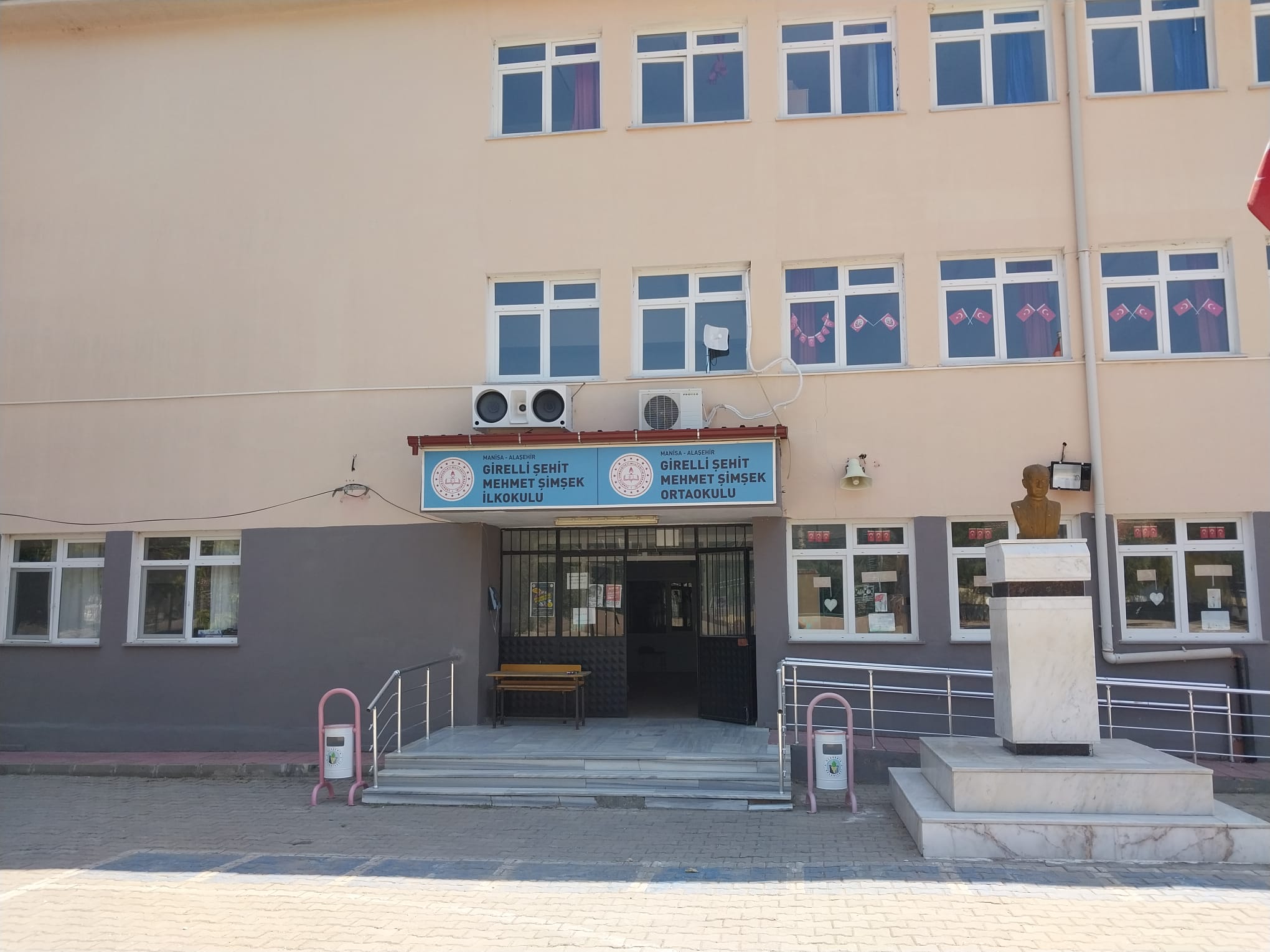 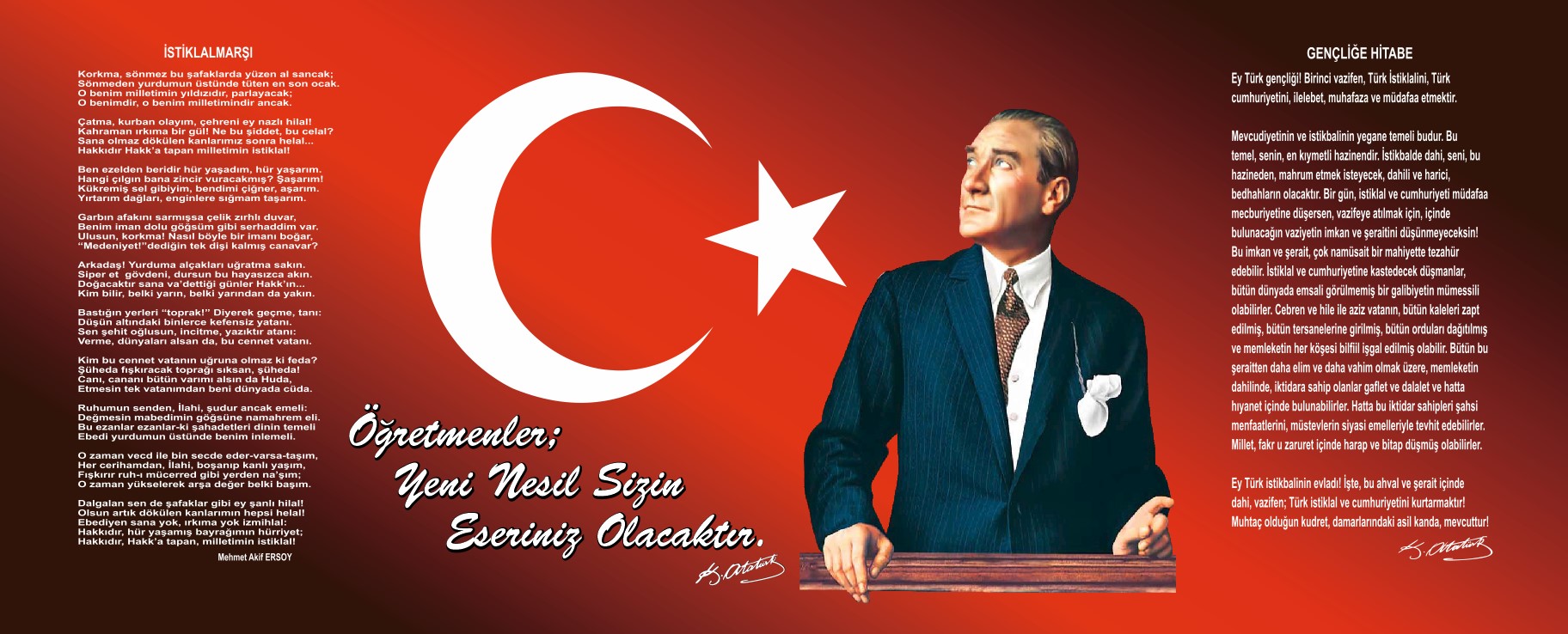          ‘’Öğretmenler: Yeni nesil sizin eseriniz olacaktır.’’	Mustafa Kemal ATATÜRK	Okul/Kurum BilgileriSUNUŞ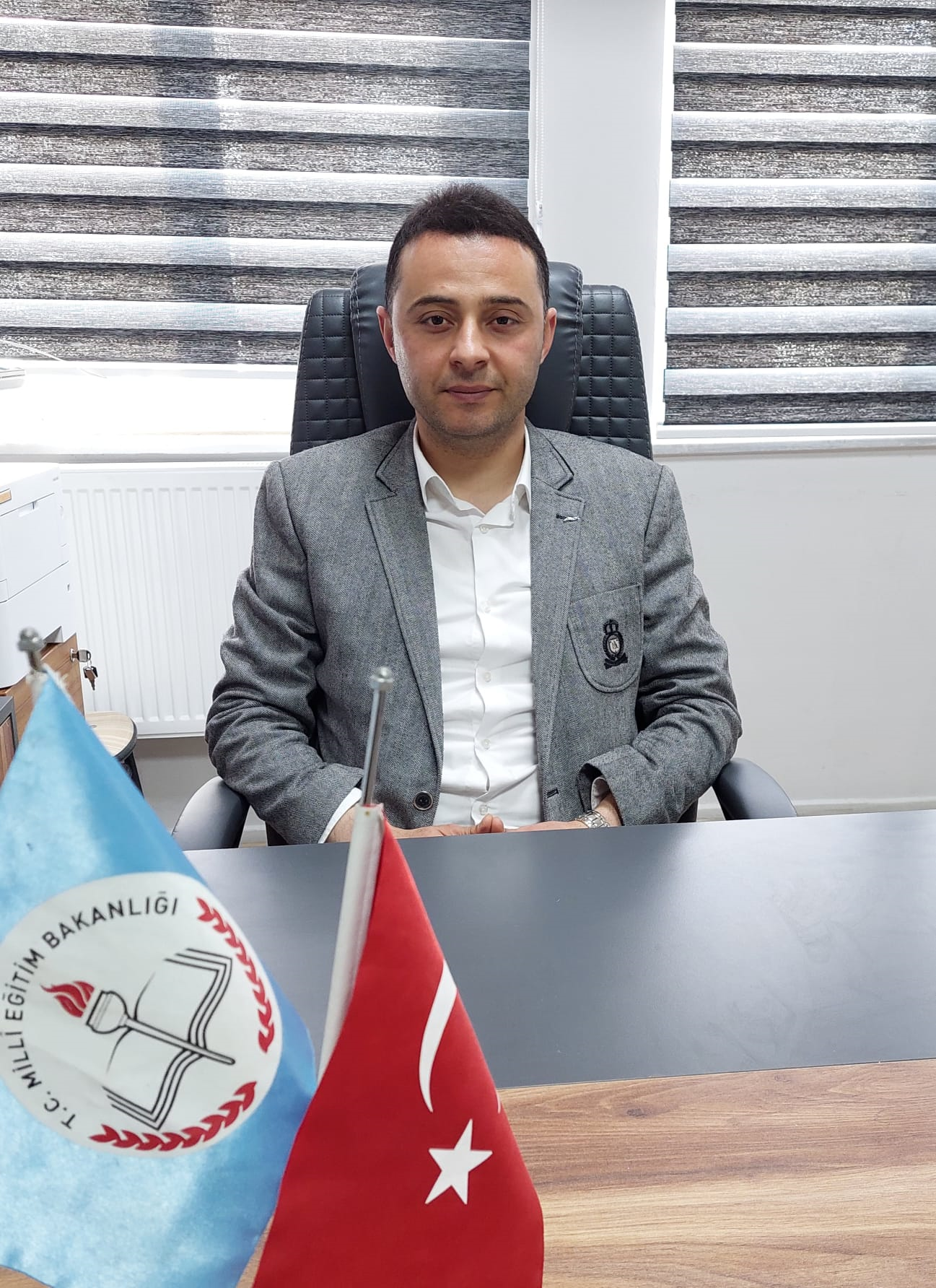 Günümüz dünyasında her şey baş döndüren bir hızla değişiyor. Şüphesiz ki eğitim anlayışlarında da büyük değişiklikler yaşanıyor. Çocuklarımızın geleceğini, bizlerin yarınlarını aydınlatmanın yolu eğitimden geçiyor. Büyük Atatürk’ün hedef gösterdiği çağdaş uygarlıklar seviyesine çıkmak, yine O’nun Cumhuriyeti emanet ettiği gençleri, teknolojinin bütün nimetlerinden yararlandırarak, kendilerini en iyi hissettikleri alanda gelişmelerine olanak sağlayarak gerçekleştiriliyor."Bilgi Çağı", "Bilgi Devrimi", "Bilgi Toplumu" dünyasında yaşanan akıl almaz hızdaki bu değişimler artık önceden tahmin edilemez ve öngörülemez olmuşlardır. Yapılacak şey bu değişime ayak uydurmak yerine, değişime neden olmak olarak açıklanabilir. Geleceğin, değişim rüzgârları karşısında direnenlerin değil, ona yelken açanların olacağı unutulmamalıdır. Yaygın bir deyim ile değişmeyen tek şey değişimdir.Bilgi toplumlarında eğitimin görevi toplumu yeniden üretmek değil “yeni toplum” üretmektir. İnsanı yönetmek değil, insanlarla yönetmektir. Eğitim paydaşlarımıza kendi güçlerini fark ettirmek amacımızdır. Başka bir deyişle; birimiz olmasaydı şu anda çok farklı bir gün yaşanacaktı, anlayışı ile değerli olduklarını hissettirmek, “önce insan” anlayışını kazandırmaktır.	İçinde yaşadığımız çağ artık üretim çağı değil, bilgi çağıdır. Bilgi en önemli sermayedir.	Evet, yola buradan çıkmıştık. Değişim ve bilgi yanımızda…	Ve yeni bir süreç başlattık. Karıncalar gibi çalıştık. Öğrencilerimizin koşarak geldiği, zor ayrıldığı ikinci evleriyiz şimdi.  	Atatürk’ün “Türk milletinin istidadı ve kesin kararı, medeniyet yolunda durmadan, yılmadan ilerlemektir. Medeniyet yolunda başarı, yenileşmeye bağlıdır.” sözünü rehber edindik. Tabii ki durmadan, yılmadan ilerlemeye devam edeceğiz.Mustafa Kemal Atatürk‟ün ‘’Bir milleti hür, bağımsız, şanlı, yüksek bir topluluk haline getirecek olan eğitim, amaç ve hedefleri önceden belli olan, anlık kararlarla değil de belli bir strateji dâhilinde yürütülen eğitimdir.’’ sözünde vurguladığı “eğitim” de ancak planlı bir eğitimdir. Bu nedenle Ahmetağa Neslihan Urgancı İlkokulu olarak 2024 – 2028 yılları arasında hedeflerimizi belirleyerek Eğitimin Türkiye Yüzyıl Vizyonu doğrultusunda çalışmalarımıza hız vereceğiz. Planın hazırlanmasında emeği geçen tüm paydaşlara teşekkür ediyorum. Saygılarımla…Mustafa ÇIĞIR OKUL MÜDÜRÜİÇİNDEKİLERGİRİŞ VE STRATEJİK PLANIN HAZIRLIK SÜRECİStrateji Geliştirme Kurulu ve Stratejik Plan EkibiPlanlama SüreciDURUM ANALİZİKurumsal TarihçeUygulanmakta Olan Planın DeğerlendirilmesiMevzuat AnaliziÜst Politika Belgelerinin AnaliziFaaliyet Alanları ile Ürün ve Hizmetlerin BelirlenmesiPaydaş AnaliziKuruluş İçi AnalizTeşkilat Yapısıİnsan KaynaklarıTeknolojik DüzeyMali Kaynaklar 2.7.5.İstatistikiVeriler Dış Çevre Analizi(Politik, Ekonomik, Sosyal, Teknolojik, Yasal ve Çevresel Çevre Analizi -PESTLE)Güçlü ve Zayıf Yönler ile Fırsatlar ve Tehditler(GZFT)Analizi 2.10.Tespit ve İhtiyaçların BelirlenmesiGELECEĞE BAKIŞMisyonVizyonTemel DeğerlerAMAÇ, HEDEF VE STRATEJİLERİN BELİRLENMESİAmaçlarHedeflerPerformans GöstergeleriStratejilerin BelirlenmesiMaliyetlendirmeİZLEME VE DEĞERLENDİRMEEklerGİRİŞ VE STRATEJİK PLANIN HAZIRLIK SÜRECİStrateji Geliştirme Kurulu ve Stratejik Plan EkibiStrateji Geliştirme Kurulu: Okul müdürünün başkanlığında, bir okul müdür yardımcısı, bir öğretmen ve okul/aile birliği başkanı ile bir yönetim kurulu üyesi olmak üzere 5 kişiden oluşan üst kurul kurulur.Stratejik Plan Ekibi: Okul müdürü tarafından görevlendirilen ve üst kurul üyesi olmayan müdür yardımcısı başkanlığında, belirlenen öğretmenler ve gönüllü velilerden oluşur.Tablo 1.Strateji Geliştirme Kurulu ve Stratejik Plan Ekibi TablosuPlanlama Süreci:2024-2028 dönemi stratejik plan hazırlanma süreci Strateji Geliştirme Kurulu ve Stratejik Plan Ekibi’nin oluşturulması ile başlamıştır. Ekip tarafından oluşturulan çalışma takvimi kapsamında ilk aşamada durum analizi çalışmaları yapılmış ve durum analizi aşamasında, paydaşlarımızın plan sürecine aktif katılımını sağlamak üzere paydaş anketi, toplantı ve görüşmeler yapılmıştır. Durum analizinin ardından geleceğe yönelim bölümüne geçilerek okulumuzun/kurumumuzun amaç, hedef, gösterge ve stratejileri belirlenmiştir.Çalışmaları yürüten ekip ve kurul bilgileri üstte verilmiştir.DURUM ANALİZİStratejik planlama sürecinin ilk adımı olan durum analizi, okulumuzun/kurumumuzun “neredeyiz?” sorusuna cevap vermektedir. Okulumuzun/kurumumuzun geleceğe yönelik amaç, hedef ve stratejiler geliştirebilmesi için öncelikle mevcut durumda hangi kaynaklara sahip olduğu ya da hangi yönlerinin eksik olduğu ayrıca, okulumuzun/kurumumuzun kontrolü dışındaki olumlu ya da olumsuz gelişmelerin neler olduğu değerlendirilmiştir. Dolayısıyla bu analiz, okulumuzun/kurumumuzun kendisini ve çevresini daha iyi tanımasına yardımcı olacak ve stratejik planın sonraki aşamalarından daha sağlıklı sonuçlar elde edilmesini sağlayacaktır.Kurumsal TarihçeOkulumuz, 1955–1956 öğretim yılında 2 sınıfla İlkokul olarak eğitim ve öğretime açılmıştır. 1978 yılında köyün kendi kaynakları ile ikinci bina yapılınca 5 derslikli ilkokul haline geldi.1997 yılında 8 Yıllık Kesintisiz Eğitim Yasası ile İlköğretim Okuluna dönüştürüldü.1997–2000 yılları arasında derslik sayısının yetersiz olması nedeniyle ikili öğretim yapıldı.2000 yılında kendi imkânlarımızla 4 derslikli prefabrik bina yapılarak 25/04/2000 tarihinde normal eğitime geçildi. 2004-2005 Öğretim Yılı başında köyümüzden hayırsever Neslihan URGANCI tarafından 8 derslikli okul binası yaptırılmaya başlandı. 15/08/2005 tarihinde bu yeni binanın geçici kabulü gerçekleşti.  24/09/2005 tarihinde açılışı yapılan yeni binamızda 25/09/2005 tarihinden beri eğitim öğretim yapılmaktadır. Okulumuzun adı Ahmetağa Neslihan Urgancı İlköğretim Okulu olarak değiştirilmiştir.2013 yılında 4+4+4 sistemine geçilmesiyle okulumuz adı Ahmet Ağa Neslihan Urgancı Ortaokulu olmuştur.Okulumuz taşıma merkezidir. Bereketli mahallesi, Selimiye Mahallesinin Merkezi ile Arnavutlar ve Sazlıkuyu mahallelerinden öğrenciler okulumuza taşınmaktadır. Ahmet Ağa Neslihan Urgancı Ortaokulu 4 derslik, bir idare odası, bir öğretmenler odası, bir yemekhane ve masa tenisi odası olarak kullanılan ek binası, 5 branş öğretmeni ve bir müdür, bir müdür yardımcısından oluşan kadrosu ile 59 öğrenciye hizmet veren bir kurumdur.Okulumuz. Sağlık Bakanlığı ve Milli Eğitim Bakanlığı arasında imzalanan protokol kapsamında ‘Okulum Temiz Belgesi’ almış olup proje hala yürütülmektedir.Okulumuzda Manep, Sıfır Atık, ,Manisa Kanın Sana Feda ve Değerler Eğitimi ÇEDES gibi projeler yürütülmektedir.Ortaokul DYK kursları devam etmektedirUygulanmakta Olan Stratejik Planın DeğerlendirilmesiAhmet Ağa Neslihan Urgancı Ortaokulu 2019-2023 Stratejik Planı, 18 Eylül 2018 tarihli ve 2018/16 sayılı Genelge yayımlanana 4 yıl boyunca uygulanmış, öngördüğümüz hedeflerin önemli çoğunluğuna ulaşılmıştır. Uygulanmakta olan stratejik planda yer alan “Durum Analizi” bölümü, İl ve İlçe Milli Eğitim Müdürlüğümüzün Stratejik Planları ile uyumludur. Hedeflerin gerçekçi, somut ve güncel ifade edilmesi bakımından ilkokula özgü göstergeler de yer almaktadır. Stratejik plan hazırlama sürecinde verilen eğitimlerin yetersiz kaldığı ve bunların yeni plan sürecinde artması planı daha verimli hale getirebilir.Yasal Yükümlülükler ve Mevzuat AnaliziMevzuat analizinde okul/kuruma görev ve sorumluluk yükleyen, okul/kurumun faaliyet alanını düzenleyen mevzuat gözden geçirilerek yasal yükümlülükler listesi oluşturulur. Mevzuat analizinin çıktıları daha sonraki aşamada okul/kurumun faaliyet alanlarının ve misyon bildiriminin belirlenmesinde ve geleceğe bakışının oluşturulmasında ve/veya gözden geçirilmesinde kullanılır. Mevzuat analiziyle amaç ve hedeflerin sınırları çizilir. İdarenin, görevlerini yürütürken bu sınırların dışına çıkmaması gerekir.Okul/kurumun mevzuattan kaynaklanan yükümlülükleri, bu yükümlülüklerin mevzuatın hangi maddesine dayandığı ile bu yasal yükümlülüklere ilişkin tespitler ve ihtiyaçlar mevzuat analizi sürecinde cevaplanması gereken sorular çerçevesinde ortaya konulur.Üst Politika Belgeleri AnaliziTablo 2.Üst Politika Belgeleri Analizi TablosuFaaliyet Alanları ile Ürün/Hizmetlerin BelirlenmesiMevzuat analizi çıktıları dolayısıyla görev ve sorumluluklar dikkate alınarak okul/kurumun sunduğu temel ürün ve hizmetler belirlenir. Belirlenen ürün ve hizmetler Tablo 3’te belirtildiği gibi belirli faaliyet alanları altında toplulaştırılır. Faaliyet alanları ile ürün ve hizmetlerin belirlenmesi amaç, hedef ve stratejilerin oluşturulması aşamasında yönlendirici olmuştur.Tablo 3.Faaliyet Alanlar/Ürün ve Hizmetler Tablosu*Tabloda sıralanan faaliyet alanları örnek olarak sıralanmıştır. Okul/kurumlar tür ve yapılarına göre faaliyet alanlarını ve ürün /hizmetlerini belirleyeceklerdir.Paydaş AnaliziKurumumuzun temel paydaşları öğrenci, veli ve öğretmen olmakla birlikte eğitimin dışsal etkisi nedeniyle okul çevresinde etkileşim içinde olunan geniş bir paydaş kitlesi bulunmaktadır. İç paydaşlar, okul/kurumda gerçekleşen her faaliyetten doğrudan etkilenen veya bir faaliyeti ilerletme/yavaşlatma etkisine sahip olanlardır. Okul/kurumun bir parçası olan bireyleri ifade eder. Okul/kurum müdürü, müdür yardımcıları, öğretmenler, öğrenciler, destek personeli ve okul aile birliği üyeleri iç paydaşlara örnek olarak verilebilir.Dış paydaşlar, okul/kurumun bir parçası olmayan ancak okulda gerçekleşen her faaliyetten dolaylı olarak etkilenen, bağlı/ilişkili/ilgili kişi, grup ya da kurumları ifade eder. Okul/kurumun dış paydaşları; veliler, il ve ilçe millî eğitim müdürlükleri, Valilik, kamu kurum ve kuruluşları, muhtarlar, sivil toplum ve özel sektör kuruluşları vb. olarak sıralanabilir.    Tablo 4.Paydaş Sınıflandırma Matrisi                       Tabloda yer paydaşların listesi okul/kurumun türüne ve yapısına göre değişkenlik göstere bilir.:Tamamı O:  Bir kısmıEk-2Paydaş Önceliklendirme Matrisi      Ek-3 Yararlanıcı Ürün/Hizmet Matrisi	:Tamamı O: Bir kısmıPaydaşlarımızın görüşleri anket, toplantı, dilek ve istek kutuları, elektronik ortamda iletilen önerilerde dâhil olmak üzere çeşitli yöntemlerle sürekli olarak alınmaktadır.Anket Maddelerinin Derecelendirilmesi: Anket maddeleri değerlendirilmesi aşağıdaki tabloda belirtilmiştir.Paydaş anketlerine ilişkin ortaya çıkan temel sonuçlara altta yer verilmiştir * : Öğrenci Anketi Sonuçları: Olumlu (Başarılı) yönlerimiz: Okulda güvende hissedip okulu sevmektedirler. Öğretmenlerle ve Okul müdürü ile iletişim kurup sorunları rahatlıkla dile getirmektedirler. ders araç gereçleri ile işlenmeye çalışılmaktadır. Sınıflarımız kalabalık olmayıp, ders aralarında oyunları oynamaktayım.Olumsuz (başarısız) yönlerimiz: Okulumuzun fiziki şartları ve temizlik yeterli değildir. Okulumuzda yeterli miktarda sanatsal ve kültürel faaliyetler yeterli değildir. Okulumuzda rehberlik servisi ve rehber öğretmen bulunmamaktadır.Öğretmen Anketi Sonuçları:Olumlu (Başarılı) yönlerimiz: Aidat değeri yüksek, okulu benimseyen, eşit ve adil davranılmaktadır. Öğretmen gelişimi için fırsatlar sunmakta, yenilik çalışmalarda destek olmaktadır. Öğretmenler arası işbirliği yapılmaktadır. Yapılacak çalışmalarda öğretmenin fikri alınmaktadır. Duyurular zamanında yapılmaktadır.Olumsuz (başarısız) yönlerimiz: Okulda çalışanlara yönelik sosyal ve kültürel faaliyetler yeteri kadar yapılamamakta. Gezi gözlem yapılamamaktadır. Okul, teknik araç ve gereç yönünden yeterli donanıma sahip değil, sadece öğretmenlerin kullanımına tahsis edilmiş yerler yeterli değildir.Veli Anketi Sonuçları:Olumlu (Başarılı) yönlerimiz: Öğretmenle ihtiyaç duyduğum her zaman görüşme imkanım var. Öğrencimle ilgili sorunlar olunca ilgilenip, devam etmediği zaman arayıp haber verilmektedir. Öğrencim giriş ve çıkışlarda gerekli güvenlik tedbirleri alınmış olup, teneffüslerde kontrol edilmektedir. Dersler araç ve gereçlerle işlenip öğrencimle ilgilenilmektedir. Okul sitesi güncel olup, e-okuldan gerekli bilgileri ulaşmaktayım.Olumsuz (başarısız) yönlerimiz: Okul fiziki olarak teknik araç ve gereç yönünden ve temizlik yönünden yetersizdir. Rehberlik öğretmeni bulunmamaktadır. Yeterli kadar sanatsal ve kültürel sosyal etkinlik ve gezi yapılmamaktadır.Okul/Kurum İçi AnalizKuruluş içi analiz; insan kaynaklarının yetkinlik düzeyi, kurum kültürü, teknoloji ve bilişim altyapısı, fiziki ve mali kaynaklara ilişkin analizlerin yapılarak okul/kurumun mevcut kapasitesinin değerlendirilmesidir. Teşkilat Şeması 	   Okulumuzun  Din Kültürü Öğretmenine ihtiyacı vardır.Etkili bir okul/kurum içi analiz süreci; okul/kurumun kaynaklarını, varlıklarını, özelliklerini, yeterliliklerini, yeteneklerini, fırsat alanlarını ve başarısızlıklarını belirlemek için okul/kurumun içinde etkileşime giren tüm bileşenlerinin değerlendirildiği bir süreçtir. Okul/kurum içi analiz sürecinde yararlanılabilecek farklı araçlar vardır. Her bir aracın analiz sürecinin bir dişlisi olarak sunacağı katkı değerlidir. Okul/kurumların okul/kurum içi analiz sürecinde kullanabilecekleri araçlar, içerikleri ve nasıl erişim sağlayabileceklerine dair bilgilere yer verilmiştir.Tablo 5.Okul/Kurum İçi Analiz İçerik Tablosuİnsan KaynaklarıOkul/kurumun hedefleriyle uyumlu, kurumsal ve bireysel performans için kritik olan bilgi, beceri ve tutumların tümünü kapsamalıdır. Personele ilişkin nicel veriler ile personelin sahip olduğu niteliklerin analizi aşağıda yapılmıştır.	Personel DurumuTablo 6.Çalışanların Görev DağılımıTablo 7.İdari Personelin Hizmet Süresine İlişkin BilgilerTablo 8.Okul/Kurumda Oluşan Yönetici Sirkülasyonu OranıTablo 9. İdari Personelin Katıldığı Hizmet İçi Programları                      Tablo 10. Öğretmenlerin Hizmet Süreleri(Yıl İtibarıyla)Tablo11.Kurumda Gerçekleşen Öğretmen Sirkülâsyonunun OranıTablo12.Öğretmenlerin Katıldığı Hizmet İçi Eğitim ProgramlarıTablo13.Kurumdaki Mevcut Hizmetli/Memur Sayısı                     Tablo14.Çalışanların Görev DağılımıTablo15.Okul/kurum Rehberlik HizmetleriTeknolojik DüzeyOkul/kurumun teknolojik altyapısı ve teknolojiyi kullanabilme düzeyi belirlenir. Okul/kurumlarda derslerde ve ders dışı etkinliklerde kullanılmakta olan araç gereçlerin sayısı ve ihtiyaç durumu belirlenmelidir. Bu aşamada okul/kurumda hangi işlemlerin elektronik ortamda yapıldığı, gelecekte hangi iş ve işlemlerin elektronik ortamda yapılmasının düşünüldüğü de belirtilmelidir.Tablo16.Teknolojik Araç-Gereç DurumuOkul/kurumun fiziki mekânlar açısından mevcut ve ihtiyaç durumunun da ortaya konulması gerekmektedir.       Tablo17. Fiziki Mekân DurumuMali KaynaklarKurumun mali kaynakları, bütçe büyüklüğü, döner sermaye, okul-aile birliği gelirleri, kantin vb. gelirler ve harcama kalemleri ortaya konulur. Bütçe işlemlerinin kim tarafından yürütüldüğü belirtilir. Enflasyon oranı da dikkate alınarak plan dönemi boyunca gerçekleşecek kaynak artışı tahmini olarak belirlenir.Tablo 18. Kaynak TablosuOkul/kurum bütçesinde giderler aşağıdaki başlıklar altında toplanabilir. Harcama türleri okul/kurumların özelliklerine göre çeşitlilik gösterebilir.Tablo 19. Harcama KalemlerTablo 20. Gelir-Gider Tablosuİstatistiki VerilerOkul/kurumla ilgili her türlü sayısal veriler geriye dönük olarak (en az 3 yıllık) verilir. İstatistiki veriler kapsamında incelenecek hususlar;Öğrenci durumu(genel mevcut, ortalama sınıf mevcudu, mevcudu en fazla olan ve en az olan sınıf mevcudu sayısı, kaynaştırma eğitimine tabi öğrenci sayısı vs.)             Okulumuzda yer alan sınıfların öğrenci sayıları alttaki tabloda verilmiştir.Öğrenci kursları (kurs açılan dersler, katılan öğrenci sayısı, görev alan öğretmenlerin sayısı, kursun akademik başarıya olan katkısı vs.)Okul/kurumun akademik başarısı (ulusal düzeyde yapılan sınavlarda başarı sağlayan öğrenci sayısı ve mevcuda oranı, il başarı sırası, sınıfını doğrudan geçen öğrenci sayısı/oranı, sınıf tekrarı yapan öğrenci sayısı/oranı vb.)Okul/kurumda yapılan sosyal faaliyetlerin (kutlamalar, anma günü, kermes vb.) neler olduğu, bunlarda görev alan öğretmen, öğrenci velilerin sayısı, katılım oranı belirtilir.Okul/kurumda yapılan kültürel faaliyetlerin(gezi, sergi vb.)neler olduğu; kültürel faaliyetlerde görev alan öğretmen, öğrenci velilerin sayısı, katılım oranı belirtilir.Okul/kurumun bilimsel araştırmaları (Okulun paydaşlarınca yapılan bilimsel araştırmalar belirtilir.),Okul/kurumun bilimsel yayınları (Okul/kurum ya da okul paydaşlarınca yayımlanan kitap, makale vb. bilimsel yayımlardan bahsedilir.),Spor kulübü faaliyetleri (Hangi branşlarda takım oluşturulduğu, antrenör sayısı, lisanslı öğrenci sayısı, bu alanda kazanılan başarılar, mezun olduktan sonra spora devam eden öğrenci sayısı vb. belirtilir.),Öğrenci devam durumu (öğrencilerin devamsızlık ortalaması, önceki yılda devamsızlıktan kalan öğrenci sayısı, bu yıl sürekli devamsızlık yapan öğrenci sayısı, önceden devamsız olup da devamı sağlanan öğrenci sayısı),Sosyal kulüplerin çalışması (kurulan sosyal kulüpler ve bunların gerçekleştirdiği projeler),Personel devam durumu (personelin sevk alma durumu, zorunlu izinler hariç alınan izin süreleri, sevk alma sıklığı-haftalık sevk sayısı-alınan rapor sayısı)Rehberlik hizmetleri (yararlanan öğrenci sayısı ve diğer faaliyetleri),Engelli öğrenciler için kolaylaştırıcı çalışmalar (engelli öğrencilerin sayısı ve engel çeşitleri ile bunların yaşamını kolaylaştırmak için alınan önlemler),Okulun dış çevre(MEB, belediye, AB, TÜBİTAK, MEM)tarafından düzenlenen faaliyet ve projelere katılma ve bu projelerden yararlanma durumu,Okul/kuruma ulaşım,      . Okulumuz İle : 120 km ilçe ye : 21 km ‘dir. Ulaşım Özel araç, Öğretmen servisi, Girelli                                   Uluderbent minibüsleriyle yapılmaktadır.Fiziki mekânlar (Spor salonu, çok amaçlı salon, BTS, laboratuvar, sınıflar, idari odalar, öğretmenler odası vs. kullanıma uygunluğu, kullanılma sıklığı, binanın dış ve iç ses yalıtımı, danışma, ziyaretçi odası vs. belirtilmelidir.)*Kantin, yemekhane (kantinin işletilme biçimi, ihtiyacı karşılama düzeyi, okula getirisi, öğrencilerin dışarı gitmesini önleme durumu, faydaları),*Okulumuzda taşımalı öğrenciler için yemekhane bulunmaktadır. Kantinimiz yoktur. Öğrencilerin okul saatlerinde okul dışına çıkması engellenmektedir.*Isınma durumu (okulun nasıl ısıtıldığı, yakıt türü, ısınmanın tam sağlanıp sağlanmadığı, sağlanamıyorsa nedenleri, kalorifer görevlisinin eğitimi, belgesi),*Okulumuz kalorifer ile ısıma olup fındık kömürü kullanılmaktadır. Kalorifer görevlisinin eğitim belgesi vardır. Okulumuz yeterince ısınmaktadır.*Sivil savunma çalışmaları (yangın tertibatı, yangın tüpü, ikaz alarm zili, elektrik tertibatının kontrolü, baca temizliği, kalorifer kazanın temizliği, sivil savunma tatbikatı vs.)*Okulumuz baca ve kalorifer kazanı temizliği her yıl düzenli yapılmaktadır.*Okulumuzda 2 adet yangın tüpü olup çalışır durumdadır.*Okulumuzda her yıl yılda düzenli bir kez Manisa İtfaiye Amirliği tarafından yangın tatbikatı yapılmaktadır. Ayrıca deprem, personel tahliye ve KBRN tatbikatları düzenli olarak yılda 1 veya 2 defa yapılmaktadır.İkaz alarm zili sistemi mevcut ve çalışır durumdadır.Diğer araç ve gereçler (Okulda bulunan ders araçları genel olarak belirtilir etkin kullanımı ile ilgili yapılan çalışmalar ifade edilir.),Okul/kurumun yaptığı benzer okullarda olmayan yada öncülüğünü okulun yaptığı diğer okullara da örnek olan çalışmalar, çevreye bu okuldan yayılan başarılı uygulamalar,Okul/kurumun iş birliği yaptığı kurum ya da kişiler, okulda ya da okulca düzenlenen panel, konferans vb. sunumlar,Okul/kurumun öncülük ettiği iyi işler, organizasyonlar, aldığı ödüller belirtilir.Çevre Analizi(PESTLE)Çevre analiziyle okul/kurum üzerinde etkili olan veya olabilecek politik, ekonomik, sosyo-kültürel, teknolojik, yasal çevresel dış etkenlerin tespit edilmesi amaçlanır. Dış çevreyi oluşturan unsurlar (nüfus, demografik yapı, coğrafi alan, kentsel gelişme, sosyokültürel hayat, ekonomik, sosyal, politik, kültürel durum, çevresel, teknolojik ve rekabete yönelik etkenler vb.) okul ve kurumun kontrolü dışındaki koşullara bağlı ve farklı eğilimlere sahiptir. Bu unsurlar doğrudan veya dolaylı olarak okul/kurumun faaliyet alanlarını etkilemektedir.Bu bölümde, okul/kurumu etkileyen ya da etkileyebilecek dış çevre eğilimleri ve koşulları değerlendirilmiştir.	GZFT (Güçlü, Zayıf, Fırsat, Tehdit) Analizi *Dışsal Faktörler *FırsatlarTehditlerTablo 21. PESTLE Analiz TablosuGZFT AnaliziDurumanalizikapsamındakullanılacaktemelyöntemlerdenbirisideGZFTanalizidir.Bu analiz, okul/kurumuetkileyenkoşullarınsistematikolarakincelendiğibiryöntemdir.Bu kapsamda, okul/kurumun güçlü ve zayıf yönleri ile okul/kurum dışında oluşabilecek fırsatlar ve tehditler belirlenir.Bu yaklaşım, planlama yapılırken okul/kurumun güçlü ve zayıf yönleri ile karşı karşıya olduğu fırsatları ve tehditleri analiz etmeye ve geleceğe dönük stratejiler geliştirmeye yardımcı olur. Bu analiz, stratejik planlama sürecinin diğer aşamaları için temel teşkil eder. Stratejik planın başarılı bir şekilde uygulanmasında okul/kurum tarafından belirlenen stratejilerin GZFT analizi sonuçlarıyla uyumlu olması önemlidir.Güçlü ve Zayıf YönlerOkulumuzun temel istatistiklerinde verilen okul künyesi, çalışan bilgileri, bina bilgileri, teknolojik kaynak bilgileri ve gelir gider bilgileri ile paydaş anketleri sonucunda ortaya çıkan sorun ve gelişime açık alanlar iç ve dış faktör olarak değerlendirilerek GZFT tablosunda belirtilmiştir. Dolayısıyla olguyu belirten istatistikler ile algıyı ölçen anketlerden çıkan sonuçlar tek bir analizde birleştirilmiştir.Kurumun güçlü ve zayıf yönleri donanım, malzeme, çalışan, iş yapma becerisi, kurumsal iletişim gibi çok çeşitli alanlarda kendisinden kaynaklı olan güçlülükleri ve zayıflıkları ifade etmektedir ve ayrımda temel olarak okul müdürü/müdürlüğü kapsamından bakılarak iç faktör ve dış faktör ayrımı yapılmıştır. İçsel Faktörler *Güçlü YönlerZayıf YönlerFırsatlar ve TehditlerFırsatlar, okul/kurumun kontrolü dışında ortaya çıkan ve okul/kurum için avantaj sağlaması muhtemel olan etken ya da durumları. Tehditler ise okul/kurumun kontrolü dışında gerçekleşen ve olumsuz etkilerinin önlenmesi ya da sınırlandırılması gereken unsurları belirtir.GZFT analizinin yalnızca güçlü ve zayıf yönler ile fırsatlar ve tehditlerin tespiti olarak algılanmaması gerekir. GZFT analizinin amacı güçlü ve zayıf yönler ile fırsatlar ve tehditler arasındaki ilişkileri analiz ederek strateji geliştirme sürecine yön vermektir.Dışsal Faktörler *FırsatlarTehditlerTablo 22. GZFT StratejileriTespit ve İhtiyaçların BelirlenmesiDurum analizi çerçevesinde gerçekleştirilen tüm çalışmalardan elde edilen veriler; paydaş anketleri, toplantı tutanakları vs. göz önünde bulundurularak özet bir bakış geliştirilmesi sürecidir. Yapılan değerlendirmeler sonucunda; Öğrencilerin eğitim öğretime etkin katılımlarıyla donanımlı olarak bir üst öğrenime geçişi sağlamak. Öğrenme kayıpları önleyici çalışmalar yapılarak azaltmakÖğrencilere medeniyetimizin ve insanlığın ortak değerleriyle çağın gereklerine uygun bilgi, beceri, tutum ve davranışlar kazandırmak. Öğrencilere evrensel değerler, sağlıklı yaşam ve çevre bilinci duyarlılığı kazandırmak. Eğitim ortamlarının fiziki imkânları geliştirilecektir. Temel eğitimde okulların niteliğini arttıracak uygulama ve çalışmalara yer vermek. Temel eğitimde öğrencilerin kaliteli eğitime erişimleri fırsat eşitliği temelinde artırılarak bilişsel, duyuşsal ve fiziksel olarak çok yönlü gelişimleri sağlanacak ve temel hayat becerilerini edinmiş öğrenciler yetiştirmek. Öğrencilerin bilimsel, kültürel, sanatsal, sportif ve toplum hizmeti alanlarında ders dışı etkinliklere katılım oranı artırmak olarak belirlenmiştir.GELECEĞE BAKIŞGeleceğe bakış sürecinde; Okul Müdürlüğümüzün Misyon, vizyon, temel ilke ve değerlerinin oluşturulması kapsamında öğretmenlerimiz, öğrencilerimiz, velilerimiz, çalışanlarımız ve diğer paydaşlarımızdan alınan görüşler, sonucunda stratejik plan hazırlama ekibi tarafından oluşturulan Misyon, Vizyon, Temel Değerler; Okulumuz üst kurulana sunulmuş ve üst kurul tarafından onaylanmıştırMisyonTürk Milli Eğitiminin amaçları doğrultusunda; Sağlam karakterli, nitelikli etik değerlere bağlı, yeteneklerinin ve ilgilerinin farkında olan, çevreye duyarlı sosyal, kültürel, bilimsel yönleri gelişmiş, iyi iletişim kurabilen, yenilikçi, öğrenmeyi öğrenen bireyler yetiştirmek.VizyonÇağdaş, demokratik, karşılaştığı problemler karşısında tutarlı ve geçerli çözümler üretebilen, kapasitesini sonuna kadar kullanabilen, milli ve manevi değerlere sahip, yaptığı her ne iş olursa onu en mükemmel şekilde yapan bireyler yetiştiren bir okul olmak.Temel DeğerlerTemel değerler, karar alıcıların okul/kurumu yönetirken bağlı kalacakları inançları ve çalışma felsefesini yansıtmaktadır.1) Önce İnsan, 2) Karşılıklı güven ve dürüstlük, 3) Sabırlı, hoşgörülü ve kararlılık, 4) Adaletli performans değerlendirme, 5) Kendisiyle ve çevresiyle barışık olma, 6) Yetkinlik, üretkenlik ve girişimcilik ruhuna sahip olmak, 7) Doğa ve çevreyi koruma bilinci, 8) Sorumluluk duygusu ve kendine güven bilincini kazandırma. 9) Atatürk İlke ve İnkılapları ve Atatürk Milliyetçiliği, 10) Okul ile ailenin işbirliği, 11) Takdir tanımada, liyakate inanırız. 12) Yaratıcılığı ve bireysel gelişimi destekleriz. 13) Hayat boyu eğitimin destekçisiyiz. 14) Toplumsal sorumluluk ve duyarlılık bilinci ile çalışırız. 15) Karar alma süreçlerine, paydaşların katılımını önemseriz.AMAÇ, HEDEF VE PERFORMANS GÖSTERGESİ İLE STRATEJİLERİN BELİRLENMESİStrateji geliştirme, geleceğe yönelik “ideal” ve “ortak” bakışı yansıtır. Belirlenen vizyona ulaşmakiçindurumanalizisonucundaortayaçıkanihtiyaçlarçerçevesindeamaçlarvebu amaçları gerçekleştirmeye yönelik hedefler belirlendi. Amaç ve hedeflere ilişkin çalışmalar stratejik planlama ekibinin koordinasyonunda yürütülecektir.. Bu çalışmalar çerçevesinde, her bir hedef için hedef kartları oluşturulmuştur.Okul/kurumların 2024-2028 Stratejik Planları için okul/kurum türlerine uygun olarak Bakanlığımız 2024-2028 Stratejik Planı’yla uyumlu örnek hedef kartları hazırlanmıştır. (Ek- 6 Okul/kurumlar için Hedef Kartları)Erişim ve eğitim öğretime katılımEğitim ve Öğretimde KaliteKurumsal KapasiteOlmak üzere okul/kurumlar; 3 tema altında amaç, hedef, performans göstergeleri ile stratejilerini tür ve yapısal özelliklerini dikkate alarak belirleyeceklerdir. Kurumsal kapasite temasında mutlaka amaç, hedef, performans göstergesi ve strateji belirlemek durumundadırlar. Okul/kurumların, hedef kartlarını hazırlarken üst politika belgeleri olan Millî Eğitim Bakanlığı 2024-2028 Stratejik Planı ile bağlı bulunduğu il/ilçe millî eğitim müdürlüğü 2024-2028 stratejik planlarında yer alan amaç, hedef, performans göstergeleri ile stratejileri dikkate almaları gerekmektedir. Ek-5’te okul/kurumlar için hazırlanmış olan stratejik plan mimarisine yer verilmiştir. Stratejik Plan Hazırlama Rehberi’nin sonunda Ek-6’da her tür ve yapıdaki okul ve kurumlar için MEB Stratejik Planı’yla uyumlu örnek hedef kartları oluşturulmuştur. Okul ve kurumlar, her tema için hedef kartlarında yer alan en az bir amacı planlarında kullanmalıdır. Bunun yanında, ayrıca, okul ve kurumlar MEB, bağlı oldukları 2024-2028İl/İlçe Millî Eğitim Müdürlükleri Stratejik Planı’nda yer alan amaç, hedef, performans göstergelerini de dikkate alarak amaç, hedef, performans göstergesi ve strateji belirlenmiştir.Stratejilerin BelirlenmesiStratejiler oluşturulurken okul/kurumun kaynakları ve farklı alanlardaki yetkinliği göz önünde bulunduruldu. Stratejiler, hedeflerin hangi faaliyetlerle uygulamaya geçirileceğinin çerçevesini çizmektedir. İş birlikleri, kurslar, sosyal kültürel ve sportif faaliyetler, sergiler, şenlikler, kutlamalar, toplantılar, bilgilendirmeler yapılacaktır.MaliyetlendirmeStratejik planda belirlenen hedeflerin plan dönemi için tahmini maliyeti tespit edilmiş olup tahmini Maliyetler Tablosu’nda gösterilen maliyetler ile tahmin edilen kaynaklar uyumludur.Tablo25.Tahmini Maliyet TablosuİZLEME VE DEĞERLENDİRMEOkulumuz Stratejik Planı izleme ve değerlendirme çalışmalarında 5 yıllık Stratejik Planın izlenmesi ve 1 yıllık gelişim planın izlenmesi olarak ikili bir ayrıma gidilecektir. Stratejik planın izlenmesinde 6 aylık dönemlerde izleme yapılacak denetim birimleri, il ve ilçe millî eğitim müdürlüğü ve Bakanlık denetim ve kontrollerine hazır halde tutulacaktır.Yıllık planın uygulanmasında yürütme ekipleri ve eylem sorumlularıyla aylık ilerleme toplantıları yapılacaktır. Toplantıda bir önceki ayda yapılanlar ve bir sonraki ayda yapılacaklar görüşülüp karara bağlanacaktır.Tablo26:İzleme ve Değerlendirme Şablonu*2024-2028 dönemini kapsayan stratejik planiçin 2023yıl sonu değeridir.**Her yılın ilk altı ayında, ilgili hedefe ait performans göstergelerinin performans düzeyi dikkate alınarak izlemenin yapıldığı yılın sonu itibarıyla hedeflenen değere ulaşılıp ulaşılamayacağının analizi yapılır. Hedeflenen değere ulaşılmasını engelleyecek hususlar ve riskler varsa değerlendirilir. Hedeflenen değere ulaşılmasını sağlayacak temel tedbirler kısaca yer verilir.6.EKLEREk-1 Stratejik Plan MimarisiYasal yükümlülükler ve mevzuat analizi, üst politika belgeleri, literatür taraması, GZFT analizi ve eğitim sisteminin gelişim ve sorun alanları dikkate alınarak okulu/kurumu 2024–2028 Stratejik Planı’nın temel mimarisi oluşturulmuştur. Geleceğe yönelim bölümü bu mimari çerçevesinde yapılandırılacaktır. Okul ve kurum türlerine göre doküman içerisindeki bilgilerden yararlanılarak örnek stratejik plan mimarileri oluşturabileceklerdir.Eğitime ve Öğretime Erişim ve KatılımOkula devam ve tamamlamaSınıf tekrarıOkulu bırakmaDevamsızlıkDers Dışı etkinliklere katılımKulüp faaliyetleriGezi,Fuar ve Gözlem FaaliyetleriSosyal Sorumluluk FaaliyetleriBölgesel(yerel),Ulusal ve Uluslar arası Proje, Yarışma vb. Etkinliklere KatılımÖzel eğitime ihtiyaç duyan bireylerin erişimiDestekleme ve yetiştirme kurslarına katılım ve devamÖzel politika gerektiren grupların eğitim ve öğretime erişimi (göçmenler, romanlar, mevsimlik tarım işçilerinin çocuklarının eğitimi vd.)Uzaktan eğitim faaliyetlerine katılımBir üst öğrenime geçişMezuniyet oranıEğitim ve Öğretimde KaliteAkademik KazanımlarTürkçe ve yabancı dilDinlemeKonuşmaOkumaYazmaOkunan Kitap SayısıOkuma, Yazma ve Konuşma EtkinlikleriMatematikFen BilimleriSosyal BilimlerMeslek DersleriEğitim Bilişim Ağı21.yy. BeceriSTEMYapay ZekâÇevre ve İklim DeğişikliğiKaynakların Tasarruflu KullanımıFinansal Okur  yazarlıkDijital Okuryazarlıkİletişim ve İş BirliğiBilgi ve Medya OkuryazarlığıGirişimcilikSosyal ve Kültürler arası BecerilerProblem Çözme Becerileri (Matematiksel problem çözmeden çatışma çözmeye kadar detaylandırılabilir.)Eleştirel Düşünme Becerileri*Yaratıcılık(Yenilikçilik) ve Bilimsel Araştırma BecerileriVeri OkuryazarlığıSürdürülebilirlik ve İleri DönüşümToplumsal Yaşam BecerileriSevgi, Saygı, Adalet ve Hoşgörü KazanımlarıAhlaki ve Etik DeğerlerDeğerler EğitimiOkul Hizmetlerine Katılım(temizlik,bakım vb.)Sosyal Sorumluluk ÇalışmalarıÖlçme ve DeğerlendirmeOkul SınavlarıUlusal SınavlarUlusal ve Uluslararası Faaliyetlerde Alınan DerecelerSektöre, Üst Öğrenime Hazırlık ve İstihdamAtölye EğitimleriStaj EğitimleriBuluş, Patent, Endüstriyel Tasarım, Marka ve Faydalı ModelMesleki Alan EtkinlikleriMesleki Eğitime Katkı Sağlayacak İş BirlikleriRehberlikEğitsel RehberlikMesleki RehberlikKişisel RehberlikOryantasyonAile rehberliğiKurumsal KapasiteFiziksel İmkânlar ve DonatımDersliklerSpor SalonuKütüphaneÇok amaçlı SalonÖğretmenler Odasıİdari BölümlerOkul BahçesiAtölyelerLaboratuvarlarYatakhane/PansiyonYemekhaneTuvaletlerOyun AlanlarıBilişim SınıflarıMali YönetimDöner Sermaye GelirleriMal ve Hizmet AlımlarıEnerji VerimliliğiKaynak Tasarrufuİnsan kaynaklarıÖğretmenlerin Mesleki GelişimiOkul Temelli Mesleki Gelişim FaaliyetleriÖğretmen Bilişim AğıMahalli Hizmet İçi EğitimlerAday ÖğretmenlikMentorluk ve KoçlukUlusal ve Uluslar arası İyi Uygulama ÖrnekleriPersonel Ödül YönetimiOkul Yöneticilerinin Mesleki GelişimiÖğretmen Bilişim AğıMahalli Hizmet İçi EğitimlerMentorluk ve KoçlukUlusal ve Uluslar arası İyi Uygulama ÖrnekleriDestek Personelinin Mesleki GelişimiMotivasyonİş DoyumuOryantasyonPersonelin İyi Olma HaliOrganizasyonGörev DağılımıKurul ve KomisyonlarOkul Aile BirliğiKatılımcılıkŞeffaflık ve Hesap Verebilirlikİzleme ve DeğerlendirmeBilgi ve İletişim Teknolojilerinden YararlanmaÖğrenci İşlerinin YönetimiKurum İçi İletişimOkul Toplum İlişkileriKurumlar Arası İletişim ve İş BirliğiOkul Sağlığı ve GüvenliğiKantinTuvaletlerTemizlik ve Hijyen FarkındalığıSağlıklı Beslenme ve ObeziteBulaşıcı HastalıklarBağımlılıkla MücadeleGıda GüvenliğiOkul Çevresi Güvenliğiİş Sağlığı ve Güvenliği(Okul Kazaları, Atölye Denetimleri vb.)Zorbalık ve ŞiddetSivil Savunmaİlk Yardım ve Acil DurumAfet riski azaltmaDepremSelHeyelanYangınÇığSalgın hastalıklarOkul/kurum stratejik plan mimarisinin kavramsal çerçevesi olarak hazırlanmıştır.3tema/amaç altında hedeflerin, stratejilerin ve performans göstergelerinin belirlenmesi için oluşturulmuş anahtar kavramlar yer almaktadır.Özel olarak sorulması uygun görülenler:Hayat boyu öğrenmeye katılım ve tamamlamaBölge bazında tasarlanmış yaygın eğitim kurslarıKadınlara özgü yaygın eğitimi destekleyici faaliyetlerYurt dışında ikamet eden vatandaşların eğitim ve öğretime erişimiGİRELLİ ŞEHİT MEHMET ŞİMŞEK ORTAOKULU MÜDÜRLÜĞÜSTRATEJİK PLAN ÜST KURULU İMZA SİRKÜSÜ5018 sayılı Kamu Mali Yönetimi ve Kontrol Kanunu ve diğer mevzuatın zorunlu kıldığı Girelli Şehit Mehmet Şimşek Ortaokulu Müdürlüğü 2024-2028 Stratejik Planı ilgili birimlerin katkısıyla hazırlanmış ve onay tarihi itibariyle yürürlüğe girmeye hazır hale getirilmiştir.Stratejik planın uygulamaya geçebilmesi için kurum yöneticilerinin planda yer alan tüm amaç, hedef ve faaliyetleri benimsedikleri ve uygulama yükümlülüklerini kabul ettiklerini imza karşılığı beyan etmeleri gerekmektedir.Buna göre tüm yöneticilerin aşağıdaki ifade doğrultusunda stratejik planı Alaşehir İlçe Milli Eğitim Müdürlüğü Makamına gönderilmek üzere imzalamaları gerekmektedir.“Girelli Şehit Mehmet Şimşek Ortaokulu Müdürlüğü’nün 2024-2028 yılları arasını kapsayan stratejik planını inceledim, tüm stratejik planın stratejik amaçlar doğrultusunda uygulanması ile ilgili sorumluluk alanıma giren amaç hedef ve faaliyetlerin yürütülmesi konusunda tüm yasal sorumlulukları kabul ediyorum”MUSTAFA ÇIĞIR                Okul MüdürüOLUR……./03/2024HÜSEYİN GÜNEŞALAŞEHİR İLÇE MİLLİ EĞİTİM MÜDÜRÜİli: MANİSAİli: MANİSA İlçesi: Alaşehir İlçesi: AlaşehirAdres:Girelli Mahallesi/Alaşehir/MANİSACoğrafiKonum (link)TelefonNumarası:0 236 676 13 03FaksNumarası:  -e-Posta Adresi:girellisms@gmail.comWeb	sayfası adresi:http://girellisehitmehmetsimsekoo.meb.k12.tr/Kurum Kodu: 725379ÖğretimŞekli:Tam GünStratejiGeliştirmeKuruluBilgileriStratejiGeliştirmeKuruluBilgileriStratejikPlanEkibiBilgileriStratejikPlanEkibiBilgileriAdıSoyadıÜnvanıAdıSoyadıÜnvanıFiliz TÜRKYILMAZMüdür YardımcısıFiliz TÜRKYILMAZMelek AKŞEHİRRehber ÖğretmenMelek AKŞEHİRDilek AKPINARBilişim ÖğretmeniDilek AKPINARHimmet TOLUFen Bilimleri ÖğretmeniHimmet TOLUYasal YükümlülükDayanakTespitlerİhtiyaçlarOkulumuz “Dayanak” başlığı altında sıralanan Kanun, Kanun Hükmünde Kararname, Tüzük, Genelge ve Yönetmeliklerdeki ilgili hükümleri yerine getirmek •  “Eğitim-öğretim hizmetleri, insan kaynaklarının gelişimi, halkla ilişkiler, stratejik plan hazırlama, stratejik plan izleme değerlendirme süreci iş ve işlemleri” faaliyetlerini yürütmek. • Resmi kurum ve kuruluşlar, sivil toplum kuruluşları ve özel sektörle mevzuat hükümlerine aykırı olmamak ve faaliyet alanlarını kapsamak koşuluyla protokoller ve diğer işbirliği çalışmalarını yürütmek • İlkokul öğrencilerininokula kayıt, sınıf geçme, devam-devamsızlık, sosyal sorumluluk çalışmaları vb.  iş ve işlemleri• T.C. Anayasası • 1739 Sayılı Millî Eğitim Temel Kanunu • 652 Sayılı MEB Teşkilat ve Görevleri Hakkındaki Kanun Hükmünde Kararname • 222 Sayılı Millî Eğitim Temel Kanunu (Kabul No: 5.1.1961, RG: 12.01.1961/ 10705‐Son Ek ve Değişiklikler: Kanun No: 12.11.2003/ 5002, RG: 21.11.2003  • 657 Sayılı Devlet Memurları Kanunu • 5442 Sayılı İl İdaresi Kanunu • 3308 Sayılı Mesleki Eğitim Kanunu • 439 Sayılı Ek Ders Kanunu • 4306 Sayılı Zorunlu İlköğretim ve Eğitim Kanunu • 5018 sayılı Kamu Mali Yönetimi ve Kontrol Kanunu • MEB Personel Mevzuat Bülteni • MEB Millî Eğitim Müdürlükleri Yönetmeliği (22175 Sayılı RG Yayınlanan) • Millî Eğitim Bakanlığı Rehberlik ve Psikolojik Danışma Hizmetleri Yönetmeliği • 04.12.2012/202358 Sayı İl İlçe MEM’nün Teşkilatlanması 43 Nolu Genelge  • 26 Şubat 2018 tarihinde yayımlananKamu İdarelerinde Stratejik Planlamaya İlişkin Usul ve Esaslar Hakkındaki Yönetmelik • Okul Öncesi Eğitim ve İlköğretim Kurumları Yönetmeliği • Sosyal Etkinlikler Yönetmeliği • MEB Eğitim Kurulları ve Zümreleri Yönergesi• Müdürlüğümüzün hizmetlerini mevzuattaki hükümlere uygun olarak yürütmektedir. • Diğer kurumlarla işbirliği gerektiren çalışmalar mevzuata uygun bir şekilde yürütülmektedir. • Tabi olduğumuz mevzuatın kapsamı, Müdürlüğümüzün yetkilerini çeşitlendirmekle birlikte sınırlamaktadır.  • Mevzuat itibariyle öğrenci velilerinin eğitim faaliyetlerine müdahale alanını sınırlandıran herhangi bir mekanizma bulunmamaktadır.  • Kurumumuzca sınıf mevcutları fazla olup sınıf içi yardımcı personel bulunmamaktadır.Mevzuat itibariyle Okul Müdürlerinin yetkilerinin artırılması • Eğitim uygulamaları konusunda ulusal düzeyde tanıtım çalışmaları yaparak öğrenci ve velilerinin bilgilendirilmesi • Mevzuatta ihtiyaç duyulan değişikliklerde “yenileme” çalışmaları yerine “güncelleme” çalışmalarına yer verilmesi • Sınıf mevcutlarının azaltılması, sınıf içine yardımcı personel verilmesiÜst Politika Belgesiİlgili Bölüm/ReferansVerilen Görev/İhtiyaçlar5018sayılıKamuMaliYönetimiveKontrolKanunu9.Madde,41.MaddeKurum Faaliyetlerinden bütçenin etkin ve verimli kullanımıStratejik Plan Hazırlamaİzleme ve Değerlendirme Çalışmaları30344 sayılı Kamu İdarelerinde Stratejik Plan Hazırlamaya İlişkin Usul ve Esaslar Hakkında Yönetmelik (26Şubat2018)Tümü5yıllıkhedefleriiçerenStratejikPlanhazırlanması2019-2021OrtaVadeliProgramTümüBütçe çalışmalarıMEB	11.	Kalkınma	Plan	Politika ÖnerileriÖnerilen politikalarHedef ve stratejilerin belirlenmesiMEB Kalite ÇerçevesiTümüHedef ve stratejilerin belirlenmesiMEB2024BütçeYılıSunuşuTümüBütçe çalışmaları2017-2023 Öğretmen Strateji BelgesiTümüHedef ve stratejilerin belirlenmesiOECD2023 RaporuTürkiye verileriStratejilerin belirlenmesi2023-2024 MEB İstatistikleriÖrgün Eğitim İstatistikleriHedef ve göstergelerin belirlenmesiKamu İdareleri İçin Stratejik Plan Hazırlama Kılavuzu (26Şubat 2018)Tümü5 yıllık hedefleri içeren Stratejik Plan hazırlanması2018/16 sayılı Genelge,2024-2028 Stratejik Plan Hazırlık Çalışmaları (18Eylül2018)Tümü2024-2028 Stratejik Planının HazırlanmasıMEB 2024-2028Stratejik Plan Hazırlık ProgramıTümü2024-2028 Stratejik Planı Hazırlama TakvimiMEB 2024-2028 Stratejik PlanıTümüMEB Politikaları Konusunda Taşra Teşkilatına RehberlikManisa İl Milli Eğitim Müdürlüğü 2024-2028 Stratejik PlanıTümüAmaç, hedef, gösterge ve stratejilerin belirlenmesiSarıgöl İlçe Milli Eğitim Müdürlüğü 2024-2028 Stratejik PlanıTümüAmaç, hedef, gösterge ve stratejilerin belirlenmesiFaaliyet AlanıÜrün/HizmetlerÖğretim-eğitim faaliyetleriÖğrenci İşleri Kayıt-nakil işleri Devam-devamsızlık Sınıf geçmeSınav hizmetleriRehberlik faaliyetleriÖğrencilere rehberlik yapmak Velilere rehberlik etmek Rehberlik faaliyetlerini yürütmekSosyal faaliyetlerGezi Sportif faaliyetlerTurnuva, yarışma, spor şenliği düzenlemekKültürel ve sanatsal faaliyetlerKutlamalar, Sergiler İnsan kaynakları faaliyetleri (mesleki gelişim faaliyetleri, personel etkinlikleri…)Personel Özlük İşlemleri Norm Kadro İşlemleri,Hizmet içi Eğitim FaaliyetleriOkul aile birliği faaliyetleriToplantılar KermesÖğrencilere yönelik faaliyetlerKurslar, Etkinlikler Konferans, Seminer, KutlamalarÖlçme değerlendirme faaliyetleriSınavlar, DenemelerÖğrenme ortamlarına yönelik faaliyetlerTemizlik, Eğitim materyali ve teknolojik araçlarDers dışı faaliyetlerEgzersiz Halk eğitim kurslarıPAYDAŞLARPAYDAŞLARİÇPAYDAŞLARDIŞ PAYDAŞLARYARARLANICIYARARLANICIYARARLANICIYARARLANICIPAYDAŞLARPAYDAŞLARÇalışanlar,BirimlerTemel ortakStratejikortakTedarikçiMüşteri,kitlehedefMillî Eğitim BakanlığıMillî Eğitim BakanlığıValilikValilikMilli	Eğitim ÇalışanlarıMüdürlüğüİlçe	Milli MüdürlükleriEğitimOkullar ve Bağlı KurumlarOkullar ve Bağlı KurumlarÖğretmenler ÇalışanlarÖğrenciler ve VelilerÖğrenciler ve VelilerOkul Aile BirliğiOkul Aile BirliğiÜniversiteÜniversiteÖzel İdareÖzel İdareBelediyelerBelediyelerGüvenlik Güçleri(Emniyet, Jandarma)Güvenlik Güçleri(Emniyet, Jandarma)Bayındırlık MüdürlüğüVe İskânSosyal MüdürlüğüHizmetlerGençlik ve Spor MüdürlüğüGençlik ve Spor MüdürlüğüMuhtarlıkMuhtarlıkİşveren kuruluşlarİşveren kuruluşlarSivil Toplum KuruluşlarıSivil Toplum KuruluşlarıTurizm Uygulama otelleriTurizm Uygulama otelleriPaydaşİç PaydaşDış PaydaşYararlanıcı (Müşteri)Neden Paydaş?ÖnceliğiMEBBağlı olduğumuz merkezi idare1ÖğrencilerHizmetlerimizdenYararlandıkları için1Özel İdareTedarikçi mahalli idare1STKOAmaç	ve	hedeflerimizeUlaşmak iş birliği yapacağımız kurumlar..Ürün/HizmetYararlanıcı (Müşteri)Eğitim-Öğretim(Örgün- Yaygın)Yatılılık-BurslulukNitelikliİş GücüAR-GE,Projeler, DanışmanlıkAltyapı, Donatım YatırımYayımRehberlik,Kurs,Sosyal etkinliklerMezunlar(Öğrenci)Ölçme-DeğerlendirmeÖğrencileroVelilerÜniversitelerooMedyaooUluslararası kuruluşlarooMeslek KuruluşlarıSağlık kuruluşlarıoDiğer KurumlaroÖzel sektörooKATILMA DERECESİKesinlikle KatılıyorumKatılıyorumKararsızımKısmen KatılıyorumKatılmıyorumPUANLAMA54321Sıra NoMADDELERKATILMA DERECESİ ORTALAMASONUÇ                       YÜZDESıra NoMADDELERKATILMA DERECESİ ORTALAMASONUÇ                       YÜZDE1Okulda kendimi güvende hissediyorum.4802Okul temiz ve hijyeniktir.3,5703Okulun fiziki koşulları yeterlidir.3,8784Okul, yeni kabul edilen çocuklara uygun desteği sağlar.3,6765Farklı kültürlerden gelen öğrencilerin bu okulda memnuniyetle karşılanacağını düşünüyorum.4806Öğretmenlerime ihtiyaç duyduğumda kolaylıkla görüşebilirim.4,2827Okul müdürü ne ihtiyaç duyduğumda kolaylıkla görüşebilirim.4,2828Okul rehberlik servisinden ihtiyaçlarım doğrultusunda faydalana biliyorum.4,4889Okul kişisel hedefler belirlememde ve bu hedeflere ulaşmamda yeterli rehberlik ediyor.48010Okulumda yer almam için bir çok fırsat var.3,26411Okul bana yeterli ders dışı etkinlik olanakları sunuyor.3,87812Okul kulüpleri amacına uygun şekilde gelişimime katkı sağlıyor.4,28413Öğretmenlerim sınıfta adil kurallara sahipler ve tarafsızlar.4,38614Öğretmenlerim beni daha iyi performans göstermem için teşvik ediyor.4,48815Öğretmenlerim derslerin işlenişinde farklı ve ilgi çekici yöntemler kullanır.48016Sınav ve ödevlerin beni değerlendirmek için adil ve yeterli olduğunu düşünüyorum.3,87817Okulda düzenlenen sanatsal ve kültürel faaliyetler yeterlidir.48018Okulda öğrencilerin görüşleri dikkate alınır.3,878Sıra NoMADDELER 60KATILMA DERECESİ ORTALAMASONUÇ                       YÜZDESıra NoMADDELER 60KATILMA DERECESİ ORTALAMASONUÇ                       YÜZDE1Okulun misyonu ve vizyonunu tam olarak anlıyorum.4802Okulda eğitim ve yönetim kalitesi sürekli olarak gelişiyor.3,5703Okul temiz ve hijyeniktir.4804Okul, öğrencilerin ve personelin güvenliğini sağlamak için uygun güvenlikÖnlemleri alır. 4,1885Okul, yeni kabul edilen öğrencilere uygun desteği sağlar.3,8786Okulumuz mesleki yeterliliğimi geliştirmek için eğitim fırsatları sunuyor.4807Okul yönetimimiz öğretmenleri etkin bir şekilde yönlendirir.3,2648Okulumuz, öğrencilerin öğrenme ilgisini uyandıracak bir öğrenme ortamı oluşturmuştur.3609Etkili bir öğretmen olmak için ihtiyaç duyduğum kaynaklara erişimim var.3,57010Bana sunulan kaynakları kullanmak için gerekli eğitime sahibim.36011Okulumuzun, farklı ihtiyaçları olan öğrencileri desteklemek için etkin bir politikası vardır.3,26412Okulumuz müfredat uygulamasını etkin bir şekilde izler.3,57013Okulumuz, velilere uygun etkinlikler düzenlemektedir.3,46814Diğer öğretmenlerle iş birliği yaparım.3,87815Okul personeli arasında dostane bir ilişki sürdürülür.3,77616Takım ruhumuz ve moralimiz yüksek.3,57017Okulumuza aidiyet hissediyorum.360Sıra NoMADDELERKATILMA DERECESİ ORTALAMASONUÇ                       YÜZDESıra NoMADDELERKATILMA DERECESİ ORTALAMASONUÇ                       YÜZDE1Okulun misyonu ve vizyonunu tam olarak anlıyorum.4,2842Okulda eğitim ve yönetim kalitesi sürekli olarak gelişiyor.3,5703Okul temiz ve hijyeniktir.3,4684Okul, öğrencilerin ve personelin güvenliğini sağlamak için uygun güvenlik önlemleri alır.3,8785Okul, yeni kabul edilen öğrencilere uygun desteği sağlar.3,6766Okul, çocuğumun okumaya olan ilgisini geliştirmesine yardımcı olabilir.4807Okul çocuğumun öğrenme ilgisini güçlendiriyor.4808Okul çocuğumun ahlaki gelişimini teşvik edebilir.4809Okulda kullanılan değerlendirme yöntemleri çocuğumun gelişimini tüm yönleriyle anlamama yardımcı oluyor.3,57010Okul, çocuğumun öğrenme performansı ve gelişimi hakkında beni iyi bilgilendiriyor.3,57011Okul çocuğuma duygusal rahatsızlık ve öğrenme güçlükleri ile karşılaştığında yeterli desteği ve rehberlik sağlar.3,57012Öğretmenlerin benimle iletişim kurma yöntemlerinden memnunum.4,38613Herhangi bir problem durumunda müdür endişelerime cevap veriyor.48014Okulda, velilerin ihtiyaçlarına uygun eğitim faaliyetleri düzenlenir.3,46815Okul, çocukların gelişimini desteklemek için velilerle iyi bir ilişki kurar.3,57016Okul, aktif veli katılımını teşvik eder.3,46817Okulun veli etkinliklerine aktif olarak katılırım.3,87618Bir veli olarak okula aidiyet hissediyorum.3,67219Çocuğumun ev ödevlerini tamamlamasını sağlarım.48020Çocuğumu okumaya teşvik ederim.36021Çocuğumun her gün okula gitmesini sağlarım.36022Çocuğumun eğitiminde aktif bir ortağım.2,858Okul MüdürüMustafa ÇIĞIRMüdür YardımcısıFiliz TÜRKYILMAZÖğretmenlerBURCU PEKTAŞDİLEK AKPINARDURDU KESKİNFİLİZ TÜRKYILMAZHATİCE KAYAHAZAR DEMİRELHİMMET TOLUKADRİYE YILDIZMELEK AKŞEHİRNESİBE ÇAYLIOKŞAN AFŞARRAMAZAN GÜDERSEBAHAT ULUALPSEÇKİN TUFANSERKAN KESKİNTANER ÇINAROkul/Kurum İçiAnaliz İçerik TablosuÖğrenci sayılarıSınıf kademeleri, meslek alan dalları, kaynaştırma öğrencileri, yabancı uyruklu öğrenciler gibi demografik özelliklere dair detaylı sınıflandırmaları kapsamalıdır. e-Okul kayıtları kullanılarak hazırlanabilir.Akademik başarı verilerie-Okul kayıtları kullanılarak erişim sağlanabilir.Sosyal-kültürel-bilimsel ve sportif başarı verileriBelirtilen alanlarda yarışma ödülleri ya da lisansları olan öğrencilere dair sayısal verileri kapsamalıdır.Öğrenme stilleri envanteriOkul rehberlik servisi tarafından uygulanmaktadır.Devam-devamsızlık verilerie-Okul kayıtları kullanılarak erişim sağlanabilir. Aynı zamanda okul rehberlik servisi tarafından devamsızlık nedenleri anketi uygulanarak detaylı bir analiz gerçekleştirilmesi önerilmektedir.Okul disiplinini etkileyen faktörler anketiOkul rehberlik servisi tarafından uygulanmaktadır.İnsan kaynakları verileriİdareci, öğretmen ve destek personeline dair sayısal veriler, lisans ya da yüksek lisans programlarından mezuniyet durumlarını da kapsamalıdır.Öğretmenlerin hizmet içi eğitime katılma oranlarıMEBBİS verileri kullanılarak erişim sağlanabilir.Öğrenme ortamı verileriOkulun fiziki yapısına (ana ve ek binalar, kapalı spor salonu vb.) ve öğrenme ortamlarına (sınıf sayısı, laboratuvar ve kütüphane vb.) dair verileri içermelidir.Okul/kurum ortamını değerlendirme anketiOkul rehberlik servisi tarafından uygulanmaktadır.Unvan*ErkekKadınToplamNormİhtiyaçOkul Müdürü 10110Müdür Yardımcısı01110Branş Öğretmeni51116171Rehber Öğretmen01110İdari Personel00000Yardımcı Personel00000Güvenlik Personeli00000Toplam Çalışan Sayıları61319201Çalışanın ÜnvanıGörevleriOkul/Kurum MüdürüOkul müdürü öğretmenleri, personeli, öğrencileri ve velileri yönetir ve okulun günlük işleyişini denetler. Okul müdürleri, eğitim programlarını, öğretim metotlarını ve okul hedeflerini belirler ve bu hedeflerin gerçekleştirilmesi için çalışırlar.Müdür YardımcısıMüdür yardımcıları, okulun her türlü eğitim-öğretim, yönetim, öğrenci, tahakkuk, ayniyat, yazışma, eğitici etkinlikler, yatılılık, bursluluk, güvenlik, beslenme, bakım, koruma, temizlik, düzen, halkla ilişkiler gibi işleriyle ilgili olarak okul müdürü tarafından verilen görevleri yaparlar.ÖğretmenlerKendine verilen sınıfı okutmak ayrıca eğitim öğretimle ilgili iş ve işlemleri yerine getirmek.Yardımcı Hizmetler PersoneliOkulun temizliğinden sorumludur.Hizmet Süreleri2024 Yıl İtibarıyla2024 Yıl İtibarıylaHizmet SüreleriKişi Sayısı%1-4 Yıl16,255-6 Yıl007-10 Yıl85010 Yıl Üzeri743,75Yıl İçerisinde Okul/Kurumdan Ayrılan Yönetici SayısıYıl İçerisinde Okul/Kurumdan Ayrılan Yönetici SayısıYıl İçerisinde Okul/Kurumdan Ayrılan Yönetici SayısıYıl İçerisinde Okul/Kurumda Göreve Başlayan Yönetici SayısıYıl İçerisinde Okul/Kurumda Göreve Başlayan Yönetici SayısıYıl İçerisinde Okul/Kurumda Göreve Başlayan Yönetici Sayısı202120222023202120222023TOPLAM101300Adı ve SoyadıGöreviKatıldığı Çalışmanın AdıKatıldığı YılBelge NoMUSTAFA ÇIĞIRMüdürÇalışanların Temel İş Sağlığı ve Güvenliği Eğitimi Kursu  (Tehlikeli/Az Tehlikeli İşyerleri)2024N02937149723MEB Birim Amirlerinin Öğretmen Bilgilendirme Semineri2023A42206722108Çevre Okuryazarlığı Semineri2022D93913440819İlk Yardım Eğitimi Kursu2022P92258230688FİLİZ TÜRKYILMAZMüdür YardımcısıÇalışanların Temel İş Sağlığı ve Güvenliği Eğitimi Kursu  (Tehlikeli/Az Tehlikeli İşyerleri)2024W81830990414Okullarda Hijyen Eğitimi Semineri2024V13874536510İlk Yardım Eğitimi Kursu2023K46192318864MEB Birim Amirlerinin Öğretmen Bilgilendirme Semineri2023C07744658135Hizmet SüreleriBranşıKadınErkekHizmetYılıToplamHizmet SüreleriHizmet Süreleri1-3yılRehberlik10114-6Yıl7-10YılMatematik Matematik Fen bilimleriFen bilimleri MüzikBilişim Teknoloji tasarım İngilizce 10011110011000011010109881010811-15YılBeden EğitimiGörsel SanatlarTürkçe İngilizce 1110000112111113416-20TürkçeSosyal Bilgiler10011618220ve üzeriYıl İçerisinde Kurumdan Ayrılan Öğretmen SayısıYıl İçerisinde Kurumdan Ayrılan Öğretmen SayısıYıl İçerisinde Kurumdan Ayrılan Öğretmen SayısıYıl İçerisinde Kurumda Göreve Başlayan Öğretmen SayısıYıl İçerisinde Kurumda Göreve Başlayan Öğretmen SayısıYıl İçerisinde Kurumda Göreve Başlayan Öğretmen Sayısı202120222023202120222023TOPLAM023022Adı ve SoyadıBranşıKatıldığı Çalışmanın AdıKatıldığı YılBelge NoSerkan KESKİNİngilizceMEB Birim Amirlerinin Öğretmen Bilgilendirme Semineri2023Zaman Yönetimi Semineri2022Dilek AKPINARBilişim TeknolojileriMEB Birim Amirlerinin Öğretmen Bilgilendirme Semineri2023Gençlerle İletişim Semineri2023Türk Mitolojisinin Eğitimdeki Yeri ve Önemi Semineri2023Himmet TOLUFen BilimleriMEB Birim Amirlerinin Öğretmen Bilgilendirme Semineri2023Oyun Terapisinin Eğitim Ortamında Kullanımı Semineri2023Zaman Yönetimi Semineri2022Okşan AFŞARBeden EğitimiMEB Birim Amirlerinin Öğretmen Bilgilendirme Semineri2023Zaman Yönetimi Semineri2023Kadriye BAYRAKMatematikMEB Birim Amirlerinin Öğretmen Bilgilendirme Semineri2023Bağımlılıkla Mücadele Semineri 12023Türk Mitolojisinin Eğitimdeki Yeri ve Önemi Semineri 2023Melek AKŞEHİRRehberlikÇevre ve Sıfır Atık Semineri2023Aday Öğretmenlik Uyum Eğitimi Semineri2023Ramazan GÜDERMatematikMEB Birim Amirlerinin Öğretmen Bilgilendirme Semineri2023Özel Yetenekli Öğrencilerin Ayırt Edici Özellikleri Semineri2023Durdu KESKİNFen BilimleriMEB Birim Amirlerinin Öğretmen Bilgilendirme Semineri2023Özel Yetenekli Öğrencilerin Ayırt Edici Özellikleri Semineri2023Türk Mitolojisinin Eğitimdeki Yeri ve Önemi Semineri2023Hatice KayaTeknoloji ve Tasarım MEB Birim Amirlerinin Öğretmen Bilgilendirme Semineri2023Özel Yetenekli Öğrencilerin Ayırt Edici Özellikleri Semineri2023Zaman Yönetimi Semineri2023Bağımlılıkla Mücadele Semineri 12023Nesibe ÇAYLITürkçeMEB Birim Amirlerinin Öğretmen Bilgilendirme Semineri2023Bağımlılıkla Mücadele Semineri 12023Sebahat ULUALPTürkçeMEB Birim Amirlerinin Öğretmen Bilgilendirme Semineri2023Hazar DEMİRELMüzikMEB Birim Amirlerinin Öğretmen Bilgilendirme Semineri2023Seçkin TUFANİngilizceMEB Birim Amirlerinin Öğretmen Bilgilendirme Semineri2023Filiz TÜRKYILMAZMüdür YardımcısıMEB Birim Amirlerinin Öğretmen Bilgilendirme Semineri2023Zaman Yönetimi Semineri2023Taner ÇINARSosyal BilgilerMEB Birim Amirlerinin Öğretmen Bilgilendirme Semineri2023GöreviErkekKadınEğitim DurumuHizmet YılıToplam1Memur0002Hizmetli0003İşkur TYP01Ortaokul1Çalışanın ÜnvanıGörevleriOkul/Kurum MüdürüOkul müdürü öğretmenleri, personeli, öğrencileri ve velileri yönetir ve okulun günlük işleyişini denetler. Okul müdürleri, eğitim programlarını, öğretim metotlarını ve okul hedeflerini belirler ve bu hedeflerin gerçekleştirilmesi için çalışırlar.Müdür Baş YardımcısıMüdür YardımcısıMüdür yardımcıları, okulun her türlü eğitim-öğretim, yönetim, öğrenci, tahakkuk, ayniyat, yazışma, eğitici etkinlikler, yatılılık, bursluluk, güvenlik, beslenme, bakım, koruma, temizlik, düzen, halkla ilişkiler gibi işleriyle ilgili olarak okul müdürü tarafından verilen görevleri yaparlar.Atölye ve Bölüm ŞefleriÖğretmenlerKendine verilen sınıfı okutmak ayrıca eğitim öğretimle ilgili iş ve işlemleri yerine getirmek.Yönetim İşleri ve Büro MemuruYardımcı Hizmetler PersoneliOkulun temizliğinden sorumludur.Mevcut KapasiteMevcut KapasiteMevcut KapasiteMevcut KapasiteMevcut Kapasite Kullanımı ve PerformansMevcut Kapasite Kullanımı ve PerformansMevcut Kapasite Kullanımı ve PerformansMevcut Kapasite Kullanımı ve PerformansMevcut Kapasite Kullanımı ve PerformansMevcut Kapasite Kullanımı ve PerformansPsikolojik Danışman Norm SayısıGörev Yapan Psikolojik Danışman Sayısıİhtiyaç Duyulan Psikolojik Danışman SayısıGörüşme Odası SayısıDanışmanlık Hizmeti AlanDanışmanlık Hizmeti AlanDanışmanlık Hizmeti AlanRehberlik Hizmetleri İle İlgili Düzenlenen Eğitim/Paylaşım Toplantısı vb. Faaliyet SayısıRehberlik Hizmetleri İle İlgili Düzenlenen Eğitim/Paylaşım Toplantısı vb. Faaliyet SayısıRehberlik Hizmetleri İle İlgili Düzenlenen Eğitim/Paylaşım Toplantısı vb. Faaliyet SayısıPsikolojik Danışman Norm SayısıGörev Yapan Psikolojik Danışman Sayısıİhtiyaç Duyulan Psikolojik Danışman SayısıGörüşme Odası SayısıÖğrenci SayısıÖğretmen SayısıVeli SayısıÖğretmenlere YönelikÖğrencilere YönelikVelilere Yönelik11111581712482216Araç-Gereçler202120222023İhtiyaçAkıllı tahta1010100Taşınabilir Bilgisayar Sayısı0020Masaüstü Bilgisayar Sayısı1212120Fotokopi Makinesi0010Fiziki MekânVarYokAdediİhtiyaçAçıklamaÖğretmen Çalışma Odasıx010Ekipman Odasıx0Kütüphanex1Rehberlik Servisix11Resim Odasıx01Fiziki Mekan için yer sıkıntısı varMüzikOdasıx01Fiziki Mekan için yer sıkıntısı varÇok Amaçlı Salonx01Fiziki Mekan için yer sıkıntısı varSpor Salonux01Okul bahçesinde spor alanı mevcutKaynaklar20242025202620272028Genel Bütçe00000Okul Aile Birliği930010000110001200013000Özel İdare00000Kira Gelirleri00000Döner Sermaye00000Dış Kaynak/Projeler00000Diğer00000TOPLAM930010000   110001200013000Harcama KalemiÇeşitleriOnarımOkul/kurum binası ve tesisatlarıyla ilgili her türlüKüçük onarım; makine, bilgisayar, yazıcı vb. bakım giderleriSosyal-sportif faaliyetlerEtkinlikler ile ilgili giderlerTemizlikTemizlik malzemeleri alımıİletişimTelefon, faks, internet, posta, mesaj giderleriKırtasiyeHer türlü kırtasiye ve sarf malzemesi giderleriYILLAR202120212022202220232023HARCAMA KALEMLERİGELİRGİDERGELİRGİDERGELİRGİDERTemizlik190011002540064001670011300Küçük Onarım19002540016700Bilgisayar Harcamaları190025400900016700Büro Makinaları Harcamaları19002540016700Telefon19002540016700Sosyal Faaliyetler19002540016700Kırtasiye1900800254002000167005400Spor Malzemesi190025400800016700GENEL19001900254002540016700167002021202120212021SINIFIKızErkekToplam5/A59145/B78156/A617236/B617237/A108187/B99188/A810188/B7815TOPLAM5886121Ortalama Mevcut151515Kaynaştırma Öğrenci Sayısı3332022202220222022SINIFIKızErkekToplam5/A1210225/B157226/A59146/B77147/A616227/B717248/A108188/B81018TOPLAM7084154Ortalama Mevcut191919Kaynaştırma Öğrenci Sayısı3332023202320232023SINIFIKızErkekToplam5/A99185/B612186/A1110216/B157227/A1217298/A617238/B71724TOPLAM6791158Ortalama Mevcut232323Kaynaştırma Öğrenci Sayısı888YIL202120222023Açılan Kurs Sayısı9150Kursa Katılan Öğrenci sayısı32480Kursa Katılan Öğretmen Sayısı32480Kurs Açılan DerslerTürkçe, Matematik, Sosyal, İngilizce, FenTürkçe, Matematik, Sosyal, İngilizce, FenTürkçe, Matematik, Sosyal, İngilizce, FenKurs Akademik başarıya KatkısıÖğrencilerin Öğrenme eksikliklerini giderme yardımcı olmuştur. LGS hazırlamaÖğrencilerin Öğrenme eksikliklerini giderme yardımcı olmuştur. LGS hazırlamaÖğrencilerin Öğrenme eksikliklerini giderme yardımcı olmuştur. LGS hazırlamaYıllar202120222023Sınıfını doğrudan geçen öğrenci sayısı121158154Sınıfını doğrudan geçen öğrenci oranı%100%99%99Sınıf tekrarı yapan öğrenci sayısı011Sınıf tekrarı yapan öğrenci oranı% 0%1%1Yıllar202120222023Sosyal Faaliyetlerde Görev Alan Öğretmen Sayısı171716Sosyal Faaliyetlerde görev Alan Öğretmen Oranı%100%100%100Sosyal Faaliyetlerde Görev Alan Öğrenci Sayısı555859Sosyal Faaliyetlerde Görev Alan Öğrenci Oranı%100%100%100Sosyal Faaliyetlerde Görev Alan Veli Sayısı   252932Sosyal Faaliyetlerde Görev Alan Veli Oranı%48%50%52Yapılan FaaliyetlerKutlama ProgramlarıAnma ProgramlarıMilli BayramlarGezilerYarışmalarKutlama ProgramlarıAnma ProgramlarıMilli BayramlarGezilerYarışmalarKutlama ProgramlarıAnma ProgramlarıMilli BayramlarGezilerYarışmalarYıllar202120222023Kültürel Faaliyetlerde Görev Alan Öğretmen Sayısı171716Kültürel Faaliyetlerde görev Alan Öğretmen Oranı%100%100%100Kültürel Faaliyetlerde Görev Alan Öğrenci Sayısı555859Kültürel Faaliyetlerde Görev Alan Öğrenci Oranı%100%100%100Kültürel Faaliyetlerde Görev Alan Veli Sayısı252932Kültürel Faaliyetlerde Görev Alan Veli Oranı%48%50%52Yapılan FaaliyetlerGezi, sergi, Sinema etk.Gezi, sergi, Sinema etk.Gezi, sergi, Sinema etk.Yıllar2021202220232024Devamsızlık Ortalaması4 45Önceki yılda devamsızlıktan kalan öğrenci sayısı000Bu yıl sürekli devamsızlık yapan öğrenci sayısı0000Önceden devamsız olup da devamı sağlanan öğrenci sayısı0000Yıllar202120222023Kurulan KulüplerKızılayYeşilaySivil SavunmaSağlık Temizlik ve BeslenmeSporResimMüzikSivil SavunmaSağlık Temizlik ve BeslenmeSporMüzikResimBilişimDeğerlerYeşilaySivil SavunmaSağlık Temizlik ve BeslenmeMüzikKızılayBilişim SporDeğerlerYeşilayYıllar202120222023Zorunlu izinler hariç alınan izin süreleri142Alınan Sevk Sayısı Gün121Rapor sayısı Gün382518Yıllar202120222023Rehberlik hizmetlerinden yararlanan öğrenci sayısı1210158Yıllar202120222023Engelli öğrencilerin sayısı000Engelli Rampası sayısı111Okul Bölümleri*Okul Bölümleri*Özel AlanlarVarYokOkul Kat Sayısı3Çok Amaçlı SalonXDerslik Sayısı8Çok Amaçlı SahaDerslik Alanları (m2)50KütüphaneXKullanılan Derslik Sayısı4Fen LaboratuvarıXŞube Sayısı4Bilgisayar LaboratuvarıXİdari Odaların Alanı (m2)50İş AtölyesiXÖğretmenler Odası (m2)30Beceri AtölyesiXOkul Oturum Alanı (m2)600PansiyonXOkul Bahçesi (Açık Alan)(m2)11270DanışmaXOkul Kapalı Alan (m2)1200Ziyaretçi OdasıXSanatsal, bilimsel ve sportif amaçlı toplam alan (m2)1000Bina YalıtımıXKantin (m2)0Tuvalet Sayısı20Diğer (………….)PolitikÇevremizde kurumsal ve bireysel bazda sürekli gelişmeyi hedefleyen bilinç düzeyinin artıyor olması. Bakanlığımızda; katılımcı, planlı, gelişimci, şeffaf ve performansa dayalı stratejik yönetim” anlayışına geçme çabaları Güçlü bir merkezi yönetim yapısının olması. Okulumuzun ilçemizdeki resmi ve özel kurumlarla ve ilçe mili eğitim müdürlüğümüzle yakın işbirliği içerisinde bulunması EkonomikEğitim için gerektiğinde harcama yapabilecek destek olabilecek bireylerin varlığı. Ekonomik durumları iyi olan velilerin destekleri SosyolojikToplum nezdinde eğitimin gerekliliğine olan bilincin artması Çevremizin aynı sosyo-kültürel yapıya sahip olması. TeknolojikEğitim kullanılan araç-gereçlerde, teknolojik ekipmanlarda ve iletişimde yeni teknolojilerin kullanılmasıTeknolojinin eğitim için faydalı olacağı inançMevzuat-YasalEğitimde fırsat eşitliğine yönelik alınan tedbirlerin her geçen gün daha artırılması hususundaki çabalar. Psikolojik, sosyal ve hatta fiziksel şiddetin eğitim ve disiplin aracı olarak kullanılmasına son verilmesi. EkolojikKonum itibariyle, kentleşmenin getirdiği, trafik, gürültü, sosyal karmaşa gibi olumsuzluklardan göreli olarak daha az etkilenmesi.Tüm toplumlarda artan çevre bilinciPolitikEğitim politikalarında çok sık değişiklik yapılması ve eğitim sistemindeki düzenlemelere ilişkin pilot uygulamaların yetersizliği Personel Politikaları nedeniyle okulumuzda ki destek personel yetersizliği ve bunu telafi edebilecek hizmet alımında yaşanan kaynak sorunuEkonomik-Velilerin Sosyo-ekonomik düzeylerindeki farklılıklar. -Eğitim ve öğretimde kullanılan cihaz ve makinelerin yüksek teknolojilere sahip olması nedeniyle bakım, onarımlarının pahalı olması dolayısıyla okulların maddi yönden zorlanmasıSosyolojik-Medyanın (tv, internet, magazin, diziler vb.) öğrenciler üzerinde olumsuz etkilerinin olması -İnsanların çocuklarının eğitimine yönelik duyarlılıklarının aynı oranda olmamasıEğitimcilerin toplumdaki değerinin sarsılmasıTeknolojik-Sürekli gelişen ve değişen teknolojileri takip etme zorunluluğundan doğan maddi kaynak sorunu -E-ortamın güvenliğinin tam sağlanamaması, yersiz, kötüye kullanımları ve yeni gelişen suçlarMevzuat-YasalMevzuatın açık, anlaşılır ve ihtiyaca uygun hazırlanmaması nedeniyle güncelleme ihtiyacının sıklıkla ortaya çıkması. Çok sık değişen daha sonuç bile alınmadan tekrar değişime uğrayan mevzuat. Öğrencilerin olumsuz davranışlarının engellenmesi konusunda mevzuatın yetersiz kalmasıEkolojikYeni nesillerde çevre bilincine karşı duyarsızlık.ÇevreselDeprem kuşağında olmamızPolitik-Yasal etkenlerEkonomik etkenlerKalkınma Planı ve Orta Vadeli Program,Bakanlık, il ve ilçe stratejik planlarının incelenmesi,Yasal yükümlülüklerin belirlenmesi,Oluşturulması gereken kurul ve  komisyonlar,Okul/kurum çevresindeki politik durum.Okul/kurumun bulunduğu çevrenin genel gelir durumu,İş kapasitesi,Okul/kurumun gelirini arttırıcı unsurlar,Okul/kurumun giderlerini arttıran unsurlar,Tasarruf sağlama imkânları,İşsizlik durumu,Mal-ürün ve hizmet satın alma imkânları,Kullanılabilir bütçeSosyo-kültürel etkenlerTeknolojik etkenlerKariyer beklentileri,Ailelerin ve öğrencilerin bilinçlenmeleri,Aile yapısındaki değişmeler(geniş aileden çekirdek aileye geçiş, erken yaşta evlenme vs.),Nüfus artışı,Göç,Nüfusun yaş gruplarına göre dağılımı,Hayat beklentilerindeki değişimler(Hızlı para kazanmahırsı, lüks yaşama düşkünlük, kırsal alanda kentsel yaşam),Beslenme alışkanlıkları,Değerler, mesleki etik kuralları vb.Okul/kurumun teknoloji kullanım durumue-Devlet uygulamaları,Dijital Platformlar üzerinden uzaktan eğitimi imkânları,Okul/kurumun sahip olmadığı teknolojik araçlarPersonelin ve öğrencilerin teknoloji kullanım kapasiteleri,Personelin ve öğrencilerin sahipOlduğu teknolojik araçlar,Teknoloji alanındaki gelişmelerTeknolojinin eğitimde kullanımıÇevresel EtkenlerÇevresel EtkenlerHava ve su kirlenmesi,Toprak yapısı,Bitki örtüsü,Doğal kaynakların korunması için yapılan çalışmalar,Çevrede yoğunluk gösteren hastalıklar,Doğal afetler(deprem kuşağında bulunma,Covid19,kene vakaları vb.)Hava ve su kirlenmesi,Toprak yapısı,Bitki örtüsü,Doğal kaynakların korunması için yapılan çalışmalar,Çevrede yoğunluk gösteren hastalıklar,Doğal afetler(deprem kuşağında bulunma,Covid19,kene vakaları vb.)ÖğrencilerSınıf mevcutlarının eğitim-öğretime elverişli olması, Öğrencilerin okula devamının sağlanması, Disiplinsizlik ve karmaşa bulunmaması, Öğrenmeye istekli hevesli, hedefi ve amacı olan, teknolojiyi kullanabilen öğrencilerin varlığı ÇalışanlarGenç, dinamik, teknoloji ve web.2 araçlarını en iyi şekilde kullanabilen, kurum kültürüne bağlı iletişime açık, kendini yenileyen değişim ve yeniliğe açık öğretmenlerin, çalışanların varlığı VelilerYeniliğe, iletişime ve işbirliğine açık duyarlı ve veli profili olmaması Bina ve YerleşkeÖğrenci başına düşen açık alan oranının yeterli olması, okulun 2 katlı olması. Derslik sayısının yeterli olması. Okulun çevresinde fazla yapılaşma olmadığı için güvenlik sorunun olmaması.Şehir trafiğinden ve gürültüsünden uzak olması,okul bahçesinin ve oyun alanlarının geniş olması.DonanımTeknolojik donanım ve öğretmenlerin teknolojik birikimlerinin yeterli olması. Teknolojik donanım ve öğretmenlerin teknolojik birikimlerinin yeterli olması. Okul fatih projesi akıllı tahtaların kurulu olmasıBütçeTemel eğitim olan okulumuzun nakdi bütçesi olmamakla birlikte merkezi bütçeden küçük onarım şeklinde nakdi yardımlar alınmakta, görülen eksiklikler ilgili vatandaşlar tarafından temin edilmekte de bunun için her zaman hayırsever, ilgili öğrenci velilerimiz ya da vatandaşlarımız bulunmaktadır.Yönetim SüreçleriYönetim tarafından kurum kültürünün oluşturulmuş olması. Öğretmenler kurulunda alınan kararların herkes tarafından benimsenip uygulanabilmesi. Bütün çalışanlar ile iletişim kanallarının açık tutulduğu çağdaş yönetim anlayışının benimsendiği, bütün paydaşlar ile iletişim halinde olan bir yönetim süreci işlemektedir. Okul idaresinin proje ve yenilikler konusunda öğretmenlere öncü olması.İletişim SüreçleriÇalışanlarla ikili iletişim kanallarının açık olması. İdare - öğretmen – öğrenci-veli diyalogunun iyi olmasıÖğrencilerBütün rehberlik faaliyetlerine rağmen hedefi amacı olmayan, aldığı eğitim ve öğretim sonucunda hayatta nerelere gelebileceğinin bilincinde olmayan zamanın büyük bir bölümünü teknolojik araçlar ve internet ile boşa harcayan öğrencilerin varlığı. Öğrencilerin okuma alışkanlıklarının yetersizliği.Taşıma merkezi olması sebebiyle anaokulu gitme oranın düşük olması.ÇalışanlarÖğretmenlerin mesleki gelişimlerini artırıcı faaliyetlerinin azlığıRehber öğretmen olmamasıKadrolu hizmetli kadrosunun bulunmamasıÇalışanların özellikle öğretmenlerin son yıllarda çok sık değişimi ve ücretli öğretmen sayısı mevcut öğretmen sayısı oranının artması VelilerTaşınma merkezli olması nedeni ile mahallelerden gelen öğrenci velileri ile yaşanan iletişim sorunları, velilerin öğrencileri yeterince takip etmemesi ve öğrencinin yine veli tarafından evde ya da okulda desteklenmemesi. Velilerimizin eğitim seviyesinin düşük olmasıBina ve YerleşkeOkulun fiziki mekânlarının yetersizliği Okulumuzda çok amaçlı salonun olmaması Kapalı spor alanlarının olmamasıYangın merdiveninin olmaması.DonanımOkulumuzda Bilişim Teknolojileri sınıfı olmamasıOkulumuzda tasarım beceri atölyeleri olmamasıResim ve müzik araç gereçlerinin olmamasıBütçeEkonomik kaynak yetersizliği,Yönetim SüreçleriYönetim kadrosu ve öğretmen kadrosunun sıklıkla değişmesi İletişim SüreçleriProje, beceri üretme potansiyelinin düşük olması,Taşıma merkezi olunması nedeni ile mahallelerden gelen veliler ile yaşanan iletişim sorunları ve bu velilerin okul ve öğretmenler ile iletişim halinde olmaması PolitikÇevremizde kurumsal ve bireysel bazda sürekli gelişmeyi hedefleyen bilinç düzeyinin artıyor olması. Bakanlığımızda; katılımcı, planlı, gelişimci, şeffaf ve performansa dayalı stratejik yönetim” anlayışına geçme çabaları Güçlü bir merkezi yönetim yapısının olması. Okulumuzun ilçemizdeki resmi ve özel kurumlarla ve ilçe mili eğitim müdürlüğümüzle yakın işbirliği içerisinde bulunması EkonomikEğitim için gerektiğinde harcama yapabilecek destek olabilecek bireylerin varlığı. Ekonomik durumları iyi olan velilerin destekleri SosyolojikToplum nezdinde eğitimin gerekliliğine olan bilincin artması Çevremizin aynı sosyo-kültürel yapıya sahip olması. TeknolojikEğitim kullanılan araç-gereçlerde, teknolojik ekipmanlarda ve iletişimde yeni teknolojilerin kullanılmasıTeknolojinin eğitim için faydalı olacağı inançMevzuat-YasalEğitimde fırsat eşitliğine yönelik alınan tedbirlerin her geçen gün daha artırılması hususundaki çabalar. Psikolojik, sosyal ve hatta fiziksel şiddetin eğitim ve disiplin aracı olarak kullanılmasına son verilmesi. EkolojikKonum itibariyle, kentleşmenin getirdiği, trafik, gürültü, sosyal karmaşa gibi olumsuzluklardan göreli olarak daha az etkilenmesi.Tüm toplumlarda artan çevre bilinciPolitikEğitim politikalarında çok sık değişiklik yapılması ve eğitim sistemindeki düzenlemelere ilişkin pilot uygulamaların yetersizliği Personel Politikaları nedeniyle okulumuzda ki destek personel yetersizliği ve bunu telafi edebilecek hizmet alımında yaşanan kaynak sorunuEkonomik-Velilerin Sosyo-ekonomik düzeylerindeki farklılıklar. -Eğitim ve öğretimde kullanılan cihaz ve makinelerin yüksek teknolojilere sahip olması nedeniyle bakım, onarımlarının pahalı olması dolayısıyla okulların maddi yönden zorlanmasıSosyolojik-Medyanın (tv, internet, magazin, diziler vb.) öğrenciler üzerinde olumsuz etkilerinin olması -İnsanların çocuklarının eğitimine yönelik duyarlılıklarının aynı oranda olmamasıEğitimcilerin toplumdaki değerinin sarsılmasıTeknolojik-Sürekli gelişen ve değişen teknolojileri takip etme zorunluluğundan doğan maddi kaynak sorunu -E-ortamın güvenliğinin tam sağlanamaması, yersiz, kötüye kullanımları ve yeni gelişen suçlarMevzuat-YasalMevzuatın açık, anlaşılır ve ihtiyaca uygun hazırlanmaması nedeniyle güncelleme ihtiyacının sıklıkla ortaya çıkması. Çok sık değişen daha sonuç bile alınmadan tekrar değişime uğrayan mevzuat. Öğrencilerin olumsuz davranışlarının engellenmesi konusunda mevzuatın yetersiz kalmasıEkolojikYeni nesillerde çevre bilincine karşı duyarsızlık.ÇevreselDeprem kuşağında olmamızFırsatlarTehditlerGüçlü YönlerOkul/kurumun güçlü yönleri ile dış çevrenin sunduğu fırsatlardan faydalanmaya yönelik geliştirilen stratejilerdir.Dış çevredeki tehditlerin olumsuz etkilerini,okul/kurumun güçlü yönlerini kullanarak en aza indirgemeye yönelikGeliştirilen stratejilerdir.Zayıf YönlerOkul/kurumun zayıf yönlerinin olumsuz etkilerini en aza indirgerken fırsatların olası olumlu etkilerinden azami düzeyde yararlanmaya yönelik geliştirilen stratejilerdir.Zayıf yönler ve tehditlerin olumsuz etkilerini en aza indirgemeye yönelik geliştirilen stratejilerdir.AmaçA1.Öğrencilerin eğitim öğretime etkin katılımlarıyla donanımlı olarak bir üst öğrenime geçişi sağlanacaktır.HedefH1. Öğrenme kayıpları önleyici çalışmalar yapılarak azaltılacaktır.Performans GöstergeleriPerformans GöstergeleriPerformans GöstergeleriHedefe Etkisi*Başlangıç Değeri**1. Yıl2. Yıl3. yıl4. Yıl5. Yılİzleme SıklığıRapor SıklığıRapor SıklığıPG 1.1PG 1.1PG 1.1%100%80859095971006 Ay6 Ay6 AyPG 1.2PG 1.2PG 1.2957075808590956 Ay6 Ay6 AyPG 1.3PG 1.3PG 1.300000006 Ay6 Ay6 AyPG 1.4PG 1.4PG 1.400000006 Ay6 Ay6 AyKoordinatör BirimKoordinatör BirimKoordinatör BirimOkul İdaresiOkul İdaresiOkul İdaresiOkul İdaresiOkul İdaresiOkul İdaresiOkul İdaresiOkul İdaresiOkul İdaresiOkul İdaresiİşbirliği Yapılacak Birimlerİşbirliği Yapılacak Birimlerİşbirliği Yapılacak BirimlerÖğretmenler ve veliÖğretmenler ve veliÖğretmenler ve veliÖğretmenler ve veliÖğretmenler ve veliÖğretmenler ve veliÖğretmenler ve veliÖğretmenler ve veliÖğretmenler ve veliÖğretmenler ve veliRisklerRisklerRisklerÖğrencilerin taşımalı olması ve Tarımsal faaliyetÖğrencilerin taşımalı olması ve Tarımsal faaliyetÖğrencilerin taşımalı olması ve Tarımsal faaliyetÖğrencilerin taşımalı olması ve Tarımsal faaliyetÖğrencilerin taşımalı olması ve Tarımsal faaliyetÖğrencilerin taşımalı olması ve Tarımsal faaliyetÖğrencilerin taşımalı olması ve Tarımsal faaliyetÖğrencilerin taşımalı olması ve Tarımsal faaliyetÖğrencilerin taşımalı olması ve Tarımsal faaliyetÖğrencilerin taşımalı olması ve Tarımsal faaliyetStratejilerStratejilerStratejilerS1 Öğrencilerin genel derslerdeki kazanım eksiklikleri tespit edilerek destekleme ve yetiştirme kurslarıyla akademik yeterliklerinin artırılması sağlanacaktır.S2 Dijital platformlar aracılığıyla öğrencilerin tamamlayıcı ve destekleyici eğitim almaları sağlanacaktır.S3 DYK’lara yönelik ders içeriklerine katkı sağlayacak etkinlik, okuma vb aktivitelerin zenginleştirilmesi sağlanacaktır.S4 DYK içerikleri öğrencinin hazır bulunuşluk seviyesi dikkate alınarak hazırlanacaktır.S5 Öğrencilerin devamsızlık nedenleri tespit edilerek devamsızlığa neden olan etmenler giderilecektir.S1 Öğrencilerin genel derslerdeki kazanım eksiklikleri tespit edilerek destekleme ve yetiştirme kurslarıyla akademik yeterliklerinin artırılması sağlanacaktır.S2 Dijital platformlar aracılığıyla öğrencilerin tamamlayıcı ve destekleyici eğitim almaları sağlanacaktır.S3 DYK’lara yönelik ders içeriklerine katkı sağlayacak etkinlik, okuma vb aktivitelerin zenginleştirilmesi sağlanacaktır.S4 DYK içerikleri öğrencinin hazır bulunuşluk seviyesi dikkate alınarak hazırlanacaktır.S5 Öğrencilerin devamsızlık nedenleri tespit edilerek devamsızlığa neden olan etmenler giderilecektir.S1 Öğrencilerin genel derslerdeki kazanım eksiklikleri tespit edilerek destekleme ve yetiştirme kurslarıyla akademik yeterliklerinin artırılması sağlanacaktır.S2 Dijital platformlar aracılığıyla öğrencilerin tamamlayıcı ve destekleyici eğitim almaları sağlanacaktır.S3 DYK’lara yönelik ders içeriklerine katkı sağlayacak etkinlik, okuma vb aktivitelerin zenginleştirilmesi sağlanacaktır.S4 DYK içerikleri öğrencinin hazır bulunuşluk seviyesi dikkate alınarak hazırlanacaktır.S5 Öğrencilerin devamsızlık nedenleri tespit edilerek devamsızlığa neden olan etmenler giderilecektir.S1 Öğrencilerin genel derslerdeki kazanım eksiklikleri tespit edilerek destekleme ve yetiştirme kurslarıyla akademik yeterliklerinin artırılması sağlanacaktır.S2 Dijital platformlar aracılığıyla öğrencilerin tamamlayıcı ve destekleyici eğitim almaları sağlanacaktır.S3 DYK’lara yönelik ders içeriklerine katkı sağlayacak etkinlik, okuma vb aktivitelerin zenginleştirilmesi sağlanacaktır.S4 DYK içerikleri öğrencinin hazır bulunuşluk seviyesi dikkate alınarak hazırlanacaktır.S5 Öğrencilerin devamsızlık nedenleri tespit edilerek devamsızlığa neden olan etmenler giderilecektir.S1 Öğrencilerin genel derslerdeki kazanım eksiklikleri tespit edilerek destekleme ve yetiştirme kurslarıyla akademik yeterliklerinin artırılması sağlanacaktır.S2 Dijital platformlar aracılığıyla öğrencilerin tamamlayıcı ve destekleyici eğitim almaları sağlanacaktır.S3 DYK’lara yönelik ders içeriklerine katkı sağlayacak etkinlik, okuma vb aktivitelerin zenginleştirilmesi sağlanacaktır.S4 DYK içerikleri öğrencinin hazır bulunuşluk seviyesi dikkate alınarak hazırlanacaktır.S5 Öğrencilerin devamsızlık nedenleri tespit edilerek devamsızlığa neden olan etmenler giderilecektir.S1 Öğrencilerin genel derslerdeki kazanım eksiklikleri tespit edilerek destekleme ve yetiştirme kurslarıyla akademik yeterliklerinin artırılması sağlanacaktır.S2 Dijital platformlar aracılığıyla öğrencilerin tamamlayıcı ve destekleyici eğitim almaları sağlanacaktır.S3 DYK’lara yönelik ders içeriklerine katkı sağlayacak etkinlik, okuma vb aktivitelerin zenginleştirilmesi sağlanacaktır.S4 DYK içerikleri öğrencinin hazır bulunuşluk seviyesi dikkate alınarak hazırlanacaktır.S5 Öğrencilerin devamsızlık nedenleri tespit edilerek devamsızlığa neden olan etmenler giderilecektir.S1 Öğrencilerin genel derslerdeki kazanım eksiklikleri tespit edilerek destekleme ve yetiştirme kurslarıyla akademik yeterliklerinin artırılması sağlanacaktır.S2 Dijital platformlar aracılığıyla öğrencilerin tamamlayıcı ve destekleyici eğitim almaları sağlanacaktır.S3 DYK’lara yönelik ders içeriklerine katkı sağlayacak etkinlik, okuma vb aktivitelerin zenginleştirilmesi sağlanacaktır.S4 DYK içerikleri öğrencinin hazır bulunuşluk seviyesi dikkate alınarak hazırlanacaktır.S5 Öğrencilerin devamsızlık nedenleri tespit edilerek devamsızlığa neden olan etmenler giderilecektir.S1 Öğrencilerin genel derslerdeki kazanım eksiklikleri tespit edilerek destekleme ve yetiştirme kurslarıyla akademik yeterliklerinin artırılması sağlanacaktır.S2 Dijital platformlar aracılığıyla öğrencilerin tamamlayıcı ve destekleyici eğitim almaları sağlanacaktır.S3 DYK’lara yönelik ders içeriklerine katkı sağlayacak etkinlik, okuma vb aktivitelerin zenginleştirilmesi sağlanacaktır.S4 DYK içerikleri öğrencinin hazır bulunuşluk seviyesi dikkate alınarak hazırlanacaktır.S5 Öğrencilerin devamsızlık nedenleri tespit edilerek devamsızlığa neden olan etmenler giderilecektir.S1 Öğrencilerin genel derslerdeki kazanım eksiklikleri tespit edilerek destekleme ve yetiştirme kurslarıyla akademik yeterliklerinin artırılması sağlanacaktır.S2 Dijital platformlar aracılığıyla öğrencilerin tamamlayıcı ve destekleyici eğitim almaları sağlanacaktır.S3 DYK’lara yönelik ders içeriklerine katkı sağlayacak etkinlik, okuma vb aktivitelerin zenginleştirilmesi sağlanacaktır.S4 DYK içerikleri öğrencinin hazır bulunuşluk seviyesi dikkate alınarak hazırlanacaktır.S5 Öğrencilerin devamsızlık nedenleri tespit edilerek devamsızlığa neden olan etmenler giderilecektir.S1 Öğrencilerin genel derslerdeki kazanım eksiklikleri tespit edilerek destekleme ve yetiştirme kurslarıyla akademik yeterliklerinin artırılması sağlanacaktır.S2 Dijital platformlar aracılığıyla öğrencilerin tamamlayıcı ve destekleyici eğitim almaları sağlanacaktır.S3 DYK’lara yönelik ders içeriklerine katkı sağlayacak etkinlik, okuma vb aktivitelerin zenginleştirilmesi sağlanacaktır.S4 DYK içerikleri öğrencinin hazır bulunuşluk seviyesi dikkate alınarak hazırlanacaktır.S5 Öğrencilerin devamsızlık nedenleri tespit edilerek devamsızlığa neden olan etmenler giderilecektir.Maliyet TahminiMaliyet TahminiMaliyet Tahmini2500 tl2500 tl2500 tl2500 tl2500 tl2500 tl2500 tl2500 tl2500 tl2500 tlTespitlerTespitlerTespitlerÖğrencilerin bir üst öğrenime geçişi sağlamak, öğrenme kayıplarını azaltmakÖğrencilerin bir üst öğrenime geçişi sağlamak, öğrenme kayıplarını azaltmakÖğrencilerin bir üst öğrenime geçişi sağlamak, öğrenme kayıplarını azaltmakÖğrencilerin bir üst öğrenime geçişi sağlamak, öğrenme kayıplarını azaltmakÖğrencilerin bir üst öğrenime geçişi sağlamak, öğrenme kayıplarını azaltmakÖğrencilerin bir üst öğrenime geçişi sağlamak, öğrenme kayıplarını azaltmakÖğrencilerin bir üst öğrenime geçişi sağlamak, öğrenme kayıplarını azaltmakÖğrencilerin bir üst öğrenime geçişi sağlamak, öğrenme kayıplarını azaltmakÖğrencilerin bir üst öğrenime geçişi sağlamak, öğrenme kayıplarını azaltmakÖğrencilerin bir üst öğrenime geçişi sağlamak, öğrenme kayıplarını azaltmakİhtiyaçlarİhtiyaçlarİhtiyaçlarKaynak Kitap,ek kaynaklar,denemelerKaynak Kitap,ek kaynaklar,denemelerKaynak Kitap,ek kaynaklar,denemelerKaynak Kitap,ek kaynaklar,denemelerKaynak Kitap,ek kaynaklar,denemelerKaynak Kitap,ek kaynaklar,denemelerKaynak Kitap,ek kaynaklar,denemelerKaynak Kitap,ek kaynaklar,denemelerKaynak Kitap,ek kaynaklar,denemelerKaynak Kitap,ek kaynaklar,denemelerAmaçA2. Öğrencilere medeniyetimizin ve insanlığın ortak değerleriyle çağın gereklerine uygun bilgi, beceri, tutum ve davranışlar kazandırılacaktır.A2. Öğrencilere medeniyetimizin ve insanlığın ortak değerleriyle çağın gereklerine uygun bilgi, beceri, tutum ve davranışlar kazandırılacaktır.A2. Öğrencilere medeniyetimizin ve insanlığın ortak değerleriyle çağın gereklerine uygun bilgi, beceri, tutum ve davranışlar kazandırılacaktır.A2. Öğrencilere medeniyetimizin ve insanlığın ortak değerleriyle çağın gereklerine uygun bilgi, beceri, tutum ve davranışlar kazandırılacaktır.A2. Öğrencilere medeniyetimizin ve insanlığın ortak değerleriyle çağın gereklerine uygun bilgi, beceri, tutum ve davranışlar kazandırılacaktır.A2. Öğrencilere medeniyetimizin ve insanlığın ortak değerleriyle çağın gereklerine uygun bilgi, beceri, tutum ve davranışlar kazandırılacaktır.A2. Öğrencilere medeniyetimizin ve insanlığın ortak değerleriyle çağın gereklerine uygun bilgi, beceri, tutum ve davranışlar kazandırılacaktır.A2. Öğrencilere medeniyetimizin ve insanlığın ortak değerleriyle çağın gereklerine uygun bilgi, beceri, tutum ve davranışlar kazandırılacaktır.A2. Öğrencilere medeniyetimizin ve insanlığın ortak değerleriyle çağın gereklerine uygun bilgi, beceri, tutum ve davranışlar kazandırılacaktır.A2. Öğrencilere medeniyetimizin ve insanlığın ortak değerleriyle çağın gereklerine uygun bilgi, beceri, tutum ve davranışlar kazandırılacaktır.HedefH.2.1 Öğrencilerin akademik başarılarıyla birlikte tasarım ve girişimcilik yönlerini artırmaya yönelik bütüncül çalışmalar yürütülecektir.H.2.1 Öğrencilerin akademik başarılarıyla birlikte tasarım ve girişimcilik yönlerini artırmaya yönelik bütüncül çalışmalar yürütülecektir.H.2.1 Öğrencilerin akademik başarılarıyla birlikte tasarım ve girişimcilik yönlerini artırmaya yönelik bütüncül çalışmalar yürütülecektir.H.2.1 Öğrencilerin akademik başarılarıyla birlikte tasarım ve girişimcilik yönlerini artırmaya yönelik bütüncül çalışmalar yürütülecektir.H.2.1 Öğrencilerin akademik başarılarıyla birlikte tasarım ve girişimcilik yönlerini artırmaya yönelik bütüncül çalışmalar yürütülecektir.H.2.1 Öğrencilerin akademik başarılarıyla birlikte tasarım ve girişimcilik yönlerini artırmaya yönelik bütüncül çalışmalar yürütülecektir.H.2.1 Öğrencilerin akademik başarılarıyla birlikte tasarım ve girişimcilik yönlerini artırmaya yönelik bütüncül çalışmalar yürütülecektir.H.2.1 Öğrencilerin akademik başarılarıyla birlikte tasarım ve girişimcilik yönlerini artırmaya yönelik bütüncül çalışmalar yürütülecektir.H.2.1 Öğrencilerin akademik başarılarıyla birlikte tasarım ve girişimcilik yönlerini artırmaya yönelik bütüncül çalışmalar yürütülecektir.H.2.1 Öğrencilerin akademik başarılarıyla birlikte tasarım ve girişimcilik yönlerini artırmaya yönelik bütüncül çalışmalar yürütülecektir.Performans GöstergeleriHedefe Etkisi*Başlangıç Değeri**1. Yıl2. Yıl3. yıl4. Yıl5. Yılİzleme SıklığıRapor SıklığıPG 1.110045507080901006 Ay6 AyPG 1.210055607080901006 Ay6 AyPG 1.310050607080901006 Ay6 AyPG 1.410062657585951006 Ay6 AyPG 1.510061657585951006 Ay6 AyPG 1.640510152535406 Ay6 AyPG 1.750123456 Ay6 AyPG 1.8%100%25%40%60%75%85%1006 Ay6 AyPG 1.9Koordinatör BirimOkul İdaresiOkul İdaresiOkul İdaresiOkul İdaresiOkul İdaresiOkul İdaresiOkul İdaresiOkul İdaresiOkul İdaresiİşbirliği Yapılacak BirimlerÖğretmenler ve veliÖğretmenler ve veliÖğretmenler ve veliÖğretmenler ve veliÖğretmenler ve veliÖğretmenler ve veliÖğretmenler ve veliÖğretmenler ve veliÖğretmenler ve veliRisklerÖğrencilerin düzenli ders çalışmaması ve tekrar yapmamamsıÖğrencilerin düzenli ders çalışmaması ve tekrar yapmamamsıÖğrencilerin düzenli ders çalışmaması ve tekrar yapmamamsıÖğrencilerin düzenli ders çalışmaması ve tekrar yapmamamsıÖğrencilerin düzenli ders çalışmaması ve tekrar yapmamamsıÖğrencilerin düzenli ders çalışmaması ve tekrar yapmamamsıÖğrencilerin düzenli ders çalışmaması ve tekrar yapmamamsıÖğrencilerin düzenli ders çalışmaması ve tekrar yapmamamsıÖğrencilerin düzenli ders çalışmaması ve tekrar yapmamamsıStratejiler S1 Öğrencilerin kazanım eksiklikleri tespit edilerek destekleme ve yetiştirme kurslarıyla akademik yeterliklerinin artırılması sağlanacaktır.S2 Öğrencilerin kompozisyon, resim, şiir vb. yarışmalara katılımları teşvik edilecek, okul içerisinde yapılan yarışmalarda öğrencilerin ödüllendirilmesi sağlanacaktır.S3 Okul kütüphanesini zenginleştirilecek, öğrencilerin kitap okumasını teşvik edecek etkinlikler düzenlenecektir.S4 Öğrencilerin yerel, ulusal ve uluslararası proje ve yarışmalara katılmaları teşvik edilecektir.S5 Öğrencilerin ortaokul 5.sınıflarda yabancı dil ağırlıklı eğitim almaları sağlanacaktır. S1 Öğrencilerin kazanım eksiklikleri tespit edilerek destekleme ve yetiştirme kurslarıyla akademik yeterliklerinin artırılması sağlanacaktır.S2 Öğrencilerin kompozisyon, resim, şiir vb. yarışmalara katılımları teşvik edilecek, okul içerisinde yapılan yarışmalarda öğrencilerin ödüllendirilmesi sağlanacaktır.S3 Okul kütüphanesini zenginleştirilecek, öğrencilerin kitap okumasını teşvik edecek etkinlikler düzenlenecektir.S4 Öğrencilerin yerel, ulusal ve uluslararası proje ve yarışmalara katılmaları teşvik edilecektir.S5 Öğrencilerin ortaokul 5.sınıflarda yabancı dil ağırlıklı eğitim almaları sağlanacaktır. S1 Öğrencilerin kazanım eksiklikleri tespit edilerek destekleme ve yetiştirme kurslarıyla akademik yeterliklerinin artırılması sağlanacaktır.S2 Öğrencilerin kompozisyon, resim, şiir vb. yarışmalara katılımları teşvik edilecek, okul içerisinde yapılan yarışmalarda öğrencilerin ödüllendirilmesi sağlanacaktır.S3 Okul kütüphanesini zenginleştirilecek, öğrencilerin kitap okumasını teşvik edecek etkinlikler düzenlenecektir.S4 Öğrencilerin yerel, ulusal ve uluslararası proje ve yarışmalara katılmaları teşvik edilecektir.S5 Öğrencilerin ortaokul 5.sınıflarda yabancı dil ağırlıklı eğitim almaları sağlanacaktır. S1 Öğrencilerin kazanım eksiklikleri tespit edilerek destekleme ve yetiştirme kurslarıyla akademik yeterliklerinin artırılması sağlanacaktır.S2 Öğrencilerin kompozisyon, resim, şiir vb. yarışmalara katılımları teşvik edilecek, okul içerisinde yapılan yarışmalarda öğrencilerin ödüllendirilmesi sağlanacaktır.S3 Okul kütüphanesini zenginleştirilecek, öğrencilerin kitap okumasını teşvik edecek etkinlikler düzenlenecektir.S4 Öğrencilerin yerel, ulusal ve uluslararası proje ve yarışmalara katılmaları teşvik edilecektir.S5 Öğrencilerin ortaokul 5.sınıflarda yabancı dil ağırlıklı eğitim almaları sağlanacaktır. S1 Öğrencilerin kazanım eksiklikleri tespit edilerek destekleme ve yetiştirme kurslarıyla akademik yeterliklerinin artırılması sağlanacaktır.S2 Öğrencilerin kompozisyon, resim, şiir vb. yarışmalara katılımları teşvik edilecek, okul içerisinde yapılan yarışmalarda öğrencilerin ödüllendirilmesi sağlanacaktır.S3 Okul kütüphanesini zenginleştirilecek, öğrencilerin kitap okumasını teşvik edecek etkinlikler düzenlenecektir.S4 Öğrencilerin yerel, ulusal ve uluslararası proje ve yarışmalara katılmaları teşvik edilecektir.S5 Öğrencilerin ortaokul 5.sınıflarda yabancı dil ağırlıklı eğitim almaları sağlanacaktır. S1 Öğrencilerin kazanım eksiklikleri tespit edilerek destekleme ve yetiştirme kurslarıyla akademik yeterliklerinin artırılması sağlanacaktır.S2 Öğrencilerin kompozisyon, resim, şiir vb. yarışmalara katılımları teşvik edilecek, okul içerisinde yapılan yarışmalarda öğrencilerin ödüllendirilmesi sağlanacaktır.S3 Okul kütüphanesini zenginleştirilecek, öğrencilerin kitap okumasını teşvik edecek etkinlikler düzenlenecektir.S4 Öğrencilerin yerel, ulusal ve uluslararası proje ve yarışmalara katılmaları teşvik edilecektir.S5 Öğrencilerin ortaokul 5.sınıflarda yabancı dil ağırlıklı eğitim almaları sağlanacaktır. S1 Öğrencilerin kazanım eksiklikleri tespit edilerek destekleme ve yetiştirme kurslarıyla akademik yeterliklerinin artırılması sağlanacaktır.S2 Öğrencilerin kompozisyon, resim, şiir vb. yarışmalara katılımları teşvik edilecek, okul içerisinde yapılan yarışmalarda öğrencilerin ödüllendirilmesi sağlanacaktır.S3 Okul kütüphanesini zenginleştirilecek, öğrencilerin kitap okumasını teşvik edecek etkinlikler düzenlenecektir.S4 Öğrencilerin yerel, ulusal ve uluslararası proje ve yarışmalara katılmaları teşvik edilecektir.S5 Öğrencilerin ortaokul 5.sınıflarda yabancı dil ağırlıklı eğitim almaları sağlanacaktır. S1 Öğrencilerin kazanım eksiklikleri tespit edilerek destekleme ve yetiştirme kurslarıyla akademik yeterliklerinin artırılması sağlanacaktır.S2 Öğrencilerin kompozisyon, resim, şiir vb. yarışmalara katılımları teşvik edilecek, okul içerisinde yapılan yarışmalarda öğrencilerin ödüllendirilmesi sağlanacaktır.S3 Okul kütüphanesini zenginleştirilecek, öğrencilerin kitap okumasını teşvik edecek etkinlikler düzenlenecektir.S4 Öğrencilerin yerel, ulusal ve uluslararası proje ve yarışmalara katılmaları teşvik edilecektir.S5 Öğrencilerin ortaokul 5.sınıflarda yabancı dil ağırlıklı eğitim almaları sağlanacaktır. S1 Öğrencilerin kazanım eksiklikleri tespit edilerek destekleme ve yetiştirme kurslarıyla akademik yeterliklerinin artırılması sağlanacaktır.S2 Öğrencilerin kompozisyon, resim, şiir vb. yarışmalara katılımları teşvik edilecek, okul içerisinde yapılan yarışmalarda öğrencilerin ödüllendirilmesi sağlanacaktır.S3 Okul kütüphanesini zenginleştirilecek, öğrencilerin kitap okumasını teşvik edecek etkinlikler düzenlenecektir.S4 Öğrencilerin yerel, ulusal ve uluslararası proje ve yarışmalara katılmaları teşvik edilecektir.S5 Öğrencilerin ortaokul 5.sınıflarda yabancı dil ağırlıklı eğitim almaları sağlanacaktır.Maliyet Tahmini 1000 tl 1000 tl 1000 tl 1000 tl 1000 tl 1000 tl 1000 tl 1000 tl 1000 tlTespitlerÖğrencilerin akademik başarılarıyla birlikte tasarım ve girişimcilik yönlerini artırmaya yönelik çalışmalarÖğrencilerin akademik başarılarıyla birlikte tasarım ve girişimcilik yönlerini artırmaya yönelik çalışmalarÖğrencilerin akademik başarılarıyla birlikte tasarım ve girişimcilik yönlerini artırmaya yönelik çalışmalarÖğrencilerin akademik başarılarıyla birlikte tasarım ve girişimcilik yönlerini artırmaya yönelik çalışmalarÖğrencilerin akademik başarılarıyla birlikte tasarım ve girişimcilik yönlerini artırmaya yönelik çalışmalarÖğrencilerin akademik başarılarıyla birlikte tasarım ve girişimcilik yönlerini artırmaya yönelik çalışmalarÖğrencilerin akademik başarılarıyla birlikte tasarım ve girişimcilik yönlerini artırmaya yönelik çalışmalarÖğrencilerin akademik başarılarıyla birlikte tasarım ve girişimcilik yönlerini artırmaya yönelik çalışmalarÖğrencilerin akademik başarılarıyla birlikte tasarım ve girişimcilik yönlerini artırmaya yönelik çalışmalarİhtiyaçlar  Okuma kitabi ve ders için kaynak kitap soru bankası  Okuma kitabi ve ders için kaynak kitap soru bankası  Okuma kitabi ve ders için kaynak kitap soru bankası  Okuma kitabi ve ders için kaynak kitap soru bankası  Okuma kitabi ve ders için kaynak kitap soru bankası  Okuma kitabi ve ders için kaynak kitap soru bankası  Okuma kitabi ve ders için kaynak kitap soru bankası  Okuma kitabi ve ders için kaynak kitap soru bankası  Okuma kitabi ve ders için kaynak kitap soru bankasıAmaçA3. Eğitim ortamlarının fiziki imkânları geliştirilecektir.HedefH.3.1 Temel eğitimde okulların niteliğini arttıracak uygulamalara ve çalışmalara yer verilmesi sağlanacaktır.Performans GöstergeleriHedefe Etkisi*Başlangıç Değeri**1. Yıl2. Yıl3. yıl4. Yıl5. Yılİzleme SıklığıRapor SıklığıPG3.1.1 50123456 Ay6 AyKoordinatör BirimOkul İdaresiOkul İdaresiOkul İdaresiOkul İdaresiOkul İdaresiOkul İdaresiOkul İdaresiOkul İdaresiOkul İdaresiİşbirliği Yapılacak BirimlerOkul İdaresi ve Okul Aile BirliğiOkul İdaresi ve Okul Aile BirliğiOkul İdaresi ve Okul Aile BirliğiOkul İdaresi ve Okul Aile BirliğiOkul İdaresi ve Okul Aile BirliğiOkul İdaresi ve Okul Aile BirliğiOkul İdaresi ve Okul Aile BirliğiOkul İdaresi ve Okul Aile BirliğiOkul İdaresi ve Okul Aile BirliğiRisklerEkonomik kaynaklara ulaşılmada güçlük ve bütçe yetersizliğiEkonomik kaynaklara ulaşılmada güçlük ve bütçe yetersizliğiEkonomik kaynaklara ulaşılmada güçlük ve bütçe yetersizliğiEkonomik kaynaklara ulaşılmada güçlük ve bütçe yetersizliğiEkonomik kaynaklara ulaşılmada güçlük ve bütçe yetersizliğiEkonomik kaynaklara ulaşılmada güçlük ve bütçe yetersizliğiEkonomik kaynaklara ulaşılmada güçlük ve bütçe yetersizliğiEkonomik kaynaklara ulaşılmada güçlük ve bütçe yetersizliğiEkonomik kaynaklara ulaşılmada güçlük ve bütçe yetersizliğiStratejiler S1 Fiziki mekânların (derslikler, spor salonu,   kütüphaneler, atölyeler vb.) iyileştirilmesi için  kamu idareleri, belediyeler ve işverenlerle iş birlikleri yapılacaktır. S1 Fiziki mekânların (derslikler, spor salonu,   kütüphaneler, atölyeler vb.) iyileştirilmesi için  kamu idareleri, belediyeler ve işverenlerle iş birlikleri yapılacaktır. S1 Fiziki mekânların (derslikler, spor salonu,   kütüphaneler, atölyeler vb.) iyileştirilmesi için  kamu idareleri, belediyeler ve işverenlerle iş birlikleri yapılacaktır. S1 Fiziki mekânların (derslikler, spor salonu,   kütüphaneler, atölyeler vb.) iyileştirilmesi için  kamu idareleri, belediyeler ve işverenlerle iş birlikleri yapılacaktır. S1 Fiziki mekânların (derslikler, spor salonu,   kütüphaneler, atölyeler vb.) iyileştirilmesi için  kamu idareleri, belediyeler ve işverenlerle iş birlikleri yapılacaktır. S1 Fiziki mekânların (derslikler, spor salonu,   kütüphaneler, atölyeler vb.) iyileştirilmesi için  kamu idareleri, belediyeler ve işverenlerle iş birlikleri yapılacaktır. S1 Fiziki mekânların (derslikler, spor salonu,   kütüphaneler, atölyeler vb.) iyileştirilmesi için  kamu idareleri, belediyeler ve işverenlerle iş birlikleri yapılacaktır. S1 Fiziki mekânların (derslikler, spor salonu,   kütüphaneler, atölyeler vb.) iyileştirilmesi için  kamu idareleri, belediyeler ve işverenlerle iş birlikleri yapılacaktır. S1 Fiziki mekânların (derslikler, spor salonu,   kütüphaneler, atölyeler vb.) iyileştirilmesi için  kamu idareleri, belediyeler ve işverenlerle iş birlikleri yapılacaktır.Maliyet Tahmini100.000 tl100.000 tl100.000 tl100.000 tl100.000 tl100.000 tl100.000 tl100.000 tl100.000 tlTespitler1 Temel eğitimde okulların niteliğini arttıracak uygulamalar1 Temel eğitimde okulların niteliğini arttıracak uygulamalar1 Temel eğitimde okulların niteliğini arttıracak uygulamalar1 Temel eğitimde okulların niteliğini arttıracak uygulamalar1 Temel eğitimde okulların niteliğini arttıracak uygulamalar1 Temel eğitimde okulların niteliğini arttıracak uygulamalar1 Temel eğitimde okulların niteliğini arttıracak uygulamalar1 Temel eğitimde okulların niteliğini arttıracak uygulamalar1 Temel eğitimde okulların niteliğini arttıracak uygulamalarİhtiyaçlarBütçe ve kaynakBütçe ve kaynakBütçe ve kaynakBütçe ve kaynakBütçe ve kaynakBütçe ve kaynakBütçe ve kaynakBütçe ve kaynakBütçe ve kaynakAmaçA.4 Okulun eğitimin temel ilkeleri doğrultusunda niteliğini arttırmak amacıyla kurumsal kapasite geliştirilecektir.HedefH.2Eğitim ve öğretimin sağlıklı ve güvenli bir ortamda gerçekleştirilmesi için okul sağlığı ve güvenliği geliştirilecektir.Performans GöstergeleriPerformans GöstergeleriPerformans GöstergeleriHedefe Etkisi*Başlangıç Değeri**1. Yıl2. Yıl3. yıl4. Yıl5. Yılİzleme SıklığıRapor Sıklığı                   PG4.1.1                   PG4.1.1                   PG4.1.100000006 Ay6 AyPG4.1.2PG4.1.2PG4.1.2651525354555656 Ay6 AyPG4.1.3PG4.1.3PG4.1.310020406075901006 Ay6 AyPG4.1.4PG4.1.4PG4.1.410020406075901006 Ay6 AyPG4.1.5PG4.1.5PG4.1.510020406075901006 Ay6 AyPG4.1.6PG4.1.6PG4.1.6652030405060656 Ay6 AyPG4.1.7PG4.1.7PG4.1.782456786 Ay6 AyKoordinatör BirimKoordinatör BirimKoordinatör BirimOkul İdaresiOkul İdaresiOkul İdaresiOkul İdaresiOkul İdaresiOkul İdaresiOkul İdaresiOkul İdaresiOkul İdaresiİşbirliği Yapılacak Birimlerİşbirliği Yapılacak Birimlerİşbirliği Yapılacak BirimlerOkul İdaresi, öğretmenler ve velilerOkul İdaresi, öğretmenler ve velilerOkul İdaresi, öğretmenler ve velilerOkul İdaresi, öğretmenler ve velilerOkul İdaresi, öğretmenler ve velilerOkul İdaresi, öğretmenler ve velilerOkul İdaresi, öğretmenler ve velilerOkul İdaresi, öğretmenler ve velilerOkul İdaresi, öğretmenler ve velilerRisklerRisklerRisklerVeli ve Öğretmenlerin eğitimlere katılmak istememesiVeli ve Öğretmenlerin eğitimlere katılmak istememesiVeli ve Öğretmenlerin eğitimlere katılmak istememesiVeli ve Öğretmenlerin eğitimlere katılmak istememesiVeli ve Öğretmenlerin eğitimlere katılmak istememesiVeli ve Öğretmenlerin eğitimlere katılmak istememesiVeli ve Öğretmenlerin eğitimlere katılmak istememesiVeli ve Öğretmenlerin eğitimlere katılmak istememesiVeli ve Öğretmenlerin eğitimlere katılmak istememesiStratejilerStratejilerStratejilerS1 Eğitim ortamları iş sağlığı ve güvenliği yönergesine uygun hâle getirilecektir.S2 Öğrenci, öğretmen ve velilerde farkındalık oluşturmak için bağımlılıkla mücadele, akran zorbalığı, siber zorbalık, sağlıklı beslenme ve obezite, hijyen, bulaşıcı hastalıklar ve gıda güvenliği gibi konularda alan uzmanları ile iş birliğinde eğitimler düzenlenecektir.S3 Doğa, insan ve teknoloji kaynaklı (deprem, sel, heyelan, yangın, çığ ve salgın hastalıklar vd.) afetlere karşı gerekli tedbirlerin alınması için çalışmalar yapılacaktır. S4 Doğa, insan ve teknoloji kaynaklı (deprem, sel, heyelan, yangın, çığ ve salgın hastalıklar vd.) konularında alan uzmanları ile iş birliğinde öğretmen ve öğrencilere farkındalık eğitimleri verilecektir.S5 Okulun afet ve acil durum eylem planının güncel tutulması sağlanacaktır.S6 Afet ve acil durum tatbikatları düzenlenecektir.S1 Eğitim ortamları iş sağlığı ve güvenliği yönergesine uygun hâle getirilecektir.S2 Öğrenci, öğretmen ve velilerde farkındalık oluşturmak için bağımlılıkla mücadele, akran zorbalığı, siber zorbalık, sağlıklı beslenme ve obezite, hijyen, bulaşıcı hastalıklar ve gıda güvenliği gibi konularda alan uzmanları ile iş birliğinde eğitimler düzenlenecektir.S3 Doğa, insan ve teknoloji kaynaklı (deprem, sel, heyelan, yangın, çığ ve salgın hastalıklar vd.) afetlere karşı gerekli tedbirlerin alınması için çalışmalar yapılacaktır. S4 Doğa, insan ve teknoloji kaynaklı (deprem, sel, heyelan, yangın, çığ ve salgın hastalıklar vd.) konularında alan uzmanları ile iş birliğinde öğretmen ve öğrencilere farkındalık eğitimleri verilecektir.S5 Okulun afet ve acil durum eylem planının güncel tutulması sağlanacaktır.S6 Afet ve acil durum tatbikatları düzenlenecektir.S1 Eğitim ortamları iş sağlığı ve güvenliği yönergesine uygun hâle getirilecektir.S2 Öğrenci, öğretmen ve velilerde farkındalık oluşturmak için bağımlılıkla mücadele, akran zorbalığı, siber zorbalık, sağlıklı beslenme ve obezite, hijyen, bulaşıcı hastalıklar ve gıda güvenliği gibi konularda alan uzmanları ile iş birliğinde eğitimler düzenlenecektir.S3 Doğa, insan ve teknoloji kaynaklı (deprem, sel, heyelan, yangın, çığ ve salgın hastalıklar vd.) afetlere karşı gerekli tedbirlerin alınması için çalışmalar yapılacaktır. S4 Doğa, insan ve teknoloji kaynaklı (deprem, sel, heyelan, yangın, çığ ve salgın hastalıklar vd.) konularında alan uzmanları ile iş birliğinde öğretmen ve öğrencilere farkındalık eğitimleri verilecektir.S5 Okulun afet ve acil durum eylem planının güncel tutulması sağlanacaktır.S6 Afet ve acil durum tatbikatları düzenlenecektir.S1 Eğitim ortamları iş sağlığı ve güvenliği yönergesine uygun hâle getirilecektir.S2 Öğrenci, öğretmen ve velilerde farkındalık oluşturmak için bağımlılıkla mücadele, akran zorbalığı, siber zorbalık, sağlıklı beslenme ve obezite, hijyen, bulaşıcı hastalıklar ve gıda güvenliği gibi konularda alan uzmanları ile iş birliğinde eğitimler düzenlenecektir.S3 Doğa, insan ve teknoloji kaynaklı (deprem, sel, heyelan, yangın, çığ ve salgın hastalıklar vd.) afetlere karşı gerekli tedbirlerin alınması için çalışmalar yapılacaktır. S4 Doğa, insan ve teknoloji kaynaklı (deprem, sel, heyelan, yangın, çığ ve salgın hastalıklar vd.) konularında alan uzmanları ile iş birliğinde öğretmen ve öğrencilere farkındalık eğitimleri verilecektir.S5 Okulun afet ve acil durum eylem planının güncel tutulması sağlanacaktır.S6 Afet ve acil durum tatbikatları düzenlenecektir.S1 Eğitim ortamları iş sağlığı ve güvenliği yönergesine uygun hâle getirilecektir.S2 Öğrenci, öğretmen ve velilerde farkındalık oluşturmak için bağımlılıkla mücadele, akran zorbalığı, siber zorbalık, sağlıklı beslenme ve obezite, hijyen, bulaşıcı hastalıklar ve gıda güvenliği gibi konularda alan uzmanları ile iş birliğinde eğitimler düzenlenecektir.S3 Doğa, insan ve teknoloji kaynaklı (deprem, sel, heyelan, yangın, çığ ve salgın hastalıklar vd.) afetlere karşı gerekli tedbirlerin alınması için çalışmalar yapılacaktır. S4 Doğa, insan ve teknoloji kaynaklı (deprem, sel, heyelan, yangın, çığ ve salgın hastalıklar vd.) konularında alan uzmanları ile iş birliğinde öğretmen ve öğrencilere farkındalık eğitimleri verilecektir.S5 Okulun afet ve acil durum eylem planının güncel tutulması sağlanacaktır.S6 Afet ve acil durum tatbikatları düzenlenecektir.S1 Eğitim ortamları iş sağlığı ve güvenliği yönergesine uygun hâle getirilecektir.S2 Öğrenci, öğretmen ve velilerde farkındalık oluşturmak için bağımlılıkla mücadele, akran zorbalığı, siber zorbalık, sağlıklı beslenme ve obezite, hijyen, bulaşıcı hastalıklar ve gıda güvenliği gibi konularda alan uzmanları ile iş birliğinde eğitimler düzenlenecektir.S3 Doğa, insan ve teknoloji kaynaklı (deprem, sel, heyelan, yangın, çığ ve salgın hastalıklar vd.) afetlere karşı gerekli tedbirlerin alınması için çalışmalar yapılacaktır. S4 Doğa, insan ve teknoloji kaynaklı (deprem, sel, heyelan, yangın, çığ ve salgın hastalıklar vd.) konularında alan uzmanları ile iş birliğinde öğretmen ve öğrencilere farkındalık eğitimleri verilecektir.S5 Okulun afet ve acil durum eylem planının güncel tutulması sağlanacaktır.S6 Afet ve acil durum tatbikatları düzenlenecektir.S1 Eğitim ortamları iş sağlığı ve güvenliği yönergesine uygun hâle getirilecektir.S2 Öğrenci, öğretmen ve velilerde farkındalık oluşturmak için bağımlılıkla mücadele, akran zorbalığı, siber zorbalık, sağlıklı beslenme ve obezite, hijyen, bulaşıcı hastalıklar ve gıda güvenliği gibi konularda alan uzmanları ile iş birliğinde eğitimler düzenlenecektir.S3 Doğa, insan ve teknoloji kaynaklı (deprem, sel, heyelan, yangın, çığ ve salgın hastalıklar vd.) afetlere karşı gerekli tedbirlerin alınması için çalışmalar yapılacaktır. S4 Doğa, insan ve teknoloji kaynaklı (deprem, sel, heyelan, yangın, çığ ve salgın hastalıklar vd.) konularında alan uzmanları ile iş birliğinde öğretmen ve öğrencilere farkındalık eğitimleri verilecektir.S5 Okulun afet ve acil durum eylem planının güncel tutulması sağlanacaktır.S6 Afet ve acil durum tatbikatları düzenlenecektir.S1 Eğitim ortamları iş sağlığı ve güvenliği yönergesine uygun hâle getirilecektir.S2 Öğrenci, öğretmen ve velilerde farkındalık oluşturmak için bağımlılıkla mücadele, akran zorbalığı, siber zorbalık, sağlıklı beslenme ve obezite, hijyen, bulaşıcı hastalıklar ve gıda güvenliği gibi konularda alan uzmanları ile iş birliğinde eğitimler düzenlenecektir.S3 Doğa, insan ve teknoloji kaynaklı (deprem, sel, heyelan, yangın, çığ ve salgın hastalıklar vd.) afetlere karşı gerekli tedbirlerin alınması için çalışmalar yapılacaktır. S4 Doğa, insan ve teknoloji kaynaklı (deprem, sel, heyelan, yangın, çığ ve salgın hastalıklar vd.) konularında alan uzmanları ile iş birliğinde öğretmen ve öğrencilere farkındalık eğitimleri verilecektir.S5 Okulun afet ve acil durum eylem planının güncel tutulması sağlanacaktır.S6 Afet ve acil durum tatbikatları düzenlenecektir.S1 Eğitim ortamları iş sağlığı ve güvenliği yönergesine uygun hâle getirilecektir.S2 Öğrenci, öğretmen ve velilerde farkındalık oluşturmak için bağımlılıkla mücadele, akran zorbalığı, siber zorbalık, sağlıklı beslenme ve obezite, hijyen, bulaşıcı hastalıklar ve gıda güvenliği gibi konularda alan uzmanları ile iş birliğinde eğitimler düzenlenecektir.S3 Doğa, insan ve teknoloji kaynaklı (deprem, sel, heyelan, yangın, çığ ve salgın hastalıklar vd.) afetlere karşı gerekli tedbirlerin alınması için çalışmalar yapılacaktır. S4 Doğa, insan ve teknoloji kaynaklı (deprem, sel, heyelan, yangın, çığ ve salgın hastalıklar vd.) konularında alan uzmanları ile iş birliğinde öğretmen ve öğrencilere farkındalık eğitimleri verilecektir.S5 Okulun afet ve acil durum eylem planının güncel tutulması sağlanacaktır.S6 Afet ve acil durum tatbikatları düzenlenecektir.Maliyet TahminiMaliyet TahminiMaliyet Tahmini10.000 tl10.000 tl10.000 tl10.000 tl10.000 tl10.000 tl10.000 tl10.000 tl10.000 tlTespitlerTespitlerTespitlerEğitim ve öğretimin sağlıklı ve güvenli bir ortamda gerçekleştirilmesi için okul sağlığı ve güvenliğini arttırmak.Eğitim ve öğretimin sağlıklı ve güvenli bir ortamda gerçekleştirilmesi için okul sağlığı ve güvenliğini arttırmak.Eğitim ve öğretimin sağlıklı ve güvenli bir ortamda gerçekleştirilmesi için okul sağlığı ve güvenliğini arttırmak.Eğitim ve öğretimin sağlıklı ve güvenli bir ortamda gerçekleştirilmesi için okul sağlığı ve güvenliğini arttırmak.Eğitim ve öğretimin sağlıklı ve güvenli bir ortamda gerçekleştirilmesi için okul sağlığı ve güvenliğini arttırmak.Eğitim ve öğretimin sağlıklı ve güvenli bir ortamda gerçekleştirilmesi için okul sağlığı ve güvenliğini arttırmak.Eğitim ve öğretimin sağlıklı ve güvenli bir ortamda gerçekleştirilmesi için okul sağlığı ve güvenliğini arttırmak.Eğitim ve öğretimin sağlıklı ve güvenli bir ortamda gerçekleştirilmesi için okul sağlığı ve güvenliğini arttırmak.Eğitim ve öğretimin sağlıklı ve güvenli bir ortamda gerçekleştirilmesi için okul sağlığı ve güvenliğini arttırmak.İhtiyaçlarİhtiyaçlarİhtiyaçlarHizmet içi eğitimler ve toplum hizmet uygulamalarıHizmet içi eğitimler ve toplum hizmet uygulamalarıHizmet içi eğitimler ve toplum hizmet uygulamalarıHizmet içi eğitimler ve toplum hizmet uygulamalarıHizmet içi eğitimler ve toplum hizmet uygulamalarıHizmet içi eğitimler ve toplum hizmet uygulamalarıHizmet içi eğitimler ve toplum hizmet uygulamalarıHizmet içi eğitimler ve toplum hizmet uygulamalarıHizmet içi eğitimler ve toplum hizmet uygulamalarıAmaçA5. Ortaokul kademesinde öğrencilerin kaliteli eğitime erişimleri fırsat eşitliği temelinde artırılarak bilişsel, duyuşsal ve fiziksel olarak çok yönlü gelişimleri sağlanacak ve temel hayat becerilerini edinmiş öğrenciler yetiştirilecektir.A5. Ortaokul kademesinde öğrencilerin kaliteli eğitime erişimleri fırsat eşitliği temelinde artırılarak bilişsel, duyuşsal ve fiziksel olarak çok yönlü gelişimleri sağlanacak ve temel hayat becerilerini edinmiş öğrenciler yetiştirilecektir.A5. Ortaokul kademesinde öğrencilerin kaliteli eğitime erişimleri fırsat eşitliği temelinde artırılarak bilişsel, duyuşsal ve fiziksel olarak çok yönlü gelişimleri sağlanacak ve temel hayat becerilerini edinmiş öğrenciler yetiştirilecektir.A5. Ortaokul kademesinde öğrencilerin kaliteli eğitime erişimleri fırsat eşitliği temelinde artırılarak bilişsel, duyuşsal ve fiziksel olarak çok yönlü gelişimleri sağlanacak ve temel hayat becerilerini edinmiş öğrenciler yetiştirilecektir.A5. Ortaokul kademesinde öğrencilerin kaliteli eğitime erişimleri fırsat eşitliği temelinde artırılarak bilişsel, duyuşsal ve fiziksel olarak çok yönlü gelişimleri sağlanacak ve temel hayat becerilerini edinmiş öğrenciler yetiştirilecektir.A5. Ortaokul kademesinde öğrencilerin kaliteli eğitime erişimleri fırsat eşitliği temelinde artırılarak bilişsel, duyuşsal ve fiziksel olarak çok yönlü gelişimleri sağlanacak ve temel hayat becerilerini edinmiş öğrenciler yetiştirilecektir.A5. Ortaokul kademesinde öğrencilerin kaliteli eğitime erişimleri fırsat eşitliği temelinde artırılarak bilişsel, duyuşsal ve fiziksel olarak çok yönlü gelişimleri sağlanacak ve temel hayat becerilerini edinmiş öğrenciler yetiştirilecektir.A5. Ortaokul kademesinde öğrencilerin kaliteli eğitime erişimleri fırsat eşitliği temelinde artırılarak bilişsel, duyuşsal ve fiziksel olarak çok yönlü gelişimleri sağlanacak ve temel hayat becerilerini edinmiş öğrenciler yetiştirilecektir.A5. Ortaokul kademesinde öğrencilerin kaliteli eğitime erişimleri fırsat eşitliği temelinde artırılarak bilişsel, duyuşsal ve fiziksel olarak çok yönlü gelişimleri sağlanacak ve temel hayat becerilerini edinmiş öğrenciler yetiştirilecektir.A5. Ortaokul kademesinde öğrencilerin kaliteli eğitime erişimleri fırsat eşitliği temelinde artırılarak bilişsel, duyuşsal ve fiziksel olarak çok yönlü gelişimleri sağlanacak ve temel hayat becerilerini edinmiş öğrenciler yetiştirilecektir.A5. Ortaokul kademesinde öğrencilerin kaliteli eğitime erişimleri fırsat eşitliği temelinde artırılarak bilişsel, duyuşsal ve fiziksel olarak çok yönlü gelişimleri sağlanacak ve temel hayat becerilerini edinmiş öğrenciler yetiştirilecektir.HedefH5.1 Öğrencilerin bilimsel, kültürel, sanatsal, sportif ve toplum hizmeti alanlarında ders dışı etkinliklere katılım oranı artırılacaktırH5.1 Öğrencilerin bilimsel, kültürel, sanatsal, sportif ve toplum hizmeti alanlarında ders dışı etkinliklere katılım oranı artırılacaktırH5.1 Öğrencilerin bilimsel, kültürel, sanatsal, sportif ve toplum hizmeti alanlarında ders dışı etkinliklere katılım oranı artırılacaktırH5.1 Öğrencilerin bilimsel, kültürel, sanatsal, sportif ve toplum hizmeti alanlarında ders dışı etkinliklere katılım oranı artırılacaktırH5.1 Öğrencilerin bilimsel, kültürel, sanatsal, sportif ve toplum hizmeti alanlarında ders dışı etkinliklere katılım oranı artırılacaktırH5.1 Öğrencilerin bilimsel, kültürel, sanatsal, sportif ve toplum hizmeti alanlarında ders dışı etkinliklere katılım oranı artırılacaktırH5.1 Öğrencilerin bilimsel, kültürel, sanatsal, sportif ve toplum hizmeti alanlarında ders dışı etkinliklere katılım oranı artırılacaktırH5.1 Öğrencilerin bilimsel, kültürel, sanatsal, sportif ve toplum hizmeti alanlarında ders dışı etkinliklere katılım oranı artırılacaktırH5.1 Öğrencilerin bilimsel, kültürel, sanatsal, sportif ve toplum hizmeti alanlarında ders dışı etkinliklere katılım oranı artırılacaktırH5.1 Öğrencilerin bilimsel, kültürel, sanatsal, sportif ve toplum hizmeti alanlarında ders dışı etkinliklere katılım oranı artırılacaktırH5.1 Öğrencilerin bilimsel, kültürel, sanatsal, sportif ve toplum hizmeti alanlarında ders dışı etkinliklere katılım oranı artırılacaktırPerformans GöstergeleriHedefe Etkisi*Başlangıç Değeri**1. Yıl2. Yıl3. yıl4. Yıl5. Yılİzleme SıklığıRapor Sıklığı                       PG 1.1651520304050656 Ay6 AyPG 1.2%100%25%40%60%80%90%1006 Ay6 AyPG 1.3%100%20%40%60%80%90%1006 Ay6 AyPG 1.4%100%15%35%55%75%90%1006 Ay6 AyPG 1.561234566 Ay6 AyKoordinatör BirimOkul İdaresiOkul İdaresiOkul İdaresiOkul İdaresiOkul İdaresiOkul İdaresiOkul İdaresiOkul İdaresiOkul İdaresiİşbirliği Yapılacak BirimlerOkul İdaresi ve Öğretmenler, ilçe milli eğitim müdürlüğüOkul İdaresi ve Öğretmenler, ilçe milli eğitim müdürlüğüOkul İdaresi ve Öğretmenler, ilçe milli eğitim müdürlüğüOkul İdaresi ve Öğretmenler, ilçe milli eğitim müdürlüğüOkul İdaresi ve Öğretmenler, ilçe milli eğitim müdürlüğüOkul İdaresi ve Öğretmenler, ilçe milli eğitim müdürlüğüOkul İdaresi ve Öğretmenler, ilçe milli eğitim müdürlüğüOkul İdaresi ve Öğretmenler, ilçe milli eğitim müdürlüğüOkul İdaresi ve Öğretmenler, ilçe milli eğitim müdürlüğüRisklerÖğretmen ve öğrencilerin çalışmalara katılmakta istekli olmamasıÖğretmen ve öğrencilerin çalışmalara katılmakta istekli olmamasıÖğretmen ve öğrencilerin çalışmalara katılmakta istekli olmamasıÖğretmen ve öğrencilerin çalışmalara katılmakta istekli olmamasıÖğretmen ve öğrencilerin çalışmalara katılmakta istekli olmamasıÖğretmen ve öğrencilerin çalışmalara katılmakta istekli olmamasıÖğretmen ve öğrencilerin çalışmalara katılmakta istekli olmamasıÖğretmen ve öğrencilerin çalışmalara katılmakta istekli olmamasıÖğretmen ve öğrencilerin çalışmalara katılmakta istekli olmamasıStratejilerS1 Her bir öğrencinin bir kulüp faaliyetinde aktif olarak yer alması sağlanarak kulüp faaliyetlerinin etkinliği artırılacaktır.S2 Öğrencilerin seviyelerine uygun olarak toplumsal sorunların çözümüne katkı sağlamak ve farkındalık oluşturmak amacıyla afet ve acil durum, çevre, eğitim, spor, kültür ve turizm, sağlık ve sosyal hizmetler alanlarında toplum hizmeti faaliyetlerine katılımları artırılacaktır.S3 Okul bünyesinde yarışmalar düzenlenecektir.S4 Diğer kurum ve kuruluşlarla iş birliği içerisinde yürütülen bilimsel, sosyal, kültürel, sanatsal ve sportif alanlardaki faaliyetler artırılacaktır.S5 Okul bahçeleri çocukların geleneksel oyunlarla vakit geçirmelerini sağlayacak ve gelişimlerini destekleyecek şekilde etkin olarak kullanılacaktırS6 Okul bünyesinde etkinlikler düzenlenecektir.S7 Öğrencilerin yerel, ulusal ve uluslararası proje ve yarışmalara katılmaları teşvik edilecektir.S8 E-okul sisteminde bulunan sosyal etkinlik modülünde gerçekleştirilen etkinlikler işlenecektir.S9 Okul bahçeleri geleneksel çocuk oyunlarına yönelik düzenlenecektir.S10 Öğrenci seviyesine ve öğretim programı kazanımlarına uygun olarak geleneksel çocuk oyunları ders içi etkinliklerde kullanılacaktır.S11 Eğitim- öğretim yılı içerisinde okullarda geleneksel çocuk oyunları şenliği yapılacaktıS1 Her bir öğrencinin bir kulüp faaliyetinde aktif olarak yer alması sağlanarak kulüp faaliyetlerinin etkinliği artırılacaktır.S2 Öğrencilerin seviyelerine uygun olarak toplumsal sorunların çözümüne katkı sağlamak ve farkındalık oluşturmak amacıyla afet ve acil durum, çevre, eğitim, spor, kültür ve turizm, sağlık ve sosyal hizmetler alanlarında toplum hizmeti faaliyetlerine katılımları artırılacaktır.S3 Okul bünyesinde yarışmalar düzenlenecektir.S4 Diğer kurum ve kuruluşlarla iş birliği içerisinde yürütülen bilimsel, sosyal, kültürel, sanatsal ve sportif alanlardaki faaliyetler artırılacaktır.S5 Okul bahçeleri çocukların geleneksel oyunlarla vakit geçirmelerini sağlayacak ve gelişimlerini destekleyecek şekilde etkin olarak kullanılacaktırS6 Okul bünyesinde etkinlikler düzenlenecektir.S7 Öğrencilerin yerel, ulusal ve uluslararası proje ve yarışmalara katılmaları teşvik edilecektir.S8 E-okul sisteminde bulunan sosyal etkinlik modülünde gerçekleştirilen etkinlikler işlenecektir.S9 Okul bahçeleri geleneksel çocuk oyunlarına yönelik düzenlenecektir.S10 Öğrenci seviyesine ve öğretim programı kazanımlarına uygun olarak geleneksel çocuk oyunları ders içi etkinliklerde kullanılacaktır.S11 Eğitim- öğretim yılı içerisinde okullarda geleneksel çocuk oyunları şenliği yapılacaktıS1 Her bir öğrencinin bir kulüp faaliyetinde aktif olarak yer alması sağlanarak kulüp faaliyetlerinin etkinliği artırılacaktır.S2 Öğrencilerin seviyelerine uygun olarak toplumsal sorunların çözümüne katkı sağlamak ve farkındalık oluşturmak amacıyla afet ve acil durum, çevre, eğitim, spor, kültür ve turizm, sağlık ve sosyal hizmetler alanlarında toplum hizmeti faaliyetlerine katılımları artırılacaktır.S3 Okul bünyesinde yarışmalar düzenlenecektir.S4 Diğer kurum ve kuruluşlarla iş birliği içerisinde yürütülen bilimsel, sosyal, kültürel, sanatsal ve sportif alanlardaki faaliyetler artırılacaktır.S5 Okul bahçeleri çocukların geleneksel oyunlarla vakit geçirmelerini sağlayacak ve gelişimlerini destekleyecek şekilde etkin olarak kullanılacaktırS6 Okul bünyesinde etkinlikler düzenlenecektir.S7 Öğrencilerin yerel, ulusal ve uluslararası proje ve yarışmalara katılmaları teşvik edilecektir.S8 E-okul sisteminde bulunan sosyal etkinlik modülünde gerçekleştirilen etkinlikler işlenecektir.S9 Okul bahçeleri geleneksel çocuk oyunlarına yönelik düzenlenecektir.S10 Öğrenci seviyesine ve öğretim programı kazanımlarına uygun olarak geleneksel çocuk oyunları ders içi etkinliklerde kullanılacaktır.S11 Eğitim- öğretim yılı içerisinde okullarda geleneksel çocuk oyunları şenliği yapılacaktıS1 Her bir öğrencinin bir kulüp faaliyetinde aktif olarak yer alması sağlanarak kulüp faaliyetlerinin etkinliği artırılacaktır.S2 Öğrencilerin seviyelerine uygun olarak toplumsal sorunların çözümüne katkı sağlamak ve farkındalık oluşturmak amacıyla afet ve acil durum, çevre, eğitim, spor, kültür ve turizm, sağlık ve sosyal hizmetler alanlarında toplum hizmeti faaliyetlerine katılımları artırılacaktır.S3 Okul bünyesinde yarışmalar düzenlenecektir.S4 Diğer kurum ve kuruluşlarla iş birliği içerisinde yürütülen bilimsel, sosyal, kültürel, sanatsal ve sportif alanlardaki faaliyetler artırılacaktır.S5 Okul bahçeleri çocukların geleneksel oyunlarla vakit geçirmelerini sağlayacak ve gelişimlerini destekleyecek şekilde etkin olarak kullanılacaktırS6 Okul bünyesinde etkinlikler düzenlenecektir.S7 Öğrencilerin yerel, ulusal ve uluslararası proje ve yarışmalara katılmaları teşvik edilecektir.S8 E-okul sisteminde bulunan sosyal etkinlik modülünde gerçekleştirilen etkinlikler işlenecektir.S9 Okul bahçeleri geleneksel çocuk oyunlarına yönelik düzenlenecektir.S10 Öğrenci seviyesine ve öğretim programı kazanımlarına uygun olarak geleneksel çocuk oyunları ders içi etkinliklerde kullanılacaktır.S11 Eğitim- öğretim yılı içerisinde okullarda geleneksel çocuk oyunları şenliği yapılacaktıS1 Her bir öğrencinin bir kulüp faaliyetinde aktif olarak yer alması sağlanarak kulüp faaliyetlerinin etkinliği artırılacaktır.S2 Öğrencilerin seviyelerine uygun olarak toplumsal sorunların çözümüne katkı sağlamak ve farkındalık oluşturmak amacıyla afet ve acil durum, çevre, eğitim, spor, kültür ve turizm, sağlık ve sosyal hizmetler alanlarında toplum hizmeti faaliyetlerine katılımları artırılacaktır.S3 Okul bünyesinde yarışmalar düzenlenecektir.S4 Diğer kurum ve kuruluşlarla iş birliği içerisinde yürütülen bilimsel, sosyal, kültürel, sanatsal ve sportif alanlardaki faaliyetler artırılacaktır.S5 Okul bahçeleri çocukların geleneksel oyunlarla vakit geçirmelerini sağlayacak ve gelişimlerini destekleyecek şekilde etkin olarak kullanılacaktırS6 Okul bünyesinde etkinlikler düzenlenecektir.S7 Öğrencilerin yerel, ulusal ve uluslararası proje ve yarışmalara katılmaları teşvik edilecektir.S8 E-okul sisteminde bulunan sosyal etkinlik modülünde gerçekleştirilen etkinlikler işlenecektir.S9 Okul bahçeleri geleneksel çocuk oyunlarına yönelik düzenlenecektir.S10 Öğrenci seviyesine ve öğretim programı kazanımlarına uygun olarak geleneksel çocuk oyunları ders içi etkinliklerde kullanılacaktır.S11 Eğitim- öğretim yılı içerisinde okullarda geleneksel çocuk oyunları şenliği yapılacaktıS1 Her bir öğrencinin bir kulüp faaliyetinde aktif olarak yer alması sağlanarak kulüp faaliyetlerinin etkinliği artırılacaktır.S2 Öğrencilerin seviyelerine uygun olarak toplumsal sorunların çözümüne katkı sağlamak ve farkındalık oluşturmak amacıyla afet ve acil durum, çevre, eğitim, spor, kültür ve turizm, sağlık ve sosyal hizmetler alanlarında toplum hizmeti faaliyetlerine katılımları artırılacaktır.S3 Okul bünyesinde yarışmalar düzenlenecektir.S4 Diğer kurum ve kuruluşlarla iş birliği içerisinde yürütülen bilimsel, sosyal, kültürel, sanatsal ve sportif alanlardaki faaliyetler artırılacaktır.S5 Okul bahçeleri çocukların geleneksel oyunlarla vakit geçirmelerini sağlayacak ve gelişimlerini destekleyecek şekilde etkin olarak kullanılacaktırS6 Okul bünyesinde etkinlikler düzenlenecektir.S7 Öğrencilerin yerel, ulusal ve uluslararası proje ve yarışmalara katılmaları teşvik edilecektir.S8 E-okul sisteminde bulunan sosyal etkinlik modülünde gerçekleştirilen etkinlikler işlenecektir.S9 Okul bahçeleri geleneksel çocuk oyunlarına yönelik düzenlenecektir.S10 Öğrenci seviyesine ve öğretim programı kazanımlarına uygun olarak geleneksel çocuk oyunları ders içi etkinliklerde kullanılacaktır.S11 Eğitim- öğretim yılı içerisinde okullarda geleneksel çocuk oyunları şenliği yapılacaktıS1 Her bir öğrencinin bir kulüp faaliyetinde aktif olarak yer alması sağlanarak kulüp faaliyetlerinin etkinliği artırılacaktır.S2 Öğrencilerin seviyelerine uygun olarak toplumsal sorunların çözümüne katkı sağlamak ve farkındalık oluşturmak amacıyla afet ve acil durum, çevre, eğitim, spor, kültür ve turizm, sağlık ve sosyal hizmetler alanlarında toplum hizmeti faaliyetlerine katılımları artırılacaktır.S3 Okul bünyesinde yarışmalar düzenlenecektir.S4 Diğer kurum ve kuruluşlarla iş birliği içerisinde yürütülen bilimsel, sosyal, kültürel, sanatsal ve sportif alanlardaki faaliyetler artırılacaktır.S5 Okul bahçeleri çocukların geleneksel oyunlarla vakit geçirmelerini sağlayacak ve gelişimlerini destekleyecek şekilde etkin olarak kullanılacaktırS6 Okul bünyesinde etkinlikler düzenlenecektir.S7 Öğrencilerin yerel, ulusal ve uluslararası proje ve yarışmalara katılmaları teşvik edilecektir.S8 E-okul sisteminde bulunan sosyal etkinlik modülünde gerçekleştirilen etkinlikler işlenecektir.S9 Okul bahçeleri geleneksel çocuk oyunlarına yönelik düzenlenecektir.S10 Öğrenci seviyesine ve öğretim programı kazanımlarına uygun olarak geleneksel çocuk oyunları ders içi etkinliklerde kullanılacaktır.S11 Eğitim- öğretim yılı içerisinde okullarda geleneksel çocuk oyunları şenliği yapılacaktıS1 Her bir öğrencinin bir kulüp faaliyetinde aktif olarak yer alması sağlanarak kulüp faaliyetlerinin etkinliği artırılacaktır.S2 Öğrencilerin seviyelerine uygun olarak toplumsal sorunların çözümüne katkı sağlamak ve farkındalık oluşturmak amacıyla afet ve acil durum, çevre, eğitim, spor, kültür ve turizm, sağlık ve sosyal hizmetler alanlarında toplum hizmeti faaliyetlerine katılımları artırılacaktır.S3 Okul bünyesinde yarışmalar düzenlenecektir.S4 Diğer kurum ve kuruluşlarla iş birliği içerisinde yürütülen bilimsel, sosyal, kültürel, sanatsal ve sportif alanlardaki faaliyetler artırılacaktır.S5 Okul bahçeleri çocukların geleneksel oyunlarla vakit geçirmelerini sağlayacak ve gelişimlerini destekleyecek şekilde etkin olarak kullanılacaktırS6 Okul bünyesinde etkinlikler düzenlenecektir.S7 Öğrencilerin yerel, ulusal ve uluslararası proje ve yarışmalara katılmaları teşvik edilecektir.S8 E-okul sisteminde bulunan sosyal etkinlik modülünde gerçekleştirilen etkinlikler işlenecektir.S9 Okul bahçeleri geleneksel çocuk oyunlarına yönelik düzenlenecektir.S10 Öğrenci seviyesine ve öğretim programı kazanımlarına uygun olarak geleneksel çocuk oyunları ders içi etkinliklerde kullanılacaktır.S11 Eğitim- öğretim yılı içerisinde okullarda geleneksel çocuk oyunları şenliği yapılacaktıS1 Her bir öğrencinin bir kulüp faaliyetinde aktif olarak yer alması sağlanarak kulüp faaliyetlerinin etkinliği artırılacaktır.S2 Öğrencilerin seviyelerine uygun olarak toplumsal sorunların çözümüne katkı sağlamak ve farkındalık oluşturmak amacıyla afet ve acil durum, çevre, eğitim, spor, kültür ve turizm, sağlık ve sosyal hizmetler alanlarında toplum hizmeti faaliyetlerine katılımları artırılacaktır.S3 Okul bünyesinde yarışmalar düzenlenecektir.S4 Diğer kurum ve kuruluşlarla iş birliği içerisinde yürütülen bilimsel, sosyal, kültürel, sanatsal ve sportif alanlardaki faaliyetler artırılacaktır.S5 Okul bahçeleri çocukların geleneksel oyunlarla vakit geçirmelerini sağlayacak ve gelişimlerini destekleyecek şekilde etkin olarak kullanılacaktırS6 Okul bünyesinde etkinlikler düzenlenecektir.S7 Öğrencilerin yerel, ulusal ve uluslararası proje ve yarışmalara katılmaları teşvik edilecektir.S8 E-okul sisteminde bulunan sosyal etkinlik modülünde gerçekleştirilen etkinlikler işlenecektir.S9 Okul bahçeleri geleneksel çocuk oyunlarına yönelik düzenlenecektir.S10 Öğrenci seviyesine ve öğretim programı kazanımlarına uygun olarak geleneksel çocuk oyunları ders içi etkinliklerde kullanılacaktır.S11 Eğitim- öğretim yılı içerisinde okullarda geleneksel çocuk oyunları şenliği yapılacaktıMaliyet Tahmini50.000 tl50.000 tl50.000 tl50.000 tl50.000 tl50.000 tl50.000 tl50.000 tl50.000 tlTespitlerÖğrencilerin bilimsel, kültürel, sanatsal, sportif ve toplum hizmeti alanlarında ders dışı etkinliklere katılım oranı arttırmak.Öğrencilerin bilimsel, kültürel, sanatsal, sportif ve toplum hizmeti alanlarında ders dışı etkinliklere katılım oranı arttırmak.Öğrencilerin bilimsel, kültürel, sanatsal, sportif ve toplum hizmeti alanlarında ders dışı etkinliklere katılım oranı arttırmak.Öğrencilerin bilimsel, kültürel, sanatsal, sportif ve toplum hizmeti alanlarında ders dışı etkinliklere katılım oranı arttırmak.Öğrencilerin bilimsel, kültürel, sanatsal, sportif ve toplum hizmeti alanlarında ders dışı etkinliklere katılım oranı arttırmak.Öğrencilerin bilimsel, kültürel, sanatsal, sportif ve toplum hizmeti alanlarında ders dışı etkinliklere katılım oranı arttırmak.Öğrencilerin bilimsel, kültürel, sanatsal, sportif ve toplum hizmeti alanlarında ders dışı etkinliklere katılım oranı arttırmak.Öğrencilerin bilimsel, kültürel, sanatsal, sportif ve toplum hizmeti alanlarında ders dışı etkinliklere katılım oranı arttırmak.Öğrencilerin bilimsel, kültürel, sanatsal, sportif ve toplum hizmeti alanlarında ders dışı etkinliklere katılım oranı arttırmak.İhtiyaçlarProje ekibi, bütçe, malzemeProje ekibi, bütçe, malzemeProje ekibi, bütçe, malzemeProje ekibi, bütçe, malzemeProje ekibi, bütçe, malzemeProje ekibi, bütçe, malzemeProje ekibi, bütçe, malzemeProje ekibi, bütçe, malzemeProje ekibi, bütçe, malzemeAmaçA6. Eğitim ve öğretimin niteliğinin geliştirilmesini sağlanacaktır.HedefH1. Kurum personelinin mesleki gelişimlerinin artırılması sağlanacaktır.Performans GöstergeleriPerformans GöstergeleriPerformans GöstergeleriHedefe Etkisi*Başlangıç Değeri**1. Yıl2. Yıl3. yıl4. Yıl5. Yılİzleme SıklığıRapor SıklığıRapor SıklığıPG 1.1PG 1.1PG 1.177777776 Ay6 Ay6 AyPG 1.2PG 1.2PG 1.200000006 Ay6 Ay6 AyPG 1.3PG 1.3PG 1.377777776 Ay6 Ay6 AyPG 1.4PG 1.4PG 1.470234676 Ay6 Ay6 AyPG 1.5PG 1.5PG 1.51024689106 Ay6 Ay6 AyPG 1.6PG 1.6PG 1.61035789106 Ay6 Ay6 AyPG 1.7PG 1.7PG 1.771245676 Ay6 Ay6 AyPG 1.8PG 1.8PG 1.870124676 Ay6 Ay6 AyKoordinatör BirimKoordinatör BirimKoordinatör BirimOkul İdaresiOkul İdaresiOkul İdaresiOkul İdaresiOkul İdaresiOkul İdaresiOkul İdaresiOkul İdaresiOkul İdaresiOkul İdaresiİşbirliği Yapılacak Birimlerİşbirliği Yapılacak Birimlerİşbirliği Yapılacak BirimlerOkul İdaresi ve ÖğretmenlerOkul İdaresi ve ÖğretmenlerOkul İdaresi ve ÖğretmenlerOkul İdaresi ve ÖğretmenlerOkul İdaresi ve ÖğretmenlerOkul İdaresi ve ÖğretmenlerOkul İdaresi ve ÖğretmenlerOkul İdaresi ve ÖğretmenlerOkul İdaresi ve ÖğretmenlerOkul İdaresi ve ÖğretmenlerRisklerRisklerRisklerÖğretmenlerin istekli olmaması ve ekonomik şartlarÖğretmenlerin istekli olmaması ve ekonomik şartlarÖğretmenlerin istekli olmaması ve ekonomik şartlarÖğretmenlerin istekli olmaması ve ekonomik şartlarÖğretmenlerin istekli olmaması ve ekonomik şartlarÖğretmenlerin istekli olmaması ve ekonomik şartlarÖğretmenlerin istekli olmaması ve ekonomik şartlarÖğretmenlerin istekli olmaması ve ekonomik şartlarÖğretmenlerin istekli olmaması ve ekonomik şartlarÖğretmenlerin istekli olmaması ve ekonomik şartlarStratejilerStratejilerStratejilerS1Okul yöneticilerinin ve öğretmenlerin mesleki gelişim ihtiyaçları tespit edilerek bu ihtiyaçları gidermeye yönelik bir mesleki gelişim planı hazırlanacaktır.S2 Bakanlık, diğer kurum ve kuruluşlarla yapılan iş birlikleri kapsamında yardımcı personelin görev alanı ile ilgili iş başı eğitim almaları sağlanacaktır.S3 Okul öğretmenlerinin alanlarında mesleki gelişimlerini ve öğretmenlik yeterliklerini geliştirmek için mahalli ve merkezi düzeyde eğitim almaları sağlanacaktır.S4 Okul yöneticilerinin ve öğretmenlerin dijital platformlar aracılığıyla verilen eğitimlere katılmaları teşvik edilecektir.S5 Okul personelinin motivasyon, iş doyumu ve kurumsal bağlılık düzeylerini artıracak çalışmalar yapılacaktır.S1Okul yöneticilerinin ve öğretmenlerin mesleki gelişim ihtiyaçları tespit edilerek bu ihtiyaçları gidermeye yönelik bir mesleki gelişim planı hazırlanacaktır.S2 Bakanlık, diğer kurum ve kuruluşlarla yapılan iş birlikleri kapsamında yardımcı personelin görev alanı ile ilgili iş başı eğitim almaları sağlanacaktır.S3 Okul öğretmenlerinin alanlarında mesleki gelişimlerini ve öğretmenlik yeterliklerini geliştirmek için mahalli ve merkezi düzeyde eğitim almaları sağlanacaktır.S4 Okul yöneticilerinin ve öğretmenlerin dijital platformlar aracılığıyla verilen eğitimlere katılmaları teşvik edilecektir.S5 Okul personelinin motivasyon, iş doyumu ve kurumsal bağlılık düzeylerini artıracak çalışmalar yapılacaktır.S1Okul yöneticilerinin ve öğretmenlerin mesleki gelişim ihtiyaçları tespit edilerek bu ihtiyaçları gidermeye yönelik bir mesleki gelişim planı hazırlanacaktır.S2 Bakanlık, diğer kurum ve kuruluşlarla yapılan iş birlikleri kapsamında yardımcı personelin görev alanı ile ilgili iş başı eğitim almaları sağlanacaktır.S3 Okul öğretmenlerinin alanlarında mesleki gelişimlerini ve öğretmenlik yeterliklerini geliştirmek için mahalli ve merkezi düzeyde eğitim almaları sağlanacaktır.S4 Okul yöneticilerinin ve öğretmenlerin dijital platformlar aracılığıyla verilen eğitimlere katılmaları teşvik edilecektir.S5 Okul personelinin motivasyon, iş doyumu ve kurumsal bağlılık düzeylerini artıracak çalışmalar yapılacaktır.S1Okul yöneticilerinin ve öğretmenlerin mesleki gelişim ihtiyaçları tespit edilerek bu ihtiyaçları gidermeye yönelik bir mesleki gelişim planı hazırlanacaktır.S2 Bakanlık, diğer kurum ve kuruluşlarla yapılan iş birlikleri kapsamında yardımcı personelin görev alanı ile ilgili iş başı eğitim almaları sağlanacaktır.S3 Okul öğretmenlerinin alanlarında mesleki gelişimlerini ve öğretmenlik yeterliklerini geliştirmek için mahalli ve merkezi düzeyde eğitim almaları sağlanacaktır.S4 Okul yöneticilerinin ve öğretmenlerin dijital platformlar aracılığıyla verilen eğitimlere katılmaları teşvik edilecektir.S5 Okul personelinin motivasyon, iş doyumu ve kurumsal bağlılık düzeylerini artıracak çalışmalar yapılacaktır.S1Okul yöneticilerinin ve öğretmenlerin mesleki gelişim ihtiyaçları tespit edilerek bu ihtiyaçları gidermeye yönelik bir mesleki gelişim planı hazırlanacaktır.S2 Bakanlık, diğer kurum ve kuruluşlarla yapılan iş birlikleri kapsamında yardımcı personelin görev alanı ile ilgili iş başı eğitim almaları sağlanacaktır.S3 Okul öğretmenlerinin alanlarında mesleki gelişimlerini ve öğretmenlik yeterliklerini geliştirmek için mahalli ve merkezi düzeyde eğitim almaları sağlanacaktır.S4 Okul yöneticilerinin ve öğretmenlerin dijital platformlar aracılığıyla verilen eğitimlere katılmaları teşvik edilecektir.S5 Okul personelinin motivasyon, iş doyumu ve kurumsal bağlılık düzeylerini artıracak çalışmalar yapılacaktır.S1Okul yöneticilerinin ve öğretmenlerin mesleki gelişim ihtiyaçları tespit edilerek bu ihtiyaçları gidermeye yönelik bir mesleki gelişim planı hazırlanacaktır.S2 Bakanlık, diğer kurum ve kuruluşlarla yapılan iş birlikleri kapsamında yardımcı personelin görev alanı ile ilgili iş başı eğitim almaları sağlanacaktır.S3 Okul öğretmenlerinin alanlarında mesleki gelişimlerini ve öğretmenlik yeterliklerini geliştirmek için mahalli ve merkezi düzeyde eğitim almaları sağlanacaktır.S4 Okul yöneticilerinin ve öğretmenlerin dijital platformlar aracılığıyla verilen eğitimlere katılmaları teşvik edilecektir.S5 Okul personelinin motivasyon, iş doyumu ve kurumsal bağlılık düzeylerini artıracak çalışmalar yapılacaktır.S1Okul yöneticilerinin ve öğretmenlerin mesleki gelişim ihtiyaçları tespit edilerek bu ihtiyaçları gidermeye yönelik bir mesleki gelişim planı hazırlanacaktır.S2 Bakanlık, diğer kurum ve kuruluşlarla yapılan iş birlikleri kapsamında yardımcı personelin görev alanı ile ilgili iş başı eğitim almaları sağlanacaktır.S3 Okul öğretmenlerinin alanlarında mesleki gelişimlerini ve öğretmenlik yeterliklerini geliştirmek için mahalli ve merkezi düzeyde eğitim almaları sağlanacaktır.S4 Okul yöneticilerinin ve öğretmenlerin dijital platformlar aracılığıyla verilen eğitimlere katılmaları teşvik edilecektir.S5 Okul personelinin motivasyon, iş doyumu ve kurumsal bağlılık düzeylerini artıracak çalışmalar yapılacaktır.S1Okul yöneticilerinin ve öğretmenlerin mesleki gelişim ihtiyaçları tespit edilerek bu ihtiyaçları gidermeye yönelik bir mesleki gelişim planı hazırlanacaktır.S2 Bakanlık, diğer kurum ve kuruluşlarla yapılan iş birlikleri kapsamında yardımcı personelin görev alanı ile ilgili iş başı eğitim almaları sağlanacaktır.S3 Okul öğretmenlerinin alanlarında mesleki gelişimlerini ve öğretmenlik yeterliklerini geliştirmek için mahalli ve merkezi düzeyde eğitim almaları sağlanacaktır.S4 Okul yöneticilerinin ve öğretmenlerin dijital platformlar aracılığıyla verilen eğitimlere katılmaları teşvik edilecektir.S5 Okul personelinin motivasyon, iş doyumu ve kurumsal bağlılık düzeylerini artıracak çalışmalar yapılacaktır.S1Okul yöneticilerinin ve öğretmenlerin mesleki gelişim ihtiyaçları tespit edilerek bu ihtiyaçları gidermeye yönelik bir mesleki gelişim planı hazırlanacaktır.S2 Bakanlık, diğer kurum ve kuruluşlarla yapılan iş birlikleri kapsamında yardımcı personelin görev alanı ile ilgili iş başı eğitim almaları sağlanacaktır.S3 Okul öğretmenlerinin alanlarında mesleki gelişimlerini ve öğretmenlik yeterliklerini geliştirmek için mahalli ve merkezi düzeyde eğitim almaları sağlanacaktır.S4 Okul yöneticilerinin ve öğretmenlerin dijital platformlar aracılığıyla verilen eğitimlere katılmaları teşvik edilecektir.S5 Okul personelinin motivasyon, iş doyumu ve kurumsal bağlılık düzeylerini artıracak çalışmalar yapılacaktır.S1Okul yöneticilerinin ve öğretmenlerin mesleki gelişim ihtiyaçları tespit edilerek bu ihtiyaçları gidermeye yönelik bir mesleki gelişim planı hazırlanacaktır.S2 Bakanlık, diğer kurum ve kuruluşlarla yapılan iş birlikleri kapsamında yardımcı personelin görev alanı ile ilgili iş başı eğitim almaları sağlanacaktır.S3 Okul öğretmenlerinin alanlarında mesleki gelişimlerini ve öğretmenlik yeterliklerini geliştirmek için mahalli ve merkezi düzeyde eğitim almaları sağlanacaktır.S4 Okul yöneticilerinin ve öğretmenlerin dijital platformlar aracılığıyla verilen eğitimlere katılmaları teşvik edilecektir.S5 Okul personelinin motivasyon, iş doyumu ve kurumsal bağlılık düzeylerini artıracak çalışmalar yapılacaktır.Maliyet TahminiMaliyet TahminiMaliyet Tahmini 10.000  tl 10.000  tl 10.000  tl 10.000  tl 10.000  tl 10.000  tl 10.000  tl 10.000  tl 10.000  tl 10.000  tlTespitlerTespitlerTespitlerKurum personelinin mesleki gelişimlerinin arttırmak.Kurum personelinin mesleki gelişimlerinin arttırmak.Kurum personelinin mesleki gelişimlerinin arttırmak.Kurum personelinin mesleki gelişimlerinin arttırmak.Kurum personelinin mesleki gelişimlerinin arttırmak.Kurum personelinin mesleki gelişimlerinin arttırmak.Kurum personelinin mesleki gelişimlerinin arttırmak.Kurum personelinin mesleki gelişimlerinin arttırmak.Kurum personelinin mesleki gelişimlerinin arttırmak.Kurum personelinin mesleki gelişimlerinin arttırmak.İhtiyaçlarİhtiyaçlarİhtiyaçlar Eğitmen ve öğretmenlerin istekli olması Eğitmen ve öğretmenlerin istekli olması Eğitmen ve öğretmenlerin istekli olması Eğitmen ve öğretmenlerin istekli olması Eğitmen ve öğretmenlerin istekli olması Eğitmen ve öğretmenlerin istekli olması Eğitmen ve öğretmenlerin istekli olması Eğitmen ve öğretmenlerin istekli olması Eğitmen ve öğretmenlerin istekli olması Eğitmen ve öğretmenlerin istekli olmasıAmaçA2. Öğrencilere medeniyetimizin ve insanlığın ortak değerleriyle çağın gereklerine uygun bilgi, beceri, tutum ve davranışlar kazandırılacaktır.A2. Öğrencilere medeniyetimizin ve insanlığın ortak değerleriyle çağın gereklerine uygun bilgi, beceri, tutum ve davranışlar kazandırılacaktır.A2. Öğrencilere medeniyetimizin ve insanlığın ortak değerleriyle çağın gereklerine uygun bilgi, beceri, tutum ve davranışlar kazandırılacaktır.A2. Öğrencilere medeniyetimizin ve insanlığın ortak değerleriyle çağın gereklerine uygun bilgi, beceri, tutum ve davranışlar kazandırılacaktır.A2. Öğrencilere medeniyetimizin ve insanlığın ortak değerleriyle çağın gereklerine uygun bilgi, beceri, tutum ve davranışlar kazandırılacaktır.A2. Öğrencilere medeniyetimizin ve insanlığın ortak değerleriyle çağın gereklerine uygun bilgi, beceri, tutum ve davranışlar kazandırılacaktır.A2. Öğrencilere medeniyetimizin ve insanlığın ortak değerleriyle çağın gereklerine uygun bilgi, beceri, tutum ve davranışlar kazandırılacaktır.A2. Öğrencilere medeniyetimizin ve insanlığın ortak değerleriyle çağın gereklerine uygun bilgi, beceri, tutum ve davranışlar kazandırılacaktır.A2. Öğrencilere medeniyetimizin ve insanlığın ortak değerleriyle çağın gereklerine uygun bilgi, beceri, tutum ve davranışlar kazandırılacaktır.A2. Öğrencilere medeniyetimizin ve insanlığın ortak değerleriyle çağın gereklerine uygun bilgi, beceri, tutum ve davranışlar kazandırılacaktır.HedefH2. 1. Öğrencilerin akademik başarılarıyla birlikte tasarım ve girişimcilik yönlerini artırmaya yönelik bütüncül çalışmalar yürütülecektir.H2. 1. Öğrencilerin akademik başarılarıyla birlikte tasarım ve girişimcilik yönlerini artırmaya yönelik bütüncül çalışmalar yürütülecektir.H2. 1. Öğrencilerin akademik başarılarıyla birlikte tasarım ve girişimcilik yönlerini artırmaya yönelik bütüncül çalışmalar yürütülecektir.H2. 1. Öğrencilerin akademik başarılarıyla birlikte tasarım ve girişimcilik yönlerini artırmaya yönelik bütüncül çalışmalar yürütülecektir.H2. 1. Öğrencilerin akademik başarılarıyla birlikte tasarım ve girişimcilik yönlerini artırmaya yönelik bütüncül çalışmalar yürütülecektir.H2. 1. Öğrencilerin akademik başarılarıyla birlikte tasarım ve girişimcilik yönlerini artırmaya yönelik bütüncül çalışmalar yürütülecektir.H2. 1. Öğrencilerin akademik başarılarıyla birlikte tasarım ve girişimcilik yönlerini artırmaya yönelik bütüncül çalışmalar yürütülecektir.H2. 1. Öğrencilerin akademik başarılarıyla birlikte tasarım ve girişimcilik yönlerini artırmaya yönelik bütüncül çalışmalar yürütülecektir.H2. 1. Öğrencilerin akademik başarılarıyla birlikte tasarım ve girişimcilik yönlerini artırmaya yönelik bütüncül çalışmalar yürütülecektir.H2. 1. Öğrencilerin akademik başarılarıyla birlikte tasarım ve girişimcilik yönlerini artırmaya yönelik bütüncül çalışmalar yürütülecektir.Performans GöstergeleriHedefe Etkisi*Başlangıç Değeri**1. Yıl2. Yıl3. yıl4. Yıl5. Yılİzleme SıklığıRapor Sıklığı                  PG 2.1.1905560708085906 Ay6 AyPG 2.1.2956570808590956 Ay6 AyPG 2.1.3905860708085906 Ay6 AyPG 2.1.410070758590951006 Ay6 AyPG 2.1.5955965758590956 Ay6 AyPG 2.1.610080859094981006 Ay6 AyPG 2.1.710078859094981006 Ay6 AyPG 2.1.810085909294961006 Ay6 AyPG 2.1.910082889294961006 Ay6 AyPG 2.1.101035789106 Ay6 AyPG 2.1.1150123456 Ay6 AyPG 2.1.1210040556575851006 Ay6 AyPG 2.1.131001001001001001001006 Ay6 AyKoordinatör BirimOkul İdaresiOkul İdaresiOkul İdaresiOkul İdaresiOkul İdaresiOkul İdaresiOkul İdaresiOkul İdaresiOkul İdaresiİşbirliği Yapılacak BirimlerÖğretmen ve VelilerÖğretmen ve VelilerÖğretmen ve VelilerÖğretmen ve VelilerÖğretmen ve VelilerÖğretmen ve VelilerÖğretmen ve VelilerÖğretmen ve VelilerÖğretmen ve VelilerRisklerÖğretmen ve öğrencilerin isteksiz olmasıÖğretmen ve öğrencilerin isteksiz olmasıÖğretmen ve öğrencilerin isteksiz olmasıÖğretmen ve öğrencilerin isteksiz olmasıÖğretmen ve öğrencilerin isteksiz olmasıÖğretmen ve öğrencilerin isteksiz olmasıÖğretmen ve öğrencilerin isteksiz olmasıÖğretmen ve öğrencilerin isteksiz olmasıÖğretmen ve öğrencilerin isteksiz olmasıStratejilerS1. Öğrencilerin kazanım eksiklikleri tespit edilerek destekleme ve yetiştirme kurslarıyla akademik yeterliklerinin artırılması sağlanacaktır.S2. Öğrencilerin kompozisyon, resim, şiir vb. yarışmalara katılımları teşvik edilecek, okul içerisinde yapılan yarışmalarda ödüllendirilmeleri sağlanacaktır.S3. Okul kütüphanesi zenginleştirilecek, öğrencilerin kitap okumasını teşvik edecek etkinlikler düzenlenecektir.S4. Öğrencilerin yerel, ulusal ve uluslararası proje ve yarışmalara katılmaları teşvik edilecektir.S5. Öğrencilerin ortaokul 5.sınıflarda yabancı dil ağırlıklı eğitim almaları sağlanacaktır.S1. Öğrencilerin kazanım eksiklikleri tespit edilerek destekleme ve yetiştirme kurslarıyla akademik yeterliklerinin artırılması sağlanacaktır.S2. Öğrencilerin kompozisyon, resim, şiir vb. yarışmalara katılımları teşvik edilecek, okul içerisinde yapılan yarışmalarda ödüllendirilmeleri sağlanacaktır.S3. Okul kütüphanesi zenginleştirilecek, öğrencilerin kitap okumasını teşvik edecek etkinlikler düzenlenecektir.S4. Öğrencilerin yerel, ulusal ve uluslararası proje ve yarışmalara katılmaları teşvik edilecektir.S5. Öğrencilerin ortaokul 5.sınıflarda yabancı dil ağırlıklı eğitim almaları sağlanacaktır.S1. Öğrencilerin kazanım eksiklikleri tespit edilerek destekleme ve yetiştirme kurslarıyla akademik yeterliklerinin artırılması sağlanacaktır.S2. Öğrencilerin kompozisyon, resim, şiir vb. yarışmalara katılımları teşvik edilecek, okul içerisinde yapılan yarışmalarda ödüllendirilmeleri sağlanacaktır.S3. Okul kütüphanesi zenginleştirilecek, öğrencilerin kitap okumasını teşvik edecek etkinlikler düzenlenecektir.S4. Öğrencilerin yerel, ulusal ve uluslararası proje ve yarışmalara katılmaları teşvik edilecektir.S5. Öğrencilerin ortaokul 5.sınıflarda yabancı dil ağırlıklı eğitim almaları sağlanacaktır.S1. Öğrencilerin kazanım eksiklikleri tespit edilerek destekleme ve yetiştirme kurslarıyla akademik yeterliklerinin artırılması sağlanacaktır.S2. Öğrencilerin kompozisyon, resim, şiir vb. yarışmalara katılımları teşvik edilecek, okul içerisinde yapılan yarışmalarda ödüllendirilmeleri sağlanacaktır.S3. Okul kütüphanesi zenginleştirilecek, öğrencilerin kitap okumasını teşvik edecek etkinlikler düzenlenecektir.S4. Öğrencilerin yerel, ulusal ve uluslararası proje ve yarışmalara katılmaları teşvik edilecektir.S5. Öğrencilerin ortaokul 5.sınıflarda yabancı dil ağırlıklı eğitim almaları sağlanacaktır.S1. Öğrencilerin kazanım eksiklikleri tespit edilerek destekleme ve yetiştirme kurslarıyla akademik yeterliklerinin artırılması sağlanacaktır.S2. Öğrencilerin kompozisyon, resim, şiir vb. yarışmalara katılımları teşvik edilecek, okul içerisinde yapılan yarışmalarda ödüllendirilmeleri sağlanacaktır.S3. Okul kütüphanesi zenginleştirilecek, öğrencilerin kitap okumasını teşvik edecek etkinlikler düzenlenecektir.S4. Öğrencilerin yerel, ulusal ve uluslararası proje ve yarışmalara katılmaları teşvik edilecektir.S5. Öğrencilerin ortaokul 5.sınıflarda yabancı dil ağırlıklı eğitim almaları sağlanacaktır.S1. Öğrencilerin kazanım eksiklikleri tespit edilerek destekleme ve yetiştirme kurslarıyla akademik yeterliklerinin artırılması sağlanacaktır.S2. Öğrencilerin kompozisyon, resim, şiir vb. yarışmalara katılımları teşvik edilecek, okul içerisinde yapılan yarışmalarda ödüllendirilmeleri sağlanacaktır.S3. Okul kütüphanesi zenginleştirilecek, öğrencilerin kitap okumasını teşvik edecek etkinlikler düzenlenecektir.S4. Öğrencilerin yerel, ulusal ve uluslararası proje ve yarışmalara katılmaları teşvik edilecektir.S5. Öğrencilerin ortaokul 5.sınıflarda yabancı dil ağırlıklı eğitim almaları sağlanacaktır.S1. Öğrencilerin kazanım eksiklikleri tespit edilerek destekleme ve yetiştirme kurslarıyla akademik yeterliklerinin artırılması sağlanacaktır.S2. Öğrencilerin kompozisyon, resim, şiir vb. yarışmalara katılımları teşvik edilecek, okul içerisinde yapılan yarışmalarda ödüllendirilmeleri sağlanacaktır.S3. Okul kütüphanesi zenginleştirilecek, öğrencilerin kitap okumasını teşvik edecek etkinlikler düzenlenecektir.S4. Öğrencilerin yerel, ulusal ve uluslararası proje ve yarışmalara katılmaları teşvik edilecektir.S5. Öğrencilerin ortaokul 5.sınıflarda yabancı dil ağırlıklı eğitim almaları sağlanacaktır.S1. Öğrencilerin kazanım eksiklikleri tespit edilerek destekleme ve yetiştirme kurslarıyla akademik yeterliklerinin artırılması sağlanacaktır.S2. Öğrencilerin kompozisyon, resim, şiir vb. yarışmalara katılımları teşvik edilecek, okul içerisinde yapılan yarışmalarda ödüllendirilmeleri sağlanacaktır.S3. Okul kütüphanesi zenginleştirilecek, öğrencilerin kitap okumasını teşvik edecek etkinlikler düzenlenecektir.S4. Öğrencilerin yerel, ulusal ve uluslararası proje ve yarışmalara katılmaları teşvik edilecektir.S5. Öğrencilerin ortaokul 5.sınıflarda yabancı dil ağırlıklı eğitim almaları sağlanacaktır.S1. Öğrencilerin kazanım eksiklikleri tespit edilerek destekleme ve yetiştirme kurslarıyla akademik yeterliklerinin artırılması sağlanacaktır.S2. Öğrencilerin kompozisyon, resim, şiir vb. yarışmalara katılımları teşvik edilecek, okul içerisinde yapılan yarışmalarda ödüllendirilmeleri sağlanacaktır.S3. Okul kütüphanesi zenginleştirilecek, öğrencilerin kitap okumasını teşvik edecek etkinlikler düzenlenecektir.S4. Öğrencilerin yerel, ulusal ve uluslararası proje ve yarışmalara katılmaları teşvik edilecektir.S5. Öğrencilerin ortaokul 5.sınıflarda yabancı dil ağırlıklı eğitim almaları sağlanacaktır.Maliyet Tahmini15.000 tl15.000 tl15.000 tl15.000 tl15.000 tl15.000 tl15.000 tl15.000 tl15.000 tlTespitlerÖğrencilerin akademik başarılarıyla birlikte tasarım ve girişimcilik yönlerini artırmaya çalışmakÖğrencilerin akademik başarılarıyla birlikte tasarım ve girişimcilik yönlerini artırmaya çalışmakÖğrencilerin akademik başarılarıyla birlikte tasarım ve girişimcilik yönlerini artırmaya çalışmakÖğrencilerin akademik başarılarıyla birlikte tasarım ve girişimcilik yönlerini artırmaya çalışmakÖğrencilerin akademik başarılarıyla birlikte tasarım ve girişimcilik yönlerini artırmaya çalışmakÖğrencilerin akademik başarılarıyla birlikte tasarım ve girişimcilik yönlerini artırmaya çalışmakÖğrencilerin akademik başarılarıyla birlikte tasarım ve girişimcilik yönlerini artırmaya çalışmakÖğrencilerin akademik başarılarıyla birlikte tasarım ve girişimcilik yönlerini artırmaya çalışmakÖğrencilerin akademik başarılarıyla birlikte tasarım ve girişimcilik yönlerini artırmaya çalışmakAmaçA2. Öğrencilere medeniyetimizin ve insanlığın ortak değerleriyle çağın gereklerine uygun bilgi, beceri, tutum ve davranışlar kazandırılacaktır.HedefH2.2 Öğrencilerin bilimsel, kültürel, sanatsal, sportif ve toplum hizmeti alanlarında ders dışı etkinliklere katılım oranı artırılacaktır.Performans GöstergeleriHedefe Etkisi*Başlangıç Değeri**1. Yıl2. Yıl3. yıl4. Yıl5. Yılİzleme SıklığıRapor Sıklığı                      PG 2.2.110040556575851006 Ay6 AyPG 2.2.2852035506575856 Ay6 AyPG 2.2.310040556575851006 Ay6 AyPG 2.2.485040556575856 Ay6 AyKoordinatör BirimOkul İdaresiOkul İdaresiOkul İdaresiOkul İdaresiOkul İdaresiOkul İdaresiOkul İdaresiOkul İdaresiOkul İdaresiİşbirliği Yapılacak BirimlerÖğretmenler ve VelilerÖğretmenler ve VelilerÖğretmenler ve VelilerÖğretmenler ve VelilerÖğretmenler ve VelilerÖğretmenler ve VelilerÖğretmenler ve VelilerÖğretmenler ve VelilerÖğretmenler ve VelilerRisklerÖğretmen ve Öğrencilerin isteksiz olması, ekonomik şartlarÖğretmen ve Öğrencilerin isteksiz olması, ekonomik şartlarÖğretmen ve Öğrencilerin isteksiz olması, ekonomik şartlarÖğretmen ve Öğrencilerin isteksiz olması, ekonomik şartlarÖğretmen ve Öğrencilerin isteksiz olması, ekonomik şartlarÖğretmen ve Öğrencilerin isteksiz olması, ekonomik şartlarÖğretmen ve Öğrencilerin isteksiz olması, ekonomik şartlarÖğretmen ve Öğrencilerin isteksiz olması, ekonomik şartlarÖğretmen ve Öğrencilerin isteksiz olması, ekonomik şartlarStratejilerS1. Her bir öğrencinin bir kulüp faaliyetinde aktif olarak yer alması sağlanarak kulüp faaliyetlerinin etkinliği artırılacaktır.S2. Öğrencilerin seviyelerine uygun olarak toplumsal sorunların çözümüne katkı sağlamak ve farkındalık oluşturmak amacıyla afet ve acil durum, çevre, eğitim, spor, kültür ve turizm, sağlık ve sosyal hizmetler alanlarında toplum hizmeti faaliyetlerine katılımları artırılacaktır.S3. Okul bünyesinde yarışmalar düzenlenecektir.S4. Diğer kurum ve kuruluşlarla iş birliği içerisinde yürütülen bilimsel, sosyal, kültürel, sanatsal ve sportif alanlardaki faaliyetler artırılacaktır.S5. Okul bahçeleri çocukların geleneksel oyunlarla vakit geçirmelerini sağlayacak ve gelişimlerini destekleyecek şekilde etkin olarak kullanılacaktırS6. Okul bünyesinde etkinlikler düzenlenecektir.S7. Öğrencilerin yerel, ulusal ve uluslararası proje ve yarışmalara katılmaları teşvik edilecektir.S8. Okul bahçeleri geleneksel çocuk oyunlarına yönelik düzenlenecektir.S9. Öğrenci seviyesine ve öğretim programı kazanımlarına uygun olarak geleneksel çocuk oyunları ders içi etkinliklerde kullanılacaktır.S10. Tabiat Okulu, Mesleki yarışmalar, Üç aylar ve Ramazan, Vakit Kuşanmak –Namaz-, Arapça yarışmaları gibi etkinliklere öğrencilerin katılımları teşvik edilecektir.S1. Her bir öğrencinin bir kulüp faaliyetinde aktif olarak yer alması sağlanarak kulüp faaliyetlerinin etkinliği artırılacaktır.S2. Öğrencilerin seviyelerine uygun olarak toplumsal sorunların çözümüne katkı sağlamak ve farkındalık oluşturmak amacıyla afet ve acil durum, çevre, eğitim, spor, kültür ve turizm, sağlık ve sosyal hizmetler alanlarında toplum hizmeti faaliyetlerine katılımları artırılacaktır.S3. Okul bünyesinde yarışmalar düzenlenecektir.S4. Diğer kurum ve kuruluşlarla iş birliği içerisinde yürütülen bilimsel, sosyal, kültürel, sanatsal ve sportif alanlardaki faaliyetler artırılacaktır.S5. Okul bahçeleri çocukların geleneksel oyunlarla vakit geçirmelerini sağlayacak ve gelişimlerini destekleyecek şekilde etkin olarak kullanılacaktırS6. Okul bünyesinde etkinlikler düzenlenecektir.S7. Öğrencilerin yerel, ulusal ve uluslararası proje ve yarışmalara katılmaları teşvik edilecektir.S8. Okul bahçeleri geleneksel çocuk oyunlarına yönelik düzenlenecektir.S9. Öğrenci seviyesine ve öğretim programı kazanımlarına uygun olarak geleneksel çocuk oyunları ders içi etkinliklerde kullanılacaktır.S10. Tabiat Okulu, Mesleki yarışmalar, Üç aylar ve Ramazan, Vakit Kuşanmak –Namaz-, Arapça yarışmaları gibi etkinliklere öğrencilerin katılımları teşvik edilecektir.S1. Her bir öğrencinin bir kulüp faaliyetinde aktif olarak yer alması sağlanarak kulüp faaliyetlerinin etkinliği artırılacaktır.S2. Öğrencilerin seviyelerine uygun olarak toplumsal sorunların çözümüne katkı sağlamak ve farkındalık oluşturmak amacıyla afet ve acil durum, çevre, eğitim, spor, kültür ve turizm, sağlık ve sosyal hizmetler alanlarında toplum hizmeti faaliyetlerine katılımları artırılacaktır.S3. Okul bünyesinde yarışmalar düzenlenecektir.S4. Diğer kurum ve kuruluşlarla iş birliği içerisinde yürütülen bilimsel, sosyal, kültürel, sanatsal ve sportif alanlardaki faaliyetler artırılacaktır.S5. Okul bahçeleri çocukların geleneksel oyunlarla vakit geçirmelerini sağlayacak ve gelişimlerini destekleyecek şekilde etkin olarak kullanılacaktırS6. Okul bünyesinde etkinlikler düzenlenecektir.S7. Öğrencilerin yerel, ulusal ve uluslararası proje ve yarışmalara katılmaları teşvik edilecektir.S8. Okul bahçeleri geleneksel çocuk oyunlarına yönelik düzenlenecektir.S9. Öğrenci seviyesine ve öğretim programı kazanımlarına uygun olarak geleneksel çocuk oyunları ders içi etkinliklerde kullanılacaktır.S10. Tabiat Okulu, Mesleki yarışmalar, Üç aylar ve Ramazan, Vakit Kuşanmak –Namaz-, Arapça yarışmaları gibi etkinliklere öğrencilerin katılımları teşvik edilecektir.S1. Her bir öğrencinin bir kulüp faaliyetinde aktif olarak yer alması sağlanarak kulüp faaliyetlerinin etkinliği artırılacaktır.S2. Öğrencilerin seviyelerine uygun olarak toplumsal sorunların çözümüne katkı sağlamak ve farkındalık oluşturmak amacıyla afet ve acil durum, çevre, eğitim, spor, kültür ve turizm, sağlık ve sosyal hizmetler alanlarında toplum hizmeti faaliyetlerine katılımları artırılacaktır.S3. Okul bünyesinde yarışmalar düzenlenecektir.S4. Diğer kurum ve kuruluşlarla iş birliği içerisinde yürütülen bilimsel, sosyal, kültürel, sanatsal ve sportif alanlardaki faaliyetler artırılacaktır.S5. Okul bahçeleri çocukların geleneksel oyunlarla vakit geçirmelerini sağlayacak ve gelişimlerini destekleyecek şekilde etkin olarak kullanılacaktırS6. Okul bünyesinde etkinlikler düzenlenecektir.S7. Öğrencilerin yerel, ulusal ve uluslararası proje ve yarışmalara katılmaları teşvik edilecektir.S8. Okul bahçeleri geleneksel çocuk oyunlarına yönelik düzenlenecektir.S9. Öğrenci seviyesine ve öğretim programı kazanımlarına uygun olarak geleneksel çocuk oyunları ders içi etkinliklerde kullanılacaktır.S10. Tabiat Okulu, Mesleki yarışmalar, Üç aylar ve Ramazan, Vakit Kuşanmak –Namaz-, Arapça yarışmaları gibi etkinliklere öğrencilerin katılımları teşvik edilecektir.S1. Her bir öğrencinin bir kulüp faaliyetinde aktif olarak yer alması sağlanarak kulüp faaliyetlerinin etkinliği artırılacaktır.S2. Öğrencilerin seviyelerine uygun olarak toplumsal sorunların çözümüne katkı sağlamak ve farkındalık oluşturmak amacıyla afet ve acil durum, çevre, eğitim, spor, kültür ve turizm, sağlık ve sosyal hizmetler alanlarında toplum hizmeti faaliyetlerine katılımları artırılacaktır.S3. Okul bünyesinde yarışmalar düzenlenecektir.S4. Diğer kurum ve kuruluşlarla iş birliği içerisinde yürütülen bilimsel, sosyal, kültürel, sanatsal ve sportif alanlardaki faaliyetler artırılacaktır.S5. Okul bahçeleri çocukların geleneksel oyunlarla vakit geçirmelerini sağlayacak ve gelişimlerini destekleyecek şekilde etkin olarak kullanılacaktırS6. Okul bünyesinde etkinlikler düzenlenecektir.S7. Öğrencilerin yerel, ulusal ve uluslararası proje ve yarışmalara katılmaları teşvik edilecektir.S8. Okul bahçeleri geleneksel çocuk oyunlarına yönelik düzenlenecektir.S9. Öğrenci seviyesine ve öğretim programı kazanımlarına uygun olarak geleneksel çocuk oyunları ders içi etkinliklerde kullanılacaktır.S10. Tabiat Okulu, Mesleki yarışmalar, Üç aylar ve Ramazan, Vakit Kuşanmak –Namaz-, Arapça yarışmaları gibi etkinliklere öğrencilerin katılımları teşvik edilecektir.S1. Her bir öğrencinin bir kulüp faaliyetinde aktif olarak yer alması sağlanarak kulüp faaliyetlerinin etkinliği artırılacaktır.S2. Öğrencilerin seviyelerine uygun olarak toplumsal sorunların çözümüne katkı sağlamak ve farkındalık oluşturmak amacıyla afet ve acil durum, çevre, eğitim, spor, kültür ve turizm, sağlık ve sosyal hizmetler alanlarında toplum hizmeti faaliyetlerine katılımları artırılacaktır.S3. Okul bünyesinde yarışmalar düzenlenecektir.S4. Diğer kurum ve kuruluşlarla iş birliği içerisinde yürütülen bilimsel, sosyal, kültürel, sanatsal ve sportif alanlardaki faaliyetler artırılacaktır.S5. Okul bahçeleri çocukların geleneksel oyunlarla vakit geçirmelerini sağlayacak ve gelişimlerini destekleyecek şekilde etkin olarak kullanılacaktırS6. Okul bünyesinde etkinlikler düzenlenecektir.S7. Öğrencilerin yerel, ulusal ve uluslararası proje ve yarışmalara katılmaları teşvik edilecektir.S8. Okul bahçeleri geleneksel çocuk oyunlarına yönelik düzenlenecektir.S9. Öğrenci seviyesine ve öğretim programı kazanımlarına uygun olarak geleneksel çocuk oyunları ders içi etkinliklerde kullanılacaktır.S10. Tabiat Okulu, Mesleki yarışmalar, Üç aylar ve Ramazan, Vakit Kuşanmak –Namaz-, Arapça yarışmaları gibi etkinliklere öğrencilerin katılımları teşvik edilecektir.S1. Her bir öğrencinin bir kulüp faaliyetinde aktif olarak yer alması sağlanarak kulüp faaliyetlerinin etkinliği artırılacaktır.S2. Öğrencilerin seviyelerine uygun olarak toplumsal sorunların çözümüne katkı sağlamak ve farkındalık oluşturmak amacıyla afet ve acil durum, çevre, eğitim, spor, kültür ve turizm, sağlık ve sosyal hizmetler alanlarında toplum hizmeti faaliyetlerine katılımları artırılacaktır.S3. Okul bünyesinde yarışmalar düzenlenecektir.S4. Diğer kurum ve kuruluşlarla iş birliği içerisinde yürütülen bilimsel, sosyal, kültürel, sanatsal ve sportif alanlardaki faaliyetler artırılacaktır.S5. Okul bahçeleri çocukların geleneksel oyunlarla vakit geçirmelerini sağlayacak ve gelişimlerini destekleyecek şekilde etkin olarak kullanılacaktırS6. Okul bünyesinde etkinlikler düzenlenecektir.S7. Öğrencilerin yerel, ulusal ve uluslararası proje ve yarışmalara katılmaları teşvik edilecektir.S8. Okul bahçeleri geleneksel çocuk oyunlarına yönelik düzenlenecektir.S9. Öğrenci seviyesine ve öğretim programı kazanımlarına uygun olarak geleneksel çocuk oyunları ders içi etkinliklerde kullanılacaktır.S10. Tabiat Okulu, Mesleki yarışmalar, Üç aylar ve Ramazan, Vakit Kuşanmak –Namaz-, Arapça yarışmaları gibi etkinliklere öğrencilerin katılımları teşvik edilecektir.S1. Her bir öğrencinin bir kulüp faaliyetinde aktif olarak yer alması sağlanarak kulüp faaliyetlerinin etkinliği artırılacaktır.S2. Öğrencilerin seviyelerine uygun olarak toplumsal sorunların çözümüne katkı sağlamak ve farkındalık oluşturmak amacıyla afet ve acil durum, çevre, eğitim, spor, kültür ve turizm, sağlık ve sosyal hizmetler alanlarında toplum hizmeti faaliyetlerine katılımları artırılacaktır.S3. Okul bünyesinde yarışmalar düzenlenecektir.S4. Diğer kurum ve kuruluşlarla iş birliği içerisinde yürütülen bilimsel, sosyal, kültürel, sanatsal ve sportif alanlardaki faaliyetler artırılacaktır.S5. Okul bahçeleri çocukların geleneksel oyunlarla vakit geçirmelerini sağlayacak ve gelişimlerini destekleyecek şekilde etkin olarak kullanılacaktırS6. Okul bünyesinde etkinlikler düzenlenecektir.S7. Öğrencilerin yerel, ulusal ve uluslararası proje ve yarışmalara katılmaları teşvik edilecektir.S8. Okul bahçeleri geleneksel çocuk oyunlarına yönelik düzenlenecektir.S9. Öğrenci seviyesine ve öğretim programı kazanımlarına uygun olarak geleneksel çocuk oyunları ders içi etkinliklerde kullanılacaktır.S10. Tabiat Okulu, Mesleki yarışmalar, Üç aylar ve Ramazan, Vakit Kuşanmak –Namaz-, Arapça yarışmaları gibi etkinliklere öğrencilerin katılımları teşvik edilecektir.S1. Her bir öğrencinin bir kulüp faaliyetinde aktif olarak yer alması sağlanarak kulüp faaliyetlerinin etkinliği artırılacaktır.S2. Öğrencilerin seviyelerine uygun olarak toplumsal sorunların çözümüne katkı sağlamak ve farkındalık oluşturmak amacıyla afet ve acil durum, çevre, eğitim, spor, kültür ve turizm, sağlık ve sosyal hizmetler alanlarında toplum hizmeti faaliyetlerine katılımları artırılacaktır.S3. Okul bünyesinde yarışmalar düzenlenecektir.S4. Diğer kurum ve kuruluşlarla iş birliği içerisinde yürütülen bilimsel, sosyal, kültürel, sanatsal ve sportif alanlardaki faaliyetler artırılacaktır.S5. Okul bahçeleri çocukların geleneksel oyunlarla vakit geçirmelerini sağlayacak ve gelişimlerini destekleyecek şekilde etkin olarak kullanılacaktırS6. Okul bünyesinde etkinlikler düzenlenecektir.S7. Öğrencilerin yerel, ulusal ve uluslararası proje ve yarışmalara katılmaları teşvik edilecektir.S8. Okul bahçeleri geleneksel çocuk oyunlarına yönelik düzenlenecektir.S9. Öğrenci seviyesine ve öğretim programı kazanımlarına uygun olarak geleneksel çocuk oyunları ders içi etkinliklerde kullanılacaktır.S10. Tabiat Okulu, Mesleki yarışmalar, Üç aylar ve Ramazan, Vakit Kuşanmak –Namaz-, Arapça yarışmaları gibi etkinliklere öğrencilerin katılımları teşvik edilecektir.Maliyet Tahmini20.000 TL20.000 TL20.000 TL20.000 TL20.000 TL20.000 TL20.000 TL20.000 TL20.000 TLTespitlerÖğrencilerin bilimsel, kültürel, sanatsal, sportif ve toplum hizmeti alanlarında ders dışı etkinliklere katılımın az olması.Öğrencilerin bilimsel, kültürel, sanatsal, sportif ve toplum hizmeti alanlarında ders dışı etkinliklere katılımın az olması.Öğrencilerin bilimsel, kültürel, sanatsal, sportif ve toplum hizmeti alanlarında ders dışı etkinliklere katılımın az olması.Öğrencilerin bilimsel, kültürel, sanatsal, sportif ve toplum hizmeti alanlarında ders dışı etkinliklere katılımın az olması.Öğrencilerin bilimsel, kültürel, sanatsal, sportif ve toplum hizmeti alanlarında ders dışı etkinliklere katılımın az olması.Öğrencilerin bilimsel, kültürel, sanatsal, sportif ve toplum hizmeti alanlarında ders dışı etkinliklere katılımın az olması.Öğrencilerin bilimsel, kültürel, sanatsal, sportif ve toplum hizmeti alanlarında ders dışı etkinliklere katılımın az olması.Öğrencilerin bilimsel, kültürel, sanatsal, sportif ve toplum hizmeti alanlarında ders dışı etkinliklere katılımın az olması.Öğrencilerin bilimsel, kültürel, sanatsal, sportif ve toplum hizmeti alanlarında ders dışı etkinliklere katılımın az olması.İhtiyaçlarMalzeme, proje eğitimiMalzeme, proje eğitimiMalzeme, proje eğitimiMalzeme, proje eğitimiMalzeme, proje eğitimiMalzeme, proje eğitimiMalzeme, proje eğitimiMalzeme, proje eğitimiMalzeme, proje eğitimiAmaçA3. Eğitimin temel ilkeleri doğrultusunda okulun niteliğini arttırmak amacıyla kurumsal kapasite geliştirilecektir.HedefH3. 1. Temel eğitimde okulların niteliğini arttıracak uygulamalara ve çalışmalara yer verilmesi sağlanacaktır.Performans GöstergeleriHedefe Etkisi*Başlangıç Değeri**1. Yıl2. Yıl3. yıl4. Yıl5. Yılİzleme SıklığıRapor SıklığıPG 3.1.161234566 Ay6 AyKoordinatör Birim Okul İdaresi Okul İdaresi Okul İdaresi Okul İdaresi Okul İdaresi Okul İdaresi Okul İdaresi Okul İdaresi Okul İdaresiİşbirliği Yapılacak BirimlerOkul Aile Birliği ve ilçe Milli Eğitim MüdürlüğüOkul Aile Birliği ve ilçe Milli Eğitim MüdürlüğüOkul Aile Birliği ve ilçe Milli Eğitim MüdürlüğüOkul Aile Birliği ve ilçe Milli Eğitim MüdürlüğüOkul Aile Birliği ve ilçe Milli Eğitim MüdürlüğüOkul Aile Birliği ve ilçe Milli Eğitim MüdürlüğüOkul Aile Birliği ve ilçe Milli Eğitim MüdürlüğüOkul Aile Birliği ve ilçe Milli Eğitim MüdürlüğüOkul Aile Birliği ve ilçe Milli Eğitim MüdürlüğüRisklerEkonomik ŞartlarEkonomik ŞartlarEkonomik ŞartlarEkonomik ŞartlarEkonomik ŞartlarEkonomik ŞartlarEkonomik ŞartlarEkonomik ŞartlarEkonomik ŞartlarStratejilerS1. Fiziki mekânların (derslikler, spor salonu, kütüphaneler, atölyeler vb.)iyileştirilmesi için kamu idareleri, belediyeler ve işverenlerle iş birlikleri yapılacaktır.S1. Fiziki mekânların (derslikler, spor salonu, kütüphaneler, atölyeler vb.)iyileştirilmesi için kamu idareleri, belediyeler ve işverenlerle iş birlikleri yapılacaktır.S1. Fiziki mekânların (derslikler, spor salonu, kütüphaneler, atölyeler vb.)iyileştirilmesi için kamu idareleri, belediyeler ve işverenlerle iş birlikleri yapılacaktır.S1. Fiziki mekânların (derslikler, spor salonu, kütüphaneler, atölyeler vb.)iyileştirilmesi için kamu idareleri, belediyeler ve işverenlerle iş birlikleri yapılacaktır.S1. Fiziki mekânların (derslikler, spor salonu, kütüphaneler, atölyeler vb.)iyileştirilmesi için kamu idareleri, belediyeler ve işverenlerle iş birlikleri yapılacaktır.S1. Fiziki mekânların (derslikler, spor salonu, kütüphaneler, atölyeler vb.)iyileştirilmesi için kamu idareleri, belediyeler ve işverenlerle iş birlikleri yapılacaktır.S1. Fiziki mekânların (derslikler, spor salonu, kütüphaneler, atölyeler vb.)iyileştirilmesi için kamu idareleri, belediyeler ve işverenlerle iş birlikleri yapılacaktır.S1. Fiziki mekânların (derslikler, spor salonu, kütüphaneler, atölyeler vb.)iyileştirilmesi için kamu idareleri, belediyeler ve işverenlerle iş birlikleri yapılacaktır.S1. Fiziki mekânların (derslikler, spor salonu, kütüphaneler, atölyeler vb.)iyileştirilmesi için kamu idareleri, belediyeler ve işverenlerle iş birlikleri yapılacaktır.Maliyet Tahmini300.000 TL300.000 TL300.000 TL300.000 TL300.000 TL300.000 TL300.000 TL300.000 TL300.000 TLTespitlerTemel eğitimde okulların niteliğini arttıracak uygulamalara ve çalışmalara yer verilmesi.Temel eğitimde okulların niteliğini arttıracak uygulamalara ve çalışmalara yer verilmesi.Temel eğitimde okulların niteliğini arttıracak uygulamalara ve çalışmalara yer verilmesi.Temel eğitimde okulların niteliğini arttıracak uygulamalara ve çalışmalara yer verilmesi.Temel eğitimde okulların niteliğini arttıracak uygulamalara ve çalışmalara yer verilmesi.Temel eğitimde okulların niteliğini arttıracak uygulamalara ve çalışmalara yer verilmesi.Temel eğitimde okulların niteliğini arttıracak uygulamalara ve çalışmalara yer verilmesi.Temel eğitimde okulların niteliğini arttıracak uygulamalara ve çalışmalara yer verilmesi.Temel eğitimde okulların niteliğini arttıracak uygulamalara ve çalışmalara yer verilmesi.İhtiyaçlarFizik şartları yenilenmesi için gerekli malzemelerin alınması ve bütçe sağlanması.Fizik şartları yenilenmesi için gerekli malzemelerin alınması ve bütçe sağlanması.Fizik şartları yenilenmesi için gerekli malzemelerin alınması ve bütçe sağlanması.Fizik şartları yenilenmesi için gerekli malzemelerin alınması ve bütçe sağlanması.Fizik şartları yenilenmesi için gerekli malzemelerin alınması ve bütçe sağlanması.Fizik şartları yenilenmesi için gerekli malzemelerin alınması ve bütçe sağlanması.Fizik şartları yenilenmesi için gerekli malzemelerin alınması ve bütçe sağlanması.Fizik şartları yenilenmesi için gerekli malzemelerin alınması ve bütçe sağlanması.Fizik şartları yenilenmesi için gerekli malzemelerin alınması ve bütçe sağlanması.AmaçA3. Eğitimin temel ilkeleri doğrultusunda okulun niteliğini arttırmak amacıyla kurumsal kapasite geliştirilecektir.HedefH3.2.Eğitim ve öğretimin sağlıklı ve güvenli bir ortamda gerçekleştirilmesi için okul sağlığı ve güvenliği geliştirilecektir.Performans GöstergeleriHedefe Etkisi*Başlangıç Değeri**1. Yıl2. Yıl3. yıl4. Yıl5. Yılİzleme SıklığıRapor Sıklığı                     PG 3.2.100000006 Ay6 AyPG 3.2.2602030404555606 Ay6 AyPG 3.2.3601525354555606 Ay6 AyPG 3.2.410030456580901006 Ay6 AyPG 3.2.5602030404555606 Ay6 AyPG 3.2.6606060606060606 Ay6 AyPG 3.2.772345676 Ay6 AyKoordinatör BirimOkul İdaresiOkul İdaresiOkul İdaresiOkul İdaresiOkul İdaresiOkul İdaresiOkul İdaresiOkul İdaresiOkul İdaresiİşbirliği Yapılacak BirimlerÖğretmenler ve VelilerÖğretmenler ve VelilerÖğretmenler ve VelilerÖğretmenler ve VelilerÖğretmenler ve VelilerÖğretmenler ve VelilerÖğretmenler ve VelilerÖğretmenler ve VelilerÖğretmenler ve VelilerRisklerÖğretmenler ve Velilerin çalışmalara katılmada isteksiz olmasıÖğretmenler ve Velilerin çalışmalara katılmada isteksiz olmasıÖğretmenler ve Velilerin çalışmalara katılmada isteksiz olmasıÖğretmenler ve Velilerin çalışmalara katılmada isteksiz olmasıÖğretmenler ve Velilerin çalışmalara katılmada isteksiz olmasıÖğretmenler ve Velilerin çalışmalara katılmada isteksiz olmasıÖğretmenler ve Velilerin çalışmalara katılmada isteksiz olmasıÖğretmenler ve Velilerin çalışmalara katılmada isteksiz olmasıÖğretmenler ve Velilerin çalışmalara katılmada isteksiz olmasıStratejilerS1. Eğitim ortamları iş sağlığı ve güvenliği yönergesine uygun hâle getirilecektir.S2. Öğrenci, öğretmen ve velilerde farkındalık oluşturmak için bağımlılıkla mücadele, akran zorbalığı, siber zorbalık, sağlıklı beslenme ve obezite, hijyen, bulaşıcı hastalıklar ve gıda güvenliği gibi konularda alan uzmanları ile iş birliğinde eğitimler düzenlenecektir.S3. Doğa, insan ve teknoloji kaynaklı (deprem, sel, heyelan, yangın, çığ ve salgın hastalıklar vd.) afetlere karşı gerekli tedbirlerin alınması için çalışmalar yapılacaktır. S4. Doğa, insan ve teknoloji kaynaklı (deprem, sel, heyelan, yangın, çığ ve salgın hastalıklar vd.) konularında alan uzmanları ile iş birliğinde öğretmen ve öğrencilere farkındalık eğitimleri verilecektir.S5. Okulun afet ve acil durum eylem planının güncel tutulması sağlanacaktır.S6. Afet ve acil durum tatbikatları düzenlenecekti.S1. Eğitim ortamları iş sağlığı ve güvenliği yönergesine uygun hâle getirilecektir.S2. Öğrenci, öğretmen ve velilerde farkındalık oluşturmak için bağımlılıkla mücadele, akran zorbalığı, siber zorbalık, sağlıklı beslenme ve obezite, hijyen, bulaşıcı hastalıklar ve gıda güvenliği gibi konularda alan uzmanları ile iş birliğinde eğitimler düzenlenecektir.S3. Doğa, insan ve teknoloji kaynaklı (deprem, sel, heyelan, yangın, çığ ve salgın hastalıklar vd.) afetlere karşı gerekli tedbirlerin alınması için çalışmalar yapılacaktır. S4. Doğa, insan ve teknoloji kaynaklı (deprem, sel, heyelan, yangın, çığ ve salgın hastalıklar vd.) konularında alan uzmanları ile iş birliğinde öğretmen ve öğrencilere farkındalık eğitimleri verilecektir.S5. Okulun afet ve acil durum eylem planının güncel tutulması sağlanacaktır.S6. Afet ve acil durum tatbikatları düzenlenecekti.S1. Eğitim ortamları iş sağlığı ve güvenliği yönergesine uygun hâle getirilecektir.S2. Öğrenci, öğretmen ve velilerde farkındalık oluşturmak için bağımlılıkla mücadele, akran zorbalığı, siber zorbalık, sağlıklı beslenme ve obezite, hijyen, bulaşıcı hastalıklar ve gıda güvenliği gibi konularda alan uzmanları ile iş birliğinde eğitimler düzenlenecektir.S3. Doğa, insan ve teknoloji kaynaklı (deprem, sel, heyelan, yangın, çığ ve salgın hastalıklar vd.) afetlere karşı gerekli tedbirlerin alınması için çalışmalar yapılacaktır. S4. Doğa, insan ve teknoloji kaynaklı (deprem, sel, heyelan, yangın, çığ ve salgın hastalıklar vd.) konularında alan uzmanları ile iş birliğinde öğretmen ve öğrencilere farkındalık eğitimleri verilecektir.S5. Okulun afet ve acil durum eylem planının güncel tutulması sağlanacaktır.S6. Afet ve acil durum tatbikatları düzenlenecekti.S1. Eğitim ortamları iş sağlığı ve güvenliği yönergesine uygun hâle getirilecektir.S2. Öğrenci, öğretmen ve velilerde farkındalık oluşturmak için bağımlılıkla mücadele, akran zorbalığı, siber zorbalık, sağlıklı beslenme ve obezite, hijyen, bulaşıcı hastalıklar ve gıda güvenliği gibi konularda alan uzmanları ile iş birliğinde eğitimler düzenlenecektir.S3. Doğa, insan ve teknoloji kaynaklı (deprem, sel, heyelan, yangın, çığ ve salgın hastalıklar vd.) afetlere karşı gerekli tedbirlerin alınması için çalışmalar yapılacaktır. S4. Doğa, insan ve teknoloji kaynaklı (deprem, sel, heyelan, yangın, çığ ve salgın hastalıklar vd.) konularında alan uzmanları ile iş birliğinde öğretmen ve öğrencilere farkındalık eğitimleri verilecektir.S5. Okulun afet ve acil durum eylem planının güncel tutulması sağlanacaktır.S6. Afet ve acil durum tatbikatları düzenlenecekti.S1. Eğitim ortamları iş sağlığı ve güvenliği yönergesine uygun hâle getirilecektir.S2. Öğrenci, öğretmen ve velilerde farkındalık oluşturmak için bağımlılıkla mücadele, akran zorbalığı, siber zorbalık, sağlıklı beslenme ve obezite, hijyen, bulaşıcı hastalıklar ve gıda güvenliği gibi konularda alan uzmanları ile iş birliğinde eğitimler düzenlenecektir.S3. Doğa, insan ve teknoloji kaynaklı (deprem, sel, heyelan, yangın, çığ ve salgın hastalıklar vd.) afetlere karşı gerekli tedbirlerin alınması için çalışmalar yapılacaktır. S4. Doğa, insan ve teknoloji kaynaklı (deprem, sel, heyelan, yangın, çığ ve salgın hastalıklar vd.) konularında alan uzmanları ile iş birliğinde öğretmen ve öğrencilere farkındalık eğitimleri verilecektir.S5. Okulun afet ve acil durum eylem planının güncel tutulması sağlanacaktır.S6. Afet ve acil durum tatbikatları düzenlenecekti.S1. Eğitim ortamları iş sağlığı ve güvenliği yönergesine uygun hâle getirilecektir.S2. Öğrenci, öğretmen ve velilerde farkındalık oluşturmak için bağımlılıkla mücadele, akran zorbalığı, siber zorbalık, sağlıklı beslenme ve obezite, hijyen, bulaşıcı hastalıklar ve gıda güvenliği gibi konularda alan uzmanları ile iş birliğinde eğitimler düzenlenecektir.S3. Doğa, insan ve teknoloji kaynaklı (deprem, sel, heyelan, yangın, çığ ve salgın hastalıklar vd.) afetlere karşı gerekli tedbirlerin alınması için çalışmalar yapılacaktır. S4. Doğa, insan ve teknoloji kaynaklı (deprem, sel, heyelan, yangın, çığ ve salgın hastalıklar vd.) konularında alan uzmanları ile iş birliğinde öğretmen ve öğrencilere farkındalık eğitimleri verilecektir.S5. Okulun afet ve acil durum eylem planının güncel tutulması sağlanacaktır.S6. Afet ve acil durum tatbikatları düzenlenecekti.S1. Eğitim ortamları iş sağlığı ve güvenliği yönergesine uygun hâle getirilecektir.S2. Öğrenci, öğretmen ve velilerde farkındalık oluşturmak için bağımlılıkla mücadele, akran zorbalığı, siber zorbalık, sağlıklı beslenme ve obezite, hijyen, bulaşıcı hastalıklar ve gıda güvenliği gibi konularda alan uzmanları ile iş birliğinde eğitimler düzenlenecektir.S3. Doğa, insan ve teknoloji kaynaklı (deprem, sel, heyelan, yangın, çığ ve salgın hastalıklar vd.) afetlere karşı gerekli tedbirlerin alınması için çalışmalar yapılacaktır. S4. Doğa, insan ve teknoloji kaynaklı (deprem, sel, heyelan, yangın, çığ ve salgın hastalıklar vd.) konularında alan uzmanları ile iş birliğinde öğretmen ve öğrencilere farkındalık eğitimleri verilecektir.S5. Okulun afet ve acil durum eylem planının güncel tutulması sağlanacaktır.S6. Afet ve acil durum tatbikatları düzenlenecekti.S1. Eğitim ortamları iş sağlığı ve güvenliği yönergesine uygun hâle getirilecektir.S2. Öğrenci, öğretmen ve velilerde farkındalık oluşturmak için bağımlılıkla mücadele, akran zorbalığı, siber zorbalık, sağlıklı beslenme ve obezite, hijyen, bulaşıcı hastalıklar ve gıda güvenliği gibi konularda alan uzmanları ile iş birliğinde eğitimler düzenlenecektir.S3. Doğa, insan ve teknoloji kaynaklı (deprem, sel, heyelan, yangın, çığ ve salgın hastalıklar vd.) afetlere karşı gerekli tedbirlerin alınması için çalışmalar yapılacaktır. S4. Doğa, insan ve teknoloji kaynaklı (deprem, sel, heyelan, yangın, çığ ve salgın hastalıklar vd.) konularında alan uzmanları ile iş birliğinde öğretmen ve öğrencilere farkındalık eğitimleri verilecektir.S5. Okulun afet ve acil durum eylem planının güncel tutulması sağlanacaktır.S6. Afet ve acil durum tatbikatları düzenlenecekti.S1. Eğitim ortamları iş sağlığı ve güvenliği yönergesine uygun hâle getirilecektir.S2. Öğrenci, öğretmen ve velilerde farkındalık oluşturmak için bağımlılıkla mücadele, akran zorbalığı, siber zorbalık, sağlıklı beslenme ve obezite, hijyen, bulaşıcı hastalıklar ve gıda güvenliği gibi konularda alan uzmanları ile iş birliğinde eğitimler düzenlenecektir.S3. Doğa, insan ve teknoloji kaynaklı (deprem, sel, heyelan, yangın, çığ ve salgın hastalıklar vd.) afetlere karşı gerekli tedbirlerin alınması için çalışmalar yapılacaktır. S4. Doğa, insan ve teknoloji kaynaklı (deprem, sel, heyelan, yangın, çığ ve salgın hastalıklar vd.) konularında alan uzmanları ile iş birliğinde öğretmen ve öğrencilere farkındalık eğitimleri verilecektir.S5. Okulun afet ve acil durum eylem planının güncel tutulması sağlanacaktır.S6. Afet ve acil durum tatbikatları düzenlenecekti.Maliyet Tahmini10.000 TL10.000 TL10.000 TL10.000 TL10.000 TL10.000 TL10.000 TL10.000 TL10.000 TLTespitler Eğitim ve öğretimin sağlıklı ve güvenli bir ortamda gerçekleştirilmesi için okul sağlığı ve güvenliği konusunda öğrenci, öğretmen ve velileri bilgilendirmek. Eğitim ve öğretimin sağlıklı ve güvenli bir ortamda gerçekleştirilmesi için okul sağlığı ve güvenliği konusunda öğrenci, öğretmen ve velileri bilgilendirmek. Eğitim ve öğretimin sağlıklı ve güvenli bir ortamda gerçekleştirilmesi için okul sağlığı ve güvenliği konusunda öğrenci, öğretmen ve velileri bilgilendirmek. Eğitim ve öğretimin sağlıklı ve güvenli bir ortamda gerçekleştirilmesi için okul sağlığı ve güvenliği konusunda öğrenci, öğretmen ve velileri bilgilendirmek. Eğitim ve öğretimin sağlıklı ve güvenli bir ortamda gerçekleştirilmesi için okul sağlığı ve güvenliği konusunda öğrenci, öğretmen ve velileri bilgilendirmek. Eğitim ve öğretimin sağlıklı ve güvenli bir ortamda gerçekleştirilmesi için okul sağlığı ve güvenliği konusunda öğrenci, öğretmen ve velileri bilgilendirmek. Eğitim ve öğretimin sağlıklı ve güvenli bir ortamda gerçekleştirilmesi için okul sağlığı ve güvenliği konusunda öğrenci, öğretmen ve velileri bilgilendirmek. Eğitim ve öğretimin sağlıklı ve güvenli bir ortamda gerçekleştirilmesi için okul sağlığı ve güvenliği konusunda öğrenci, öğretmen ve velileri bilgilendirmek. Eğitim ve öğretimin sağlıklı ve güvenli bir ortamda gerçekleştirilmesi için okul sağlığı ve güvenliği konusunda öğrenci, öğretmen ve velileri bilgilendirmek.İhtiyaçlarÖğrenci, öğretmen ve velileri okul sağlığı ve güvenliği konusunda eğitmek için gerekli çalışmaları yapmak.Öğrenci, öğretmen ve velileri okul sağlığı ve güvenliği konusunda eğitmek için gerekli çalışmaları yapmak.Öğrenci, öğretmen ve velileri okul sağlığı ve güvenliği konusunda eğitmek için gerekli çalışmaları yapmak.Öğrenci, öğretmen ve velileri okul sağlığı ve güvenliği konusunda eğitmek için gerekli çalışmaları yapmak.Öğrenci, öğretmen ve velileri okul sağlığı ve güvenliği konusunda eğitmek için gerekli çalışmaları yapmak.Öğrenci, öğretmen ve velileri okul sağlığı ve güvenliği konusunda eğitmek için gerekli çalışmaları yapmak.Öğrenci, öğretmen ve velileri okul sağlığı ve güvenliği konusunda eğitmek için gerekli çalışmaları yapmak.Öğrenci, öğretmen ve velileri okul sağlığı ve güvenliği konusunda eğitmek için gerekli çalışmaları yapmak.Öğrenci, öğretmen ve velileri okul sağlığı ve güvenliği konusunda eğitmek için gerekli çalışmaları yapmak.AmaçA3. Eğitimin temel ilkeleri doğrultusunda okulun niteliğini arttırmak amacıyla kurumsal kapasite geliştirilecektir.HedefH3.3. Kurum personelinin mesleki gelişimlerinin artırılması sağlanacaktır.Performans GöstergeleriHedefe Etkisi*Başlangıç Değeri**1. Yıl2. Yıl3. yıl4. Yıl5. Yılİzleme SıklığıRapor Sıklığı                      PG 3.3.177777776 Ay6 AyPG 3.3.200000006 Ay6 AyPG 3.3.355555556 Ay6 AyPG 3.3.451234556 Ay6 AyPG 3.3.572345676 Ay6 AyPG 3.3.672345676 Ay6 AyPG 3.3.771234576 Ay6 AyPG 3.3.870134576 Ay6 AyKoordinatör BirimOkul İdaresiOkul İdaresiOkul İdaresiOkul İdaresiOkul İdaresiOkul İdaresiOkul İdaresiOkul İdaresiOkul İdaresiİşbirliği Yapılacak BirimlerÖğretmenlerÖğretmenlerÖğretmenlerÖğretmenlerÖğretmenlerÖğretmenlerÖğretmenlerÖğretmenlerÖğretmenlerRisklerÖğretmenlerin İsteksiz olmasıÖğretmenlerin İsteksiz olmasıÖğretmenlerin İsteksiz olmasıÖğretmenlerin İsteksiz olmasıÖğretmenlerin İsteksiz olmasıÖğretmenlerin İsteksiz olmasıÖğretmenlerin İsteksiz olmasıÖğretmenlerin İsteksiz olmasıÖğretmenlerin İsteksiz olmasıStratejilerS1. Okul yöneticilerinin ve öğretmenlerin mesleki gelişim ihtiyaçları tespit edilerek bu ihtiyaçları gidermeye yönelik bir mesleki gelişim planı hazırlanacaktır.S2. Bakanlık, diğer kurum ve kuruluşlarla yapılan iş birlikleri kapsamında yardımcı personelin görev alanı ile ilgili iş başı eğitim almaları sağlanacaktır.S3. Okul öğretmenlerinin alanlarında mesleki gelişimlerini ve öğretmenlik yeterliklerini geliştirmek için mahalli ve merkezi düzeyde eğitim almaları sağlanacaktır.S4. Okul yöneticilerinin ve öğretmenlerin dijital platformlar aracılığıyla verilen eğitimlere katılmaları teşvik edilecektir.S5. Okul personelinin motivasyon, iş doyumu ve kurumsal bağlılık düzeylerini artıracak çalışmalar yapılacaktır.S1. Okul yöneticilerinin ve öğretmenlerin mesleki gelişim ihtiyaçları tespit edilerek bu ihtiyaçları gidermeye yönelik bir mesleki gelişim planı hazırlanacaktır.S2. Bakanlık, diğer kurum ve kuruluşlarla yapılan iş birlikleri kapsamında yardımcı personelin görev alanı ile ilgili iş başı eğitim almaları sağlanacaktır.S3. Okul öğretmenlerinin alanlarında mesleki gelişimlerini ve öğretmenlik yeterliklerini geliştirmek için mahalli ve merkezi düzeyde eğitim almaları sağlanacaktır.S4. Okul yöneticilerinin ve öğretmenlerin dijital platformlar aracılığıyla verilen eğitimlere katılmaları teşvik edilecektir.S5. Okul personelinin motivasyon, iş doyumu ve kurumsal bağlılık düzeylerini artıracak çalışmalar yapılacaktır.S1. Okul yöneticilerinin ve öğretmenlerin mesleki gelişim ihtiyaçları tespit edilerek bu ihtiyaçları gidermeye yönelik bir mesleki gelişim planı hazırlanacaktır.S2. Bakanlık, diğer kurum ve kuruluşlarla yapılan iş birlikleri kapsamında yardımcı personelin görev alanı ile ilgili iş başı eğitim almaları sağlanacaktır.S3. Okul öğretmenlerinin alanlarında mesleki gelişimlerini ve öğretmenlik yeterliklerini geliştirmek için mahalli ve merkezi düzeyde eğitim almaları sağlanacaktır.S4. Okul yöneticilerinin ve öğretmenlerin dijital platformlar aracılığıyla verilen eğitimlere katılmaları teşvik edilecektir.S5. Okul personelinin motivasyon, iş doyumu ve kurumsal bağlılık düzeylerini artıracak çalışmalar yapılacaktır.S1. Okul yöneticilerinin ve öğretmenlerin mesleki gelişim ihtiyaçları tespit edilerek bu ihtiyaçları gidermeye yönelik bir mesleki gelişim planı hazırlanacaktır.S2. Bakanlık, diğer kurum ve kuruluşlarla yapılan iş birlikleri kapsamında yardımcı personelin görev alanı ile ilgili iş başı eğitim almaları sağlanacaktır.S3. Okul öğretmenlerinin alanlarında mesleki gelişimlerini ve öğretmenlik yeterliklerini geliştirmek için mahalli ve merkezi düzeyde eğitim almaları sağlanacaktır.S4. Okul yöneticilerinin ve öğretmenlerin dijital platformlar aracılığıyla verilen eğitimlere katılmaları teşvik edilecektir.S5. Okul personelinin motivasyon, iş doyumu ve kurumsal bağlılık düzeylerini artıracak çalışmalar yapılacaktır.S1. Okul yöneticilerinin ve öğretmenlerin mesleki gelişim ihtiyaçları tespit edilerek bu ihtiyaçları gidermeye yönelik bir mesleki gelişim planı hazırlanacaktır.S2. Bakanlık, diğer kurum ve kuruluşlarla yapılan iş birlikleri kapsamında yardımcı personelin görev alanı ile ilgili iş başı eğitim almaları sağlanacaktır.S3. Okul öğretmenlerinin alanlarında mesleki gelişimlerini ve öğretmenlik yeterliklerini geliştirmek için mahalli ve merkezi düzeyde eğitim almaları sağlanacaktır.S4. Okul yöneticilerinin ve öğretmenlerin dijital platformlar aracılığıyla verilen eğitimlere katılmaları teşvik edilecektir.S5. Okul personelinin motivasyon, iş doyumu ve kurumsal bağlılık düzeylerini artıracak çalışmalar yapılacaktır.S1. Okul yöneticilerinin ve öğretmenlerin mesleki gelişim ihtiyaçları tespit edilerek bu ihtiyaçları gidermeye yönelik bir mesleki gelişim planı hazırlanacaktır.S2. Bakanlık, diğer kurum ve kuruluşlarla yapılan iş birlikleri kapsamında yardımcı personelin görev alanı ile ilgili iş başı eğitim almaları sağlanacaktır.S3. Okul öğretmenlerinin alanlarında mesleki gelişimlerini ve öğretmenlik yeterliklerini geliştirmek için mahalli ve merkezi düzeyde eğitim almaları sağlanacaktır.S4. Okul yöneticilerinin ve öğretmenlerin dijital platformlar aracılığıyla verilen eğitimlere katılmaları teşvik edilecektir.S5. Okul personelinin motivasyon, iş doyumu ve kurumsal bağlılık düzeylerini artıracak çalışmalar yapılacaktır.S1. Okul yöneticilerinin ve öğretmenlerin mesleki gelişim ihtiyaçları tespit edilerek bu ihtiyaçları gidermeye yönelik bir mesleki gelişim planı hazırlanacaktır.S2. Bakanlık, diğer kurum ve kuruluşlarla yapılan iş birlikleri kapsamında yardımcı personelin görev alanı ile ilgili iş başı eğitim almaları sağlanacaktır.S3. Okul öğretmenlerinin alanlarında mesleki gelişimlerini ve öğretmenlik yeterliklerini geliştirmek için mahalli ve merkezi düzeyde eğitim almaları sağlanacaktır.S4. Okul yöneticilerinin ve öğretmenlerin dijital platformlar aracılığıyla verilen eğitimlere katılmaları teşvik edilecektir.S5. Okul personelinin motivasyon, iş doyumu ve kurumsal bağlılık düzeylerini artıracak çalışmalar yapılacaktır.S1. Okul yöneticilerinin ve öğretmenlerin mesleki gelişim ihtiyaçları tespit edilerek bu ihtiyaçları gidermeye yönelik bir mesleki gelişim planı hazırlanacaktır.S2. Bakanlık, diğer kurum ve kuruluşlarla yapılan iş birlikleri kapsamında yardımcı personelin görev alanı ile ilgili iş başı eğitim almaları sağlanacaktır.S3. Okul öğretmenlerinin alanlarında mesleki gelişimlerini ve öğretmenlik yeterliklerini geliştirmek için mahalli ve merkezi düzeyde eğitim almaları sağlanacaktır.S4. Okul yöneticilerinin ve öğretmenlerin dijital platformlar aracılığıyla verilen eğitimlere katılmaları teşvik edilecektir.S5. Okul personelinin motivasyon, iş doyumu ve kurumsal bağlılık düzeylerini artıracak çalışmalar yapılacaktır.S1. Okul yöneticilerinin ve öğretmenlerin mesleki gelişim ihtiyaçları tespit edilerek bu ihtiyaçları gidermeye yönelik bir mesleki gelişim planı hazırlanacaktır.S2. Bakanlık, diğer kurum ve kuruluşlarla yapılan iş birlikleri kapsamında yardımcı personelin görev alanı ile ilgili iş başı eğitim almaları sağlanacaktır.S3. Okul öğretmenlerinin alanlarında mesleki gelişimlerini ve öğretmenlik yeterliklerini geliştirmek için mahalli ve merkezi düzeyde eğitim almaları sağlanacaktır.S4. Okul yöneticilerinin ve öğretmenlerin dijital platformlar aracılığıyla verilen eğitimlere katılmaları teşvik edilecektir.S5. Okul personelinin motivasyon, iş doyumu ve kurumsal bağlılık düzeylerini artıracak çalışmalar yapılacaktır.Maliyet Tahmini5000 TL5000 TL5000 TL5000 TL5000 TL5000 TL5000 TL5000 TL5000 TLTespitlerKurum personelinin mesleki gelişimlerinin yetersiz olmasıKurum personelinin mesleki gelişimlerinin yetersiz olmasıKurum personelinin mesleki gelişimlerinin yetersiz olmasıKurum personelinin mesleki gelişimlerinin yetersiz olmasıKurum personelinin mesleki gelişimlerinin yetersiz olmasıKurum personelinin mesleki gelişimlerinin yetersiz olmasıKurum personelinin mesleki gelişimlerinin yetersiz olmasıKurum personelinin mesleki gelişimlerinin yetersiz olmasıKurum personelinin mesleki gelişimlerinin yetersiz olmasıİhtiyaçlarKurum personelini mesleki gelişim konusunda teşvik etmek ve gerekli eğitimlerini almasını sağlamak.Kurum personelini mesleki gelişim konusunda teşvik etmek ve gerekli eğitimlerini almasını sağlamak.Kurum personelini mesleki gelişim konusunda teşvik etmek ve gerekli eğitimlerini almasını sağlamak.Kurum personelini mesleki gelişim konusunda teşvik etmek ve gerekli eğitimlerini almasını sağlamak.Kurum personelini mesleki gelişim konusunda teşvik etmek ve gerekli eğitimlerini almasını sağlamak.Kurum personelini mesleki gelişim konusunda teşvik etmek ve gerekli eğitimlerini almasını sağlamak.Kurum personelini mesleki gelişim konusunda teşvik etmek ve gerekli eğitimlerini almasını sağlamak.Kurum personelini mesleki gelişim konusunda teşvik etmek ve gerekli eğitimlerini almasını sağlamak.Kurum personelini mesleki gelişim konusunda teşvik etmek ve gerekli eğitimlerini almasını sağlamak.20242025202620272028Toplam MaliyetAmaç15005005005005002.500Amaç27200720072007200720036.000Amaç38300083000830008300083000415.000Amaç42000200020002000200010.000Amaç5100001000010000100001000050.000Amaç62000200020002000200010.000Genel Yönetim Giderleri------TOPLAM1047001047001047001047001047005235002024-2025EğitimÖğretimYılıStratejikPlanİzlemeveDeğerlendirmeTablosu2024-2025EğitimÖğretimYılıStratejikPlanİzlemeveDeğerlendirmeTablosu2024-2025EğitimÖğretimYılıStratejikPlanİzlemeveDeğerlendirmeTablosu2024-2025EğitimÖğretimYılıStratejikPlanİzlemeveDeğerlendirmeTablosu2024-2025EğitimÖğretimYılıStratejikPlanİzlemeveDeğerlendirmeTablosu2024-2025EğitimÖğretimYılıStratejikPlanİzlemeveDeğerlendirmeTablosuA1Öğrencilerin öğrenmesi, gelişmesi ve büyümesi için fırsatları genişletmek amacıyla okul, aile ve toplum arasında güçlü bağlantılar geliştirilecektir.Öğrencilerin öğrenmesi, gelişmesi ve büyümesi için fırsatları genişletmek amacıyla okul, aile ve toplum arasında güçlü bağlantılar geliştirilecektir.Öğrencilerin öğrenmesi, gelişmesi ve büyümesi için fırsatları genişletmek amacıyla okul, aile ve toplum arasında güçlü bağlantılar geliştirilecektir.Öğrencilerin öğrenmesi, gelişmesi ve büyümesi için fırsatları genişletmek amacıyla okul, aile ve toplum arasında güçlü bağlantılar geliştirilecektir.Öğrencilerin öğrenmesi, gelişmesi ve büyümesi için fırsatları genişletmek amacıyla okul, aile ve toplum arasında güçlü bağlantılar geliştirilecektir.H1.1Öğrenci başarısını desteklemek için ailelere eğitim verilecektir.Öğrenci başarısını desteklemek için ailelere eğitim verilecektir.Öğrenci başarısını desteklemek için ailelere eğitim verilecektir.Öğrenci başarısını desteklemek için ailelere eğitim verilecektir.Öğrenci başarısını desteklemek için ailelere eğitim verilecektir.Hedef 1.1 Performansı%88*%88*%88*%88*%88*SorumluBirimOku yönetim kadrosuOku yönetim kadrosuOku yönetim kadrosuOku yönetim kadrosuOku yönetim kadrosuPerformans GöstergesiHedefe Etkisi (%)Plan Dönemi Başlangıç Değeri*(A)İzleme Dönemindeki Yıl Sonu HedeflenenDeğer(B)İzleme Dönemindeki Gerçekleşme Değeri (C)Performans(%) (C-A)/(B-A)PG1.1.1HerDönem sınıf velilerine yönelik düzenlenenetkinlik sayısı60011100PG1.1.2EnAz bir aile eğitimi alanVeli oranı (yüzde)4025756070Hedefe İlişkin DeğerlendirmelerHedefe İlişkin DeğerlendirmelerHedefe İlişkin DeğerlendirmelerHedefe İlişkin DeğerlendirmelerHedefe İlişkin DeğerlendirmelerHedefe İlişkin Değerlendirmeler2024-2025eğitimöğretimyılındaPG1.1.1içinperformansın%100oranındagerçekleştiğigörülmektedir.2024-2025 eğitim öğretim yılında PG 1.1.2 için performansı %70 oranında gerçekleştiği göz önünde bulundurularak ailelerin eğitim faaliyetlerine katılımının arttırılması için sınıf rehber öğretmenleri aracılığıyla telefon görüşmeleri yapılması planlanmıştır.2024-2025eğitimöğretimyılındaPG1.1.1içinperformansın%100oranındagerçekleştiğigörülmektedir.2024-2025 eğitim öğretim yılında PG 1.1.2 için performansı %70 oranında gerçekleştiği göz önünde bulundurularak ailelerin eğitim faaliyetlerine katılımının arttırılması için sınıf rehber öğretmenleri aracılığıyla telefon görüşmeleri yapılması planlanmıştır.2024-2025eğitimöğretimyılındaPG1.1.1içinperformansın%100oranındagerçekleştiğigörülmektedir.2024-2025 eğitim öğretim yılında PG 1.1.2 için performansı %70 oranında gerçekleştiği göz önünde bulundurularak ailelerin eğitim faaliyetlerine katılımının arttırılması için sınıf rehber öğretmenleri aracılığıyla telefon görüşmeleri yapılması planlanmıştır.2024-2025eğitimöğretimyılındaPG1.1.1içinperformansın%100oranındagerçekleştiğigörülmektedir.2024-2025 eğitim öğretim yılında PG 1.1.2 için performansı %70 oranında gerçekleştiği göz önünde bulundurularak ailelerin eğitim faaliyetlerine katılımının arttırılması için sınıf rehber öğretmenleri aracılığıyla telefon görüşmeleri yapılması planlanmıştır.2024-2025eğitimöğretimyılındaPG1.1.1içinperformansın%100oranındagerçekleştiğigörülmektedir.2024-2025 eğitim öğretim yılında PG 1.1.2 için performansı %70 oranında gerçekleştiği göz önünde bulundurularak ailelerin eğitim faaliyetlerine katılımının arttırılması için sınıf rehber öğretmenleri aracılığıyla telefon görüşmeleri yapılması planlanmıştır.2024-2025eğitimöğretimyılındaPG1.1.1içinperformansın%100oranındagerçekleştiğigörülmektedir.2024-2025 eğitim öğretim yılında PG 1.1.2 için performansı %70 oranında gerçekleştiği göz önünde bulundurularak ailelerin eğitim faaliyetlerine katılımının arttırılması için sınıf rehber öğretmenleri aracılığıyla telefon görüşmeleri yapılması planlanmıştır.STRATEJİK PLAN ÜST KURULUSTRATEJİK PLAN ÜST KURULUSTRATEJİK PLAN ÜST KURULUSTRATEJİK PLAN ÜST KURULUSIRA NOADI SOYADIGÖREVİİMZA1MUSTAFA ÇIĞIROKUL MÜDÜRÜ2FİLİZ TÜRKYILMAZMÜDÜR YARDIMCISI3HİMMET TOLUÖĞRETMEN4ŞEVKET KARCIOKUL AİLE BİRLİĞİ BAŞKANI5SELAHATTİN AFŞAROKUL AİLE BİRLİĞİ YÖNETİM KURULU ÜYESİ